ACTA NÚMERO CUARENTA Y SIETE de la Sesión Ordinaria celebrada en la Sala de Sesiones de la Alcaldía Municipal de esta Ciudad, de las trece horas en adelante del día jueves seis de octubre del año dos mil veintidós, convocada y presidida por la señora Alcaldesa Municipal de Apopa, Doctora Jennifer Esmeralda Juárez García; están presentes los señores: Doctora Jennifer Esmeralda Juárez García, Alcaldesa Municipal ;Licenciado Sergio Noel Monroy Martínez, Síndico Municipal; Señora Carla María Navarro Franco, Primera Regidora Propietaria; Señor Damián Cristóbal Serrano Ortiz, Segundo Regidor Propietario; Señora Lesby Sugey Miranda Portillo, Tercera Regidora Propietaria; Señor Jonathan Bryan Gómez Cruz, Quinto Regidor Propietario; Señor Carlos Alberto Palma Fuentes, Sexto Regidor Propietario; señora Susana Yamileth Hernández Cardoza, Séptima Regidora Propietaria, Ingeniero Walter Arnoldo Ayala Rodríguez, Octavo Regidor Propietario; Señor Rafael Antonio Ardon Jule, Noveno Regidor Propietario; Ingeniero Gilberto Antonio Amador Medrano, Décimo Regidor Propietario; Señor Bayron Eraldo Baltazar Martínez Barahona, Décimo Primer Regidor Propietario; señor Osmin de Jesús Menjivar González, Décimo Segundo Regidor Propietario; Licenciado José Francisco Luna Vásquez, Primer Regidor Suplente; Sr. José Mauricio López Rivas, Segundo Regidor Suplente; Señora Stephanny Elizabeth Márquez Borjas, Tercera Regidora Suplente y la Señora María del Carmen García, Cuarta Regidora Suplente. Habiendo Quórum,  en ausencia de la  Doctora Yany Xiomara Fuentes Rivas, Cuarta Regidora Propietaria; Iniciándose con la aprobación de la Agenda, y desarrollándose los demás numerales de la agenda del numeral uno al dieciséis; la cual fue modificada por el Concejo Municipal, quedando con catorce numerales. Seguidamente se da lectura a los informes de la Alcaldesa Municipal: MARTES 13 SEPTIEMBRE 2022: 8:00am Firma y revisión de documentos del despacho municipal y 9:00am Asistió a la sesión extraordinaria #43 de consejo a realizarse en la sala de sesiones de esta comuna, MIERCOLES 14 SEPTIEMBRE 2022: 8:00am Firma y revisión de documentos del despacho municipal, 10:00Reunion de trabajo con xxxxxxxx/Jefa de Planificación y Seguimiento y 2:00pm Reunión de trabajo con el xxxx/Gerente General, JUEVES 15 SEPTIEMBRE 2022: ASUETO 15 SEPTIEMBRE, VIERNES 16 SEPTIEMBRE 2022: ASUETO NACIONAL, SABADO 17 SEPTIEMBRE 2022: 8:00am Asistió a las instalaciones de la Iglesia Josué Central en Apopa invitación de parte de representantes pastorales, 9:20amVisita de campo a la Col. Ciudad Obrera en la que se realizó Jornada Medica, 10:20am Asistió a las instalaciones del estadio Joaquín Gutiérrez en el que se realizó un encuentro deportivo y 7:00pm Asisto al municipio de NEJAPA gracias a la  Invitación recibida por parte de representantes de la Alcaldía de Nejapa en la. Que se realizó la coronación de la Reyna de sus fiestas patronales, DOMINGO 18 SEPTIEMBRE 2022: NO SE REALIZO NINGUNA ACTIVIDAD, LUNES 19 SEPTIEMBRE 2022: 8:00am Firma y Revisión de documentos del despacho municipal, 10:00am a 12:00pm Reunión de trabajo con EL sr. xxxxxxxx/Gerente de Medio Ambiente y 2:00pm Reunión de trabajo con el xxxxxxx//Gerente General, MARTES 20 SEPTIEMBRE 2022: 7:00am Asistió al recorrido de desfile de los estudiantes de los diferentes Centros Educativos Escolares del Municipio terminando en el estadio Joaquín Gutiérrez, 10:00am Visita de campo en el CDI Santa Catarina en el que se recibió donación de 15  Computadoras laptop de alto rendimiento con maletines y mauses y 3 aires acondicionados 2 proyectores 1 pizarra acrílica y paquetes de alfombra de foami, gracias a USAID Y EL Salvador y FEPADE el Salvador, 2:00pm Atendió audiencia programada con el xxxxxx/Consejero y representante de Embajada de la Republica Dominicana en la Republica de El Salvador, MIECOLES 21 SEPTIEMBRE 2022: 8:00am. Asistió a la convocatoria recibida por COAMSS OPAMSS en las oficinas centrales de San Salvador  en la que se realizó la sesión ordinaria de alcaldes, 11:30am Asistió a las instalaciones del Complejo Polideportivo Santa Teresa de las Flores en el que se recibió a los representantes de  DEVIDA PERU de nuestra Hermana República del Perú. La visita tiene como objetivo conocer de primera mano el funcionamiento de este espacio y los beneficios que reciben estos niños y los comités juveniles apopenses y 2:00pm Asistió a las instalaciones del mercado municipal de Apopa en el que se realizó simulacro y posteriormente entrega de diplomas, JUEVES 22 SEPTIEMBRE 2022: 8:00am Firma y revisión de documentos del despacho municipal, 10:00am Reunión de trabajo con el xxxxxxx//Gerente Desarrollo Social, 1:00pm Asistió a la sesión de Consejo Extraordinaria #44 a realizarse en sala de sesiones y 5:00pm Asistió a las instalaciones de la Unidad de Gestión de Riesgos en la Biblioteca Municipal en la que se realizó reunión de trabajo con representantes de la Comisión de Protección Civil de Emergencia por alerta Roja en nuestro país, VIERNES 23 SEPTIEMBRE 2022: 8:00am Firma y revisión de documentos del despacho municipal y 10:00am Realizo recorrido e inspección en las diferentes comunidades del municipio de apopa ante la emergencia de alerta Roja y eminencia, SABADO 24 SEPTIEMBRE 2022: 8:00am A 12:00pm Visita de campo a la Col. Salvador en la que se realizó la JORNADA MEDICA, LUNES 26 SEPTIEMBRE 2022: 8:00am Firma y revisión de documentos del despacho municipal, 10:00am Reunión de trabajo con representantes de la Comisión de Protección Civil ante la emergencia emitida por el Ministerio de Gobernación ante la Alerta Naranja decretada en la Ciudad  de Apopa, 1:00pm Reunión de trabajo con el xxxxxx /Jefe Desarrollo Económico Territorial y 2:00pm Reunión de trabajo con el xxxxxx/Representante de la Directiva Jardines de San Sebastián 1, MARTES 27 SEPTIEMBRE 2022: 9:00am Asistió a la sesión extraordinaria # 45 de consejo realizada en sala de sesiones de esta comuna y 11:00am Asistió a las instalaciones del Ministerio de Obras Publicas en San Salvador, MIERCOLES 28  SEPTIEMBRE 2022: 8:00am Firma y revisión de documentos del despacho municipal y 11:00am Asistió a las instalaciones de CAPRESS, JUEVES 29 SEPTIEMBRE 2022: 8:00am Asistió a las instalaciones del Centro de Convenciones en Ilopango en el que se realizó la PRESENTACION DE LOGROS EN LA EJECUCION DE PROYECTO, APOYO DE LA IMPLEMENTACION DE LA POLITICA METROPOLITANA DE SEGURIDAD URBANA EN EL AMSS. Gracias a COAMSS OPAMSS, 10:00am Asistió a las instalaciones del INA en el que se realizó la presentación de la  XIX Feria de Logros, 2:00pm Firma y Revisión de documentos del despacho municipal, 3:00pm Reunión de trabajo con el xxxxxx/Auditor Interno y 4:00pm Reunión de trabajo con el xxxxxxxx/ Tesorero Municipal, VIERNES 30 SEPTIEMBRE 2022: 9:00pm Firma y Revisión de documentos del despacho municipal, 11:00am Reunión de trabajo con el xxxxx/Auditor Interno y 2:00Reunion de trabajo en sala de sesiones  con concejales Lic. Francisco Luna/Primer Regidor Suplente, Susana Yamileth Hernández Cardoza//Séptima Regidora Propietaria, Damián Cristóbal Serrano Ortiz//Segundo Regidor Propietario, Stephany Elizabeth Márquez Borjas //Tercera Regidora Suplente  y Carlos Alberto Palma Fuentes/Sexto Regidor Propietario, SABADO 01 OCTUBRE 2022: 9:00pm Asistió a las instalaciones del Centro Comercial Peri Plaza en el que se realizó el Festival de Bandas y 5:00pm Asistió a la celebración del día del niño en las instalaciones del IMDA en el que estuvieron presentes el xxxxxxx/Dir. Dirección de Reconstrucción de Tejido Social, LUNES 03 OCTUBRE 2022: 9:00pm Firma y Revisión de documentos del despacho municipal, 10:00am Reunión de trabajo con el xxxxxxxxx/Gerente de Medio Ambiente, 11:00am Reunión de trabajo  con el xxxxx/Representante de Grupo Roble y 2:00pm Reunión de trabajo con el xxxxx/Gerente de Desarrollo Social, MARTES 04 OCTUBRE 2022: 9:00pm Firma y Revisión de documentos del despacho municipal, 10:30am Atendió Audiencia con la xxxxx representante de la Dra. xxxx para donativo de escuela en nuestra ciudad de Apopa y 11:30am Reunión de trabajo con el xxxxx/Jefe de Tejido Social, xxxxx//Jefa de Planificación y Seguimiento, xxxxx/Gerente Desarrollo Social y Gestores Comunitarios Juveniles en el que se abordó el proyecto de las Visas temporales de trabajo implementados por USAID, MIERCOLES 05 OCTUBRE 2022: 9:00pm Firma y Revisión de documentos del despacho municipal, 10:30am Atendió Audiencia con el xxxx/ Representante de AGM en la que estuvo presente el xxxxx/ Gerente General y el xxxx /Gerente Desarrollo Territorial y 2:00pm Reunión de trabajo con la xxxxxx/ Tercera Regidora Suplente y Licda. Susana Yamileth Hernández Cardoza/Séptima Regidora Propietaria. Seguidamente se tomaron los siguientes Acuerdos Municipales: ACUERDO MUNICIPAL NÚMERO UNO”. El Concejo Municipal en uso de sus facultades legales, de conformidad al art. 86 inciso final, 203, 204 y 235 de la Constitución de la República, art. 30 numeral 4) 14) art. 31 numeral 4) y el art. 91 del Código Municipal. Expuesto en el punto número DOS, de la agenda de esta Sesión. Que consiste en Aprobación de la Agenda.  Este Concejo Municipal Plural, en uso de sus facultades Legales y habiendo deliberado el punto; toman a bien de realizar las siguientes modificaciones a la agenda número 47, las cuales son: I) Modificar el numeral cuatro literal g) Destitución del Secretario Municipal; QUEDANDO el literal g) Renuncia del Secretario Municipal; así mismo incrementar dos literales que son: i) Ordenamiento de Comisiones  y el literal j) Donación de busto. II) EXCLUIR de esta agenda los numerales 8. Modificación del Acuerdo Municipal numero Veintiocho del Acta Numero Cuarenta y Tres; en relación al establecimiento de los votos salvados y ausencia y el numeral 12. Participación  de la  Licda.xxxxx /Jefa Sección de Recuperación de Mora (anulación de recibos y devolución a favor del FSV). Quedando la agenda numero cuarenta y siete con catorce numerales incluyendo Varios. Por MAYORÍA  de TRECE A FAVOR y UNA AUSENCIA al momento de esta votación por parte de la Dra. Yany Xiomara Fuentes Rivas, Cuarta Regidora Propietaria. ACUERDA: Aprobar la Agenda Numero cuarenta y siete  de la Sesión Ordinaria, la cual consta de Catorce Numerales incluyendo Varios. CERTIFÍQUESE Y COMUNÍQUESE. “ACUERDO MUNICIPAL NÚMERO DOS”.  El Concejo Municipal en uso de sus facultades legales, de conformidad al art. 86 inciso final, 203, 204 y 235 de la Constitución de la República, art. 30 numeral 4); 14) art. 31 numeral 4); del Código Municipal. Expuesto en el punto número cuatro literal g) (Renuncia voluntaria del Secretario Municipal); de la Agenda de esta Sesión,  que corresponde a la participación  de la señora Alcaldesa Municipal. Se da lectura a nota suscrita por el Licenciado xxxxxxx, en donde manifiesta el agradecimiento por la oportunidad de trabajo otorgado en la Municipalidad de Apopa, con el cargo de Secretario Municipal, concedido el primero de abril del presente año, así mismo interpone su renuncia voluntaria a partir de esta fecha por motivos personales, a la ves solicita el pago correspondiente por el tiempo laborado e indemnización. Este Concejo Municipal Plural, en uso de sus facultades legales y habiendo deliberado el punto, por MAYORIA de TRECE VOTOS A FAVOR y UNA AUSENCIA al momento de esta votación por parte de la Dra. Yany Xiomara Fuentes Rivas, Cuarta Regidora Propietaria. ACUERDA: Primero: ACEPTAR, la Renuncia Voluntaria interpuesta por el xxxxxxx, en el cargo de Secretario Municipal, de esta Municipalidad a partir de esta fecha. Segundo: SE REMITE, al DEPARTAMENTO JURÍDICO DE ESTA MUNICIPALIDAD, la Renuncia Voluntaria del xxxxc, para que emita Opinión  Jurídica sobre indemnización e informe al Concejo Municipal. CERTIFÍQUESE Y COMUNIQUESE. “ACUERDO MUNICIPAL NÚMERO TRES”. El Concejo Municipal en uso de sus facultades legales, de conformidad al art. 86 inciso final, 203, 204 y 235 de la Constitución de la República, art. 30 numeral 4); 14) art. 31 numeral 4); del Código Municipal. Expuesto en el punto número cuatro literal h) de la Agenda de esta Sesión, Nombramiento de Secretario Municipal, que corresponde a la participación  de la señora Alcaldesa Municipal. El Concejo Municipal Plural, Considerando: I- Que en Acuerdo Numero Dos de esta misma Acta, se acepta la renuncia irrevocable presentada por el xxxxxxx, Secretario Municipal. II- Este Concejo  Teniendo la necesidad de nombrar un Secretario Municipal para que realice las funciones de conformidad al Código Municipal, Por lo antes expuesto, el pleno en uso de sus facultades legales, de conformidad al Articulo Cincuenta y seis del Código Municipal, el Pleno, propone a la Sra. Stephanny Elizabeth Márquez Borjas, Tercera Regidora Suplente, para que desempeñe el cargo de Secretaria Municipal Ad Honorem; a partir de esta Sesión,  cargo que la Concejal acepta. Este Concejo Municipal Plural, en uso de sus facultades legales y habiendo deliberado el punto, por MAYORIA de trece votos a favor y una ausencia al momento de esta votación por parte de la Dra. Yany Xiomara Fuentes Rivas, Cuarta Regidora Propietaria. ACUERDA: NÓMBRESE a la SRA. STEPHANNY ELIZABETH MÁRQUEZ BORJAS, TERCERA REGIDORA SUPLENTE, para que desempeñe el cargo de SECRETARIA MUNICIPAL AD HONOREM, de conformidad al  artículo 56 del Código Municipal, a partir del 06/10/2022, o hasta que nombren al Secretario Municipal Oficial. CERTIFÍQUESE Y COMUNIQUESE.- “ACUERDO MUNICIPAL NÚMERO CUATRO”. El Concejo Municipal en uso de sus facultades legales, de conformidad al art. 86 inciso final, 203, 204 y 235 de la Constitución de la República, art. 30 numeral 4) 14) art. 31 numeral 4) del Código Municipal. Expuesto en el punto número cinco de la agenda de esta sesión, el cual corresponde a Informe de Comisiones, en literal “b” numeral dos la Comisión Estratégica Financiera, presenta Oferta de Servicio del Banco de América Central, presentado por el xxxxxxxx, Gerente Financiero y Tributario, asimismo pasan ante los Plenos representantes del Banco de América Central, con el objeto de presentar oferta de Administración del Efectivo y Soluciones Regionales para Tesorerías, en el cual describen los beneficios que se obtendrían  al poder trabajar con BAC, el cual se insertan de la siguiente manera: Beneficios de trabajar con BAC Credomatic como tesorería regional: Manejo simple de cuentas; elimina cantidad de cuentas por país: moneda local y USD; Transferencias en línea en la región Centroamericana; Tipos de cambio en línea; Fondos disponibles en línea; Permite administrar una posición consolidada en la región; Una sola plataforma; un sólo usuario; Mejora sus costos; Productos estandarizados en toda la región con la misma operatividad, formatos de pago, conectividad; Mejora su disponibilidad de fondos; Permite la concentración de fondos; Permite implementar el modelo de centro compartidos de servicios. OTROS BENEFICIOS en: Planillas empresarial, Banca en Línea, Banca Móvil RapiBac, Rapicash, Kioscos, Red Cajeros ATM y ATM Full, entre otros, a la vez, presentan propuesta de sus productos Empresariales. Por lo tanto, este Concejo Municipal Plural, habiendo deliberado el punto, por UNANIMIDAD de votos ACUERDA: DELÉGUESE a la comisión Estratégica Financiera, la propuesta presenta por los presentantes del Banco de América Central BAC, con el objeto que se analicen y recomienden si son factibles para la municipalidad, asimismo presenten informe ante el Pleno.-CERTIFÍQUESE Y COMUNÍQUESE.-“ACUERDO MUNICIPAL NÚMERO CINCO”. El Concejo Municipal en uso de sus facultades legales, de conformidad al art. 86 inciso final, 203, 204 y 235 de la Constitución de la República, art. 30 numeral 4) 14) art. 31 numeral 4) del Código Municipal. Expuesto en el punto número cinco de la agenda de esta sesión, el cual corresponde a Informe de Comisiones, en literal “b” numeral uno la Comisión Estratégica Financiera, por medio del cual el xxxxxxx Gerente Financiero y Tributario, presenta propuesta de USAID Gobernabilidad municipal fase 1 y 2, oferta por parte del Grupo Satélite, Consultores Informáticos, para Sistema Tributario Municipal, en el cual informa que dichos servicios pueden generar beneficios a la municipalidad, tanto en el ámbito de innovación como en calidad de servicio, propuesta que se adjunta a este Acuerdo Municipal. Por lo tanto, este Concejo Municipal Plural, habiendo deliberado el punto, por UNANIMIDAD de votos ACUERDA: DELÉGUESE al Departamento Jurídico, para que revisen la oferta técnica de “PROYECTO DE USAID GOBERNABILIDAD MUNICIPAL”, presentada por Grupo Satélite Consultores Informáticos,  con el objeto que revisen y recomiendan al Pleno en la próxima sesión, si es factible para la municipalidad las ofertas presentadas.-CERTIFÍQUESE Y COMUNÍQUESE.- “ACUERDO MUNICIPAL NÚMERO SEIS”. El Concejo Municipal en uso de sus facultades legales, de conformidad al art. 86 inciso final, 203, 204 y 235 de la Constitución de la República, art. 30 numeral 4) 14) art. 31 numeral 4) del Código Municipal. Expuesto en el punto número cinco de la agenda de esta sesión, el cual corresponde a Informe de Comisiones, en literal “b” numeral uno la Comisión Estratégica Financiera, en el cual el xxxxxxx, Gerente Financiero y Tributario, da a conocer ofertas de servicios, como económicas, determinadas por dicha gerencia, que pueden generar beneficios a la municipalidad, tanto en el ámbito de innovación como en calidad de servicio,  siendo las propuesta siguientes: I) Hosting y Dominio para correo institucional (Movistar) y II) Propuesta comercial WiFi gestionado AP y  Equipamiento Racks de pared, a la vez los representantes de la compañía Telefónica Móviles El Salvador, S.A. de C.V., exponen las ofertas antes descritas al Pleno, el cual se plasman algunas de ellas de la siguiente manera: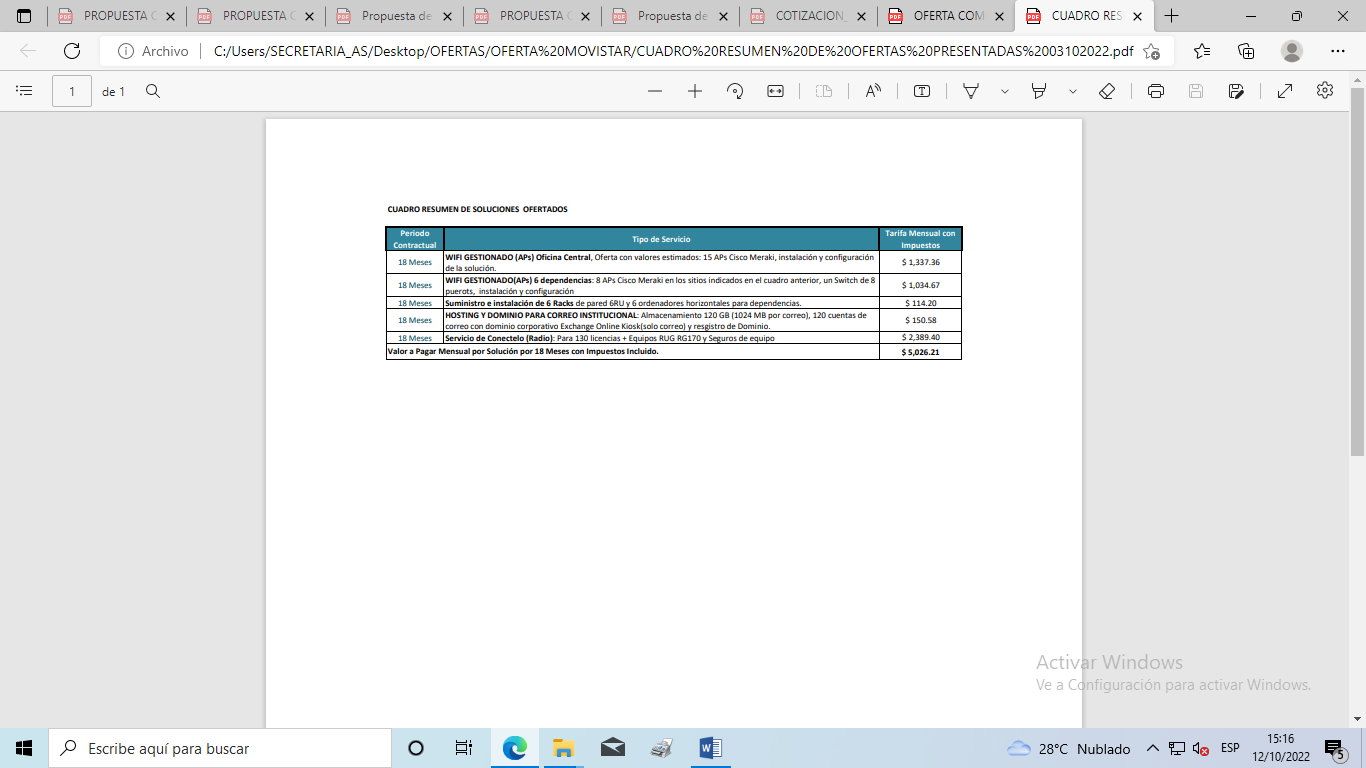 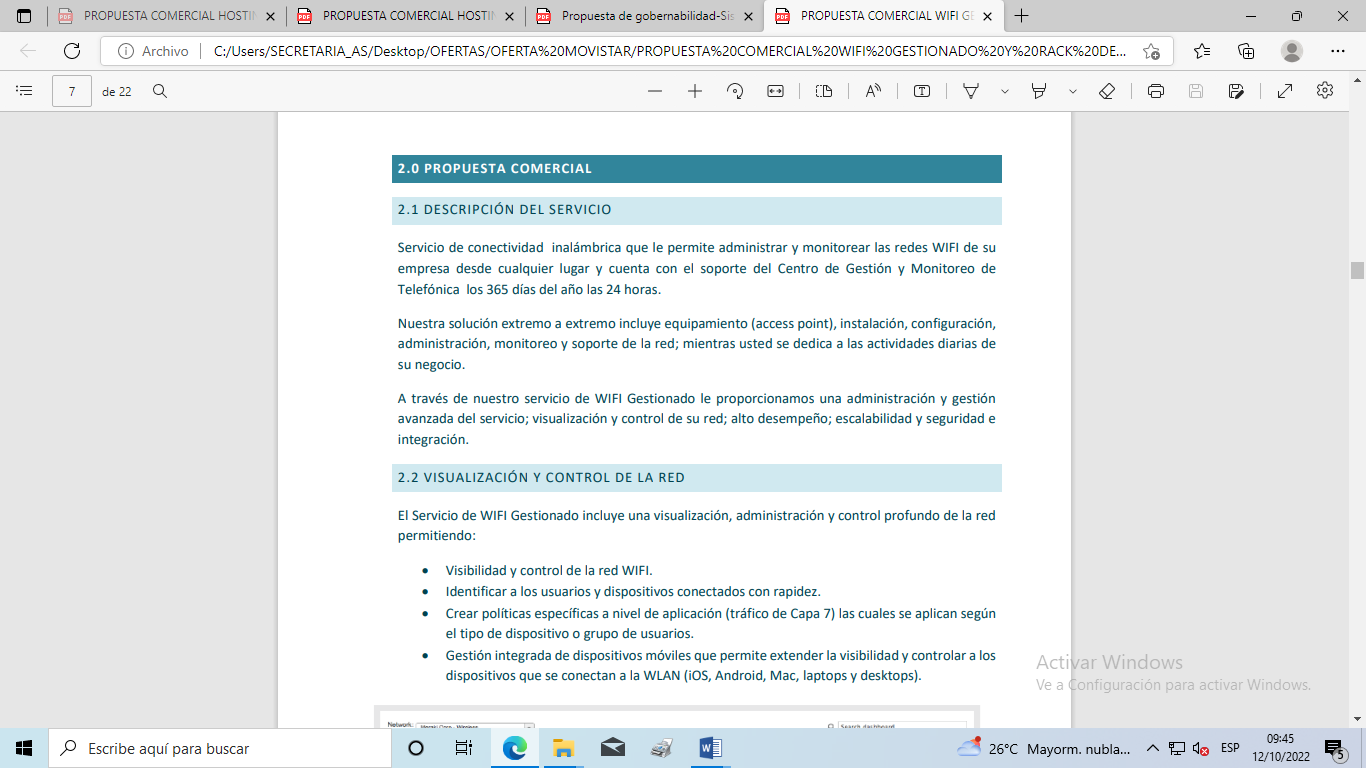 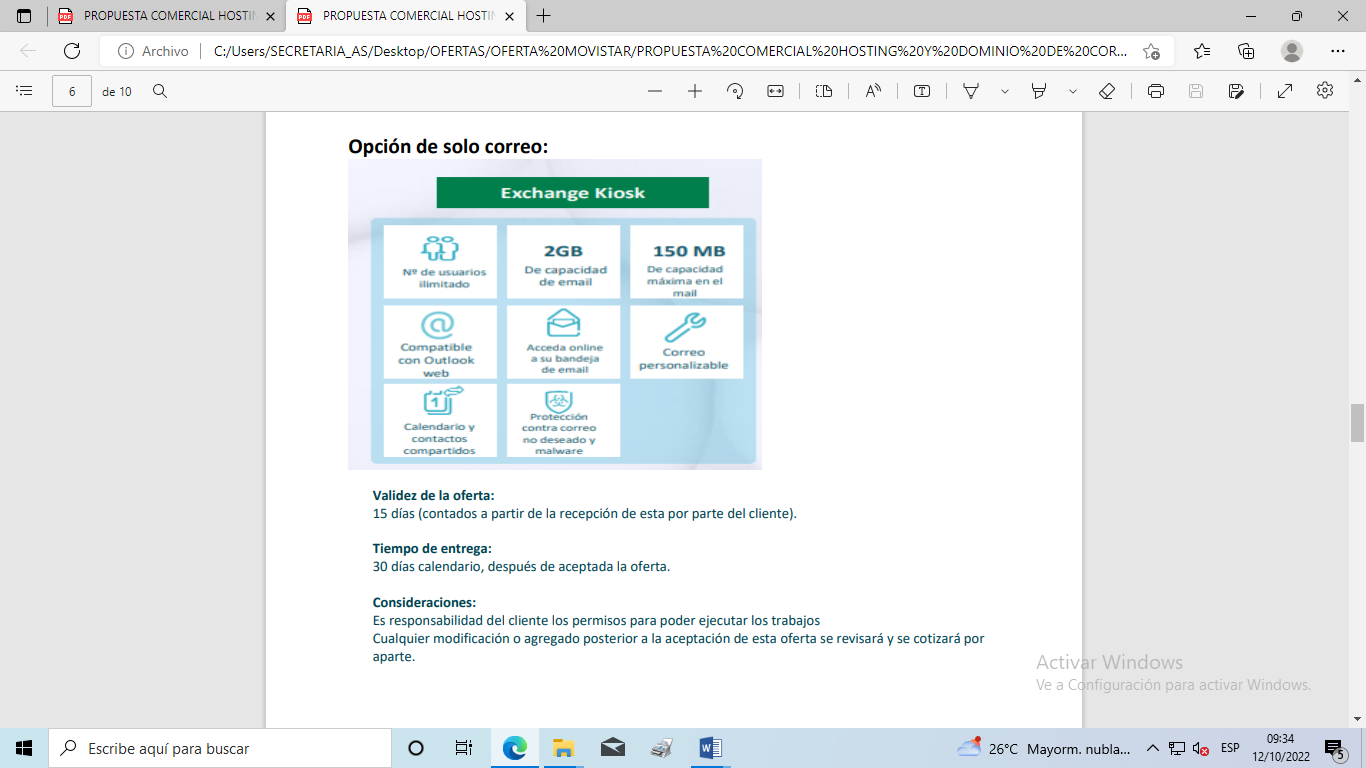 CONSIDERANDO: Que existe contrato con REFERENCIA: 02-CS-2022, LIBRE GESTIÓN Nº02/2022, SERVICIO DE INTERNET PARA ALCALDÍA MUNICIPAL DE APOPA, CON TELEFÓNICA MULTISERVICIOS, S.A DE C.V., Y LA ALCALDÍA MUNICIPAL DE APOPA, con plazo y vigencia comprendido desde febrero del dos mil veintidós  a julio de año dos mil veintitrés. Por lo tanto, este Concejo Municipal Plural, habiendo deliberado el punto, por MAYORÍA  de TRECE  votos a favor y UNA AUSENCIA al momento de esta votación, por parte de la Sra. Carla María Navarro Franco, Primera Regidora Propietaria, ACUERDA: Primero: DELÉGUESE al Departamento Jurídico, para que elabore adenda al contrato existente entre la MUNICIPALIDAD y TELEFÓNICA MULTISERVICIOS, S.A DE C.V., por el periodo comprendido en el contrato ya existente por un monto mensual de $2,636.81, para incluir los servicios de WiFi y Correo Institucional. Segundo: Autorizar a la Alcaldesa Municipal, firme la respectiva Adenda, de conformidad al numeral primero de este acuerdo. Tercero: Autorizar al Tesorero Municipal, para que pague de conformidad a la adenda del contrato. Cuarto: Autorizar a la Jefa de Presupuesto, elabore Reprogramación Presupuestaria si fuere necesario. -CERTIFÍQUESE Y COMUNÍQUESE.- “ACUERDO MUNICIPAL NÚMERO SIETE”. El Concejo Municipal en uso de sus facultades legales, de conformidad al art. 86 inciso final, 203, 204 y 235 de la Constitución de la República, art. 30 numeral 4) 14) art. 31 numeral 4) del Código Municipal. Expuesto en el punto número cinco de la agenda de esta sesión, el cual corresponde a Informe de Comisiones, en literal “b” la Comisión Estratégica Financiera, a través del  xxxxxxx, Gerente Financiero y Tributario, presenta propuesta Comercial CONECTELO, que pueden generar beneficios a la municipalidad, tanto en el ámbito de innovación como en calidad de servicio, a la vez los representantes de la compañía Telefónica Móviles El Salvador, S.A. de C.V., exponen la oferta económica , el cual se plasman siguiente manera: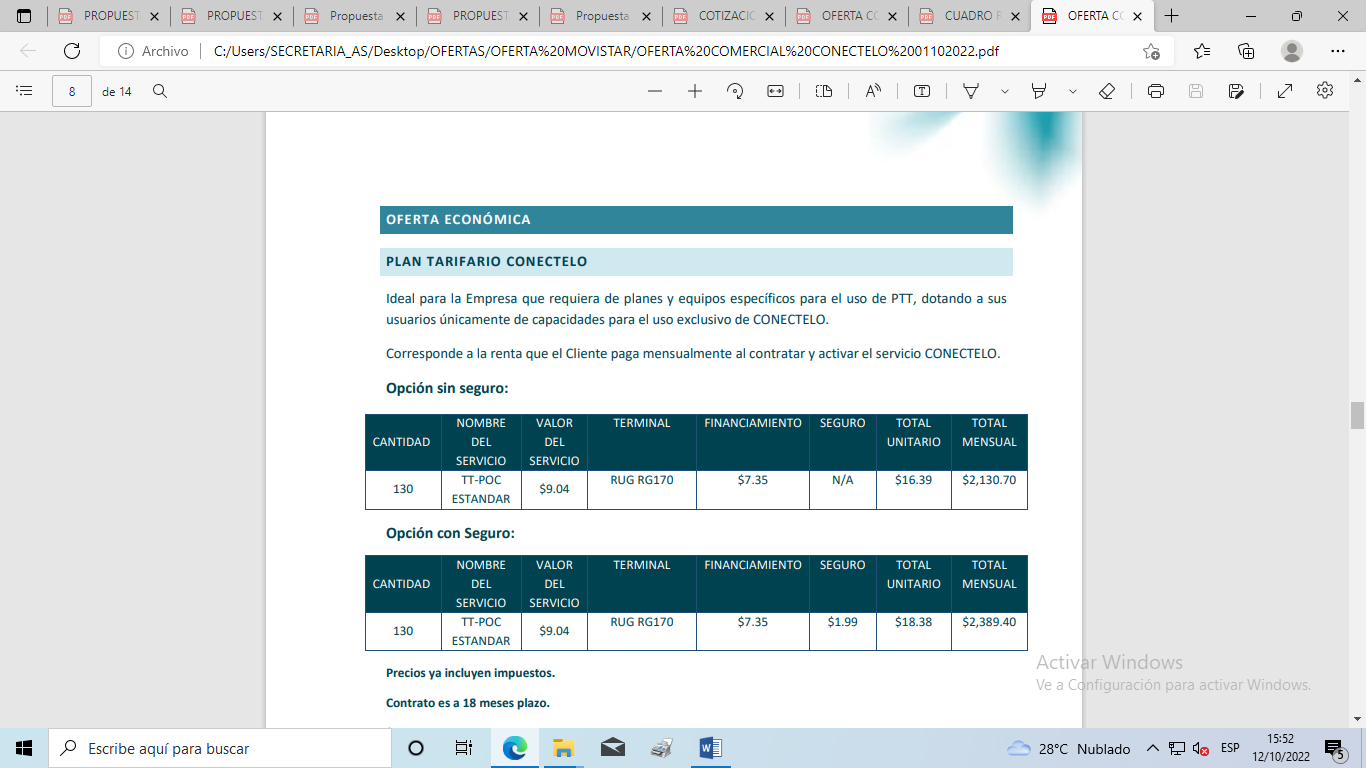 Por lo tanto, este Concejo Municipal Plural, habiendo deliberado el punto, por MAYORÍA  de TRECE  votos a favor y UNA AUSENCIA al momento de esta votación, por parte de la Sra. Carla María Navarro Franco, Primera Regidora Propietaria, ACUERDA: DELÉGUESE a la Gerente Administrativa, para que elabore manuales para uso de radio y teléfono, de municipalidad.-CERTIFÍQUESE Y COMUNÍQUESE.- “ACUERDO MUNICIPAL NÚMERO OCHO”. El Concejo Municipal en uso de sus facultades legales, de conformidad al art. 86 inciso final, 203, 204 y 235 de la Constitución de la República, art. 30 numeral 4); 14) art. 31 numeral 4); del Código Municipal. Expuesto en el punto número nueve de la Agenda de esta Sesión. Se hace de conocimiento del Memorandum de fecha 30/09/2022, suscrito por la xxxxxxxx/ encargada de Especies Municipales; en donde informa que en fecha veintiuno de septiembre del año dos mil veintidós, recibió Memorandum suscrito por las colectoras xxxxx y xxxxxxxx, por medio de cual, hicieron del conocimiento a su persona, y del Licenciado xxxxxx en calidad de Tesorero Municipal, sobre un faltante de VEINTIOCHO RECIBOS ISAM, correspondientes a los siguientes correlativos: 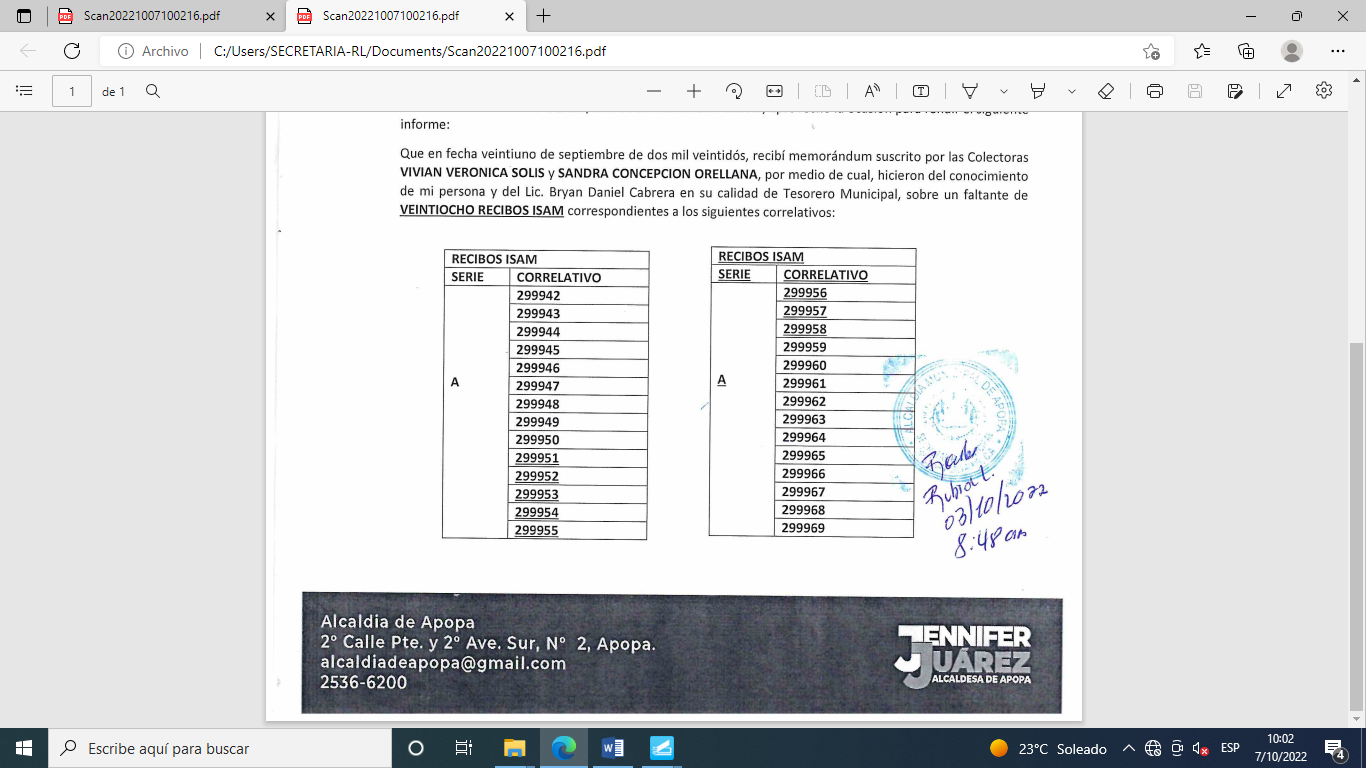 Según informe rendido por las Colectoras, el faltante de recibos fue advertido el día veinte de septiembre durante el cierre de caja, habiendo verificado si se encontraban en el interior de la caja donde estos se resguardan pero no fue posible encontrarlos. En atención a lo antes relacionado y con el objeto de evitar que dicha documentación sea utilizada indebidamente, solicita a su digna autoridad emita el Acuerdo Municipal por medio del cual se ANULEN los recibos ISAM correspondientes a la serie y correlativos antes señalados. Por tanto, este Concejo Municipal Plural, en uso de sus facultades legales y habiendo deliberado el punto, por MAYORIA de TRECE VOTOS A FAVOR y UN VOTO SALVADO por parte del señor Osmin de Jesús Menjivar González, Décimo Segundo Regidor Propietario, manifestando literalmente lo siguiente: “Por no haber un informe por escrito de la perdida de los recibos de especies municipales del correlativo A299943 al 299969 (28 recibos)”. ACUERDA: Primero: AUTORÍCESE al  Lic. xxxxxxxx, Jefe de Tesorería Municipal, para que ANULE Veintiocho recibos ISAM correspondientes a la serie y correlativos que se detallan en el siguiente cuadro: Segundo: DELÉGUESE,  a la señora xxxxx/ encargada de Especies Municipales, para que  realice los trámites correspondientes con el Ministerio de Hacienda en relación a los 28 recibos ISAM, antes mencionados. CERTIFÍQUESE Y COMUNIQUESE.-  “ACUERDO MUNICIPAL NÚMERO NUEVE”. El Concejo Municipal en uso de sus facultades legales, de conformidad al art. 86 inciso final, 203, 204 y 235 de la Constitución de la República, art. 30 numeral 4) 14) art. 31 numeral 4) del Código Municipal. Expuesto en el punto número siete de la agenda de esta sesión, el cual corresponde a la Participación de la Administradora de Carpeta de Deportes “Liquidación de Carpetas”, por medio del cual presentan liquidación de proyectos siendo los siguientes:  PROYECTO 767 “DEPORTE COMUNITARIO Y MANTENIMIENTO DE ESTADO MUNICIPAL JOAQUÍN GUTIÉRREZ COMO APORTE A LAS COMUNIDADES, PARA EL AÑO 2021” y Proyecto 766: “FORTALECIMIENTO A LAS ESCUELAS DE DEPORTE MUNICIPAL PARA EL FOMENTO DE LA CONVIVENCIA SOCIAL AÑO 2021” informe que se inserta al cuerpo de este Acuerdo Municipal, de la siguiente Manera: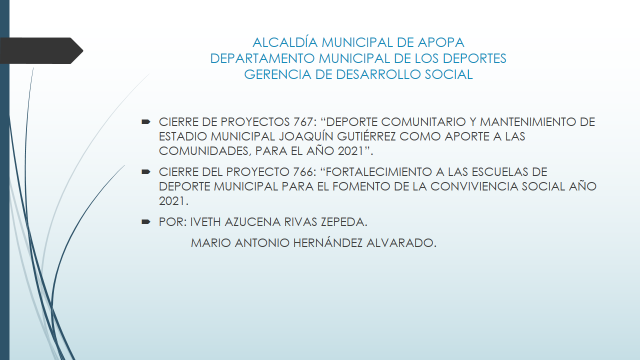 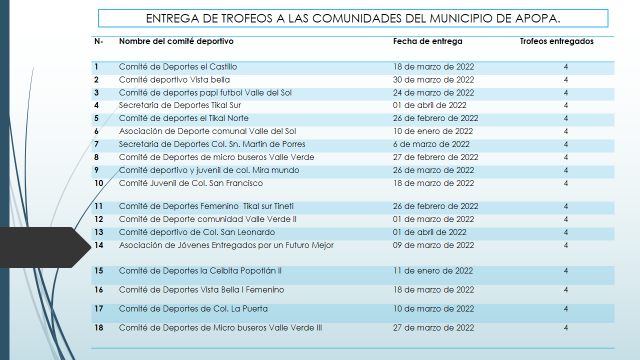 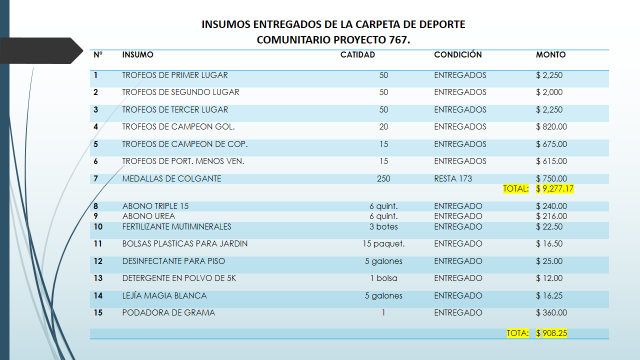 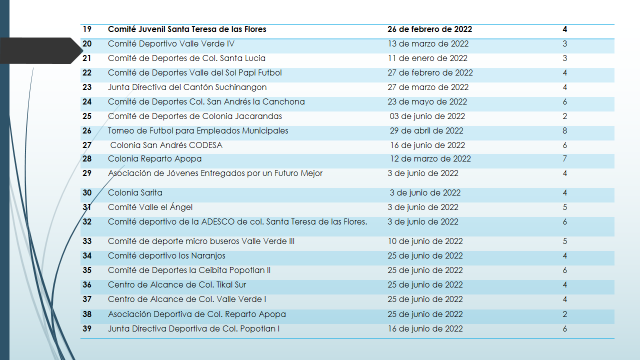 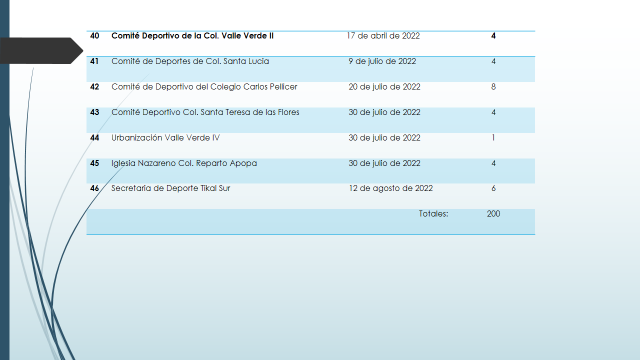 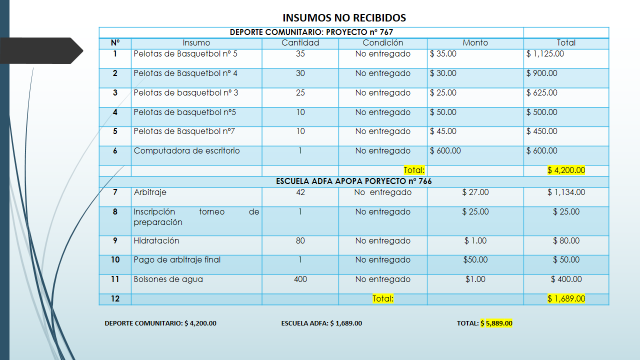 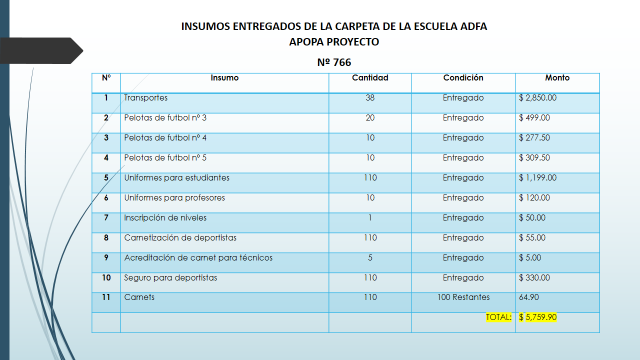 Por lo tanto, este Concejo Municipal Plural, habiendo deliberado, el punto por UNANIMIDAD de votos, habiendo razonado el voto el Sr. Bayron Eraldo Baltazar Martínez Barahona,  Decimo Primer Regidor Propietario, manifestando literalmente lo siguiente: “ Razono el voto en el sentido que expresan la administradora de contrato y el ex Jefe de deportes que ya lo revisó el señor auditor Interno”  ACUERDA: APRUÉBESE la liquidación de los proyectos siguientes: PROYECTOS 767: “DEPORTE COMUNITARIO Y MANTENIMIENTO DE ESTADIO MUNICIPAL JOAQUÍN GUTIÉRREZ COMO APORTE A LAS COMUNIDADES, PARA EL AÑO 2021”.  Y CIERRE DEL PROYECTO 766: “FORTALECIMIENTO A LAS ESCUELAS DE DEPORTE MUNICIPAL PARA EL FOMENTO DE LA CONVIVIENCIA SOCIAL AÑO 2021., los cuales fueron presentados por la Administradora IVETH AZUCENA RIVAS ZEPEDA.-CERTIFÍQUESE Y COMUNÍQUESE.- “ACUERDO MUNICIPAL NÚMERO DIEZ”. El Concejo Municipal en uso de sus facultades legales, de conformidad al art. 86 inciso final, 203, 204 y 235 de la Constitución de la República, art. 30 numeral 4) 14) art. 31 numeral 4) del Código Municipal. Expuesto en el punto número cinco de la agenda de esta sesión, el cual corresponde a Informe de Comisiones en literal “a” la Comisión de Desarrollo Territorial, por medio del cual, se convoca al Gerente de Desarrollo Territorial y Jefe de Desarrollo Urbano y Ordenamiento Territorial, en el que  presenta OPINIÓN TÉCNICA de Sociedad Dueñas Hermanos Limitadas, el cual se inserta al cuerpo de este Acuerdo Municipal de la siguiente Manera:  Apopa, 06 de octubre del 2022.OPINIÓN TÉCNICA.SeñoresSociedad Dueñas Hermanos Limitada.Presente.					Saludos cordiales.	En virtud del derecho de respuesta, configurado en el Art. 18 de la Constitución de la República de El Salvador y en atención a su escrito de fecha 29/09/2022, en la cual solicitan:Se emita Acuerdo Municipal por medio del cual se acepte la propuesta de pago del saldo aún pendiente relacionado a la tasa por Revisión de Compatibilidad para el Proyecto “Ciudad Valle El Ángel” la cual consiste en: Abono de $125,894.38 en el mes de octubre 2022.Abono de $125,000.00 en el mes de octubre 2023.Abono de $125,000.00 en el mes de octubre 2024.Abono de $125,000.00 en el mes de octubre 2025.Abono de $125,000.00 en el mes de octubre 2026.Abono de $125,000.00 en el mes de octubre 2027       Total $750.894.38Se emita mandamiento de pago de la primera cuota por $125.894.38.Tenga por aceptada la propuesta de pago ya relacionada, y se deje sin efecto el Acuerdo Municipal número doce, emitido el día 13 de septiembre del presente año, tomado en la Sesión Extraordinaria del día 13 de septiembre de 2022.Y se conceda a Dueñas Hermanos Limitada  la actualización de la Propuesta Técnica Del Anteproyecto Urbano para “Ciudad Valle El Ángel” específicamente en lo que respecta a la Matriz De Uso No Residencial y del Plano De Zonificación Sustituta Y Complementaria para etapa A, incorporando el USO MIXTO y para etapa B, sustituyendo el uso residencial HR-40 y mixto por el uso NO RESIDENCIAL.Atentamente a ustedes expongo:CONSIDERACIONES.Que la Ley General Tributaria Municipal, establece:Art. 36.- FACILIDADES DE PAGO.Sin perjuicio de lo preceptuado en el Art. 34 los Municipios podrán, mediante arreglo, conceder facilidades para el pago de los tributos causados, a solicitud del contribuyente, quien deberá formularla por escrito. Durante el curso de las facilidades de pago se causarán los intereses moratorios previstos en el Art. 47 de esta Ley, y la acción ejecutiva de cobro quedará en suspenso.Que la Ordenanza del Plan Parcial El Ángel, en el Municipio de Apopa, departamento de San Salvador, expresa:Art. 57.- Revisión de compatibilidad con el Plan Parcial.Los interesados en desarrollar proyectos de urbanización y/o construcción en la zona solicitarán en primer lugar a la Alcaldía Municipal de Apopa, haciendo previo el pago de la tasa correspondiente, la revisión de su propuesta general de usos del suelo y densidad para verificar que ésta sea compatible con lo establecido en el Plan Parcial. Esta resolución, emitida mediante acuerdo municipal, tendrá vigencia de un año, después del cual si no hubiese iniciado los trámites en la OPAMSS, el interesado deberá solicitarlo nuevamente.Si el proyecto es declarado compatible se procederá al trámite de calificación de lugar en la OPAMSS tal como se describe en el artículo 59 de la presente ordenanza.Si el proyecto o una porción del proyecto fuera declarado incompatible con el Plan Parcial El Ángel, la Alcaldía Municipal lo consignará como tal. El interesado podrá solicitar variación del Plan Parcial según lo establecido en el artículo 58 de esta ordenanza.Art. 58.-Variación del Plan Parcial.Los interesados en desarrollar proyectos de urbanización y/o construcción en la zona El Ángel, que ya hayan sido declarados incompatibles con el Plan Parcial por la Alcaldía Municipal de Apopa, según lo establecido en el artículo anterior de la presente ordenanza, podrán solicitar variación del plan ante el Concejo Municipal de Apopa. Para la solicitud de variación del plan se deberá justificar su solicitud en base a estudios técnicos. Para los cuales deberán solicitar a la OPAMSS los criterios técnicos generales, previo a la presentación de los mismos. Los estudios técnicos que se presenten deberán demostrar la capacidad de la zona y su infraestructura para soportar el proyecto propuesto. Estos estudios técnicos incluirán al menos: a) estudio de tráfico, según los parámetros establecidos en esta ordenanza; b) estudio de demanda de agua potable y factibilidad de suministro de dicha demanda; c) estudio de impacto en el transporte público; d) estudio de riesgos hidrogeológicos; e) estudios hidrológicos y diseño de redes de infraestructura; f) estimación del cambio de valor de la propiedad sujeta a la solicitud de variación del Plan Parcial de ser aprobada la variación; g) propuesta de medidas de mitigación y compensación de los impactos previstos; h) presentación oral de la propuesta del interesado ante el Concejo; i) pagar la tasa por solicitud de variación del Plan Parcial. El Concejo Municipal solicitará la opinión técnica de la OPAMSS, quién deberá revisar los estudios requeridos y entregar por escrito su opinión. Eventualmente el Concejo también podrá requerir la opinión de otras instituciones públicas que estime conveniente. En caso de admitir la propuesta, el Concejo emitirá un acuerdo municipal y procederá a la enmienda del Plan Parcial, comunicándole su resolución al interesado y a la OPAMSS. En caso de no admitir la propuesta, el Concejo entregará su resolución al interesado y a la OPAMSS, indicando observaciones y razonamientos. La resolución favorable tendrá vigencia de un año, después del cual de no haber el interesado iniciado los permisos suplementarios, deberá volver a solicitar variación ante el Concejo.Cabe aclarar, que Dueñas Hermanos Limitada, está acogida al Régimen Especial y tiene una Propuesta Técnica Del Anteproyecto Urbano para “Ciudad Valle El Ángel” aprobada por Decreto Municipal, por lo que la Revisión de Compatibilidad será de acuerdo a lo establecido en dicha propuesta. POR TANTO:Luego de realizadas las valoraciones legales y técnicas, se considera:SÍ HA LUGAR LO SOLICITADO por la Sociedad Dueñas Hermanos Limitada en cuanto a que se emita Acuerdo Municipal por medio del cual se acepte la propuesta de pago del saldo aún pendiente relacionado a la tasa por Revisión de Compatibilidad para el Proyecto “Ciudad Valle El Ángel” la cual consiste en: Abono de $125,894.38 en el mes de octubre 2022.Abono de $125,000.00 en el mes de octubre 2023.Abono de $125,000.00 en el mes de octubre 2024.Abono de $125,000.00 en el mes de octubre 2025.Abono de $125,000.00 en el mes de octubre 2026.Abono de $125,000.00 en el mes de octubre 2027       Total $750.894.38SÍ HA LUGAR LO SOLICITADO por la Sociedad Dueñas Hermanos Limitada en cuanto a que se emita mandamiento de pago de la primera cuota por $125.894.38.NO HA LUGAR LO SOLICITADO  por la Sociedad Dueñas Hermanos Limitada en cuanto a se deje sin efecto el Acuerdo Municipal número doce, emitido el día 13 de septiembre del presente año, tomado en la Sesión Extraordinaria del día 13 de septiembre de 2022.NO HA LUGAR A LO SOLICITADO por la Sociedad Dueñas Hermanos Limitada en cuanto a  se conceda la actualización de la Propuesta Técnica Del Anteproyecto Urbano para “Ciudad Valle El Ángel” específicamente en lo que respecta a la Matriz De Uso No Residencial y del Plano De Zonificación Sustituta Y Complementaria para etapa A, incorporando el USO MIXTO y para etapa B, sustituyendo el uso residencial HR-40 y mixto por el uso NO RESIDENCIAL.RECOMENDACIONES.1. La Sociedad Dueñas Hermanos Limitada puede, previo al pago de la primera cuota por $125.894.38, tramitar una nueva solicitud de Revisión de Compatibilidad, únicamente de la Etapa A y Etapa B objeto de esta opinión, con el Nuevo Plano de Zonificación Sustituta y Complementaria para El Proyecto Junto con Las Matrices de Compatibilidad de Uso Regentes y Uso Alternativo, ratificado según Acuerdo Municipal número CINCO, asentado en el Acta número ONCE, de la Sesión Ordinaria celebrada en la Sala de Sesiones de la Alcaldía Municipal de Apopa, a las catorce horas del día viernes diecinueve de julio de dos mil dieciocho.La empresa debe presentar los siguientes requisitos por Revisión de Compatibilidad.2. En cuanto a la solicitud de parte de la sociedad, contemplada en el literal “C” el honorable Concejo Municipal, puede REVOCAR DE FORMA PARCIAL el ACUERDO MUNICIPAL NÚMERO DOCE, que se encuentra en el ACTA NÙMERO CUARENTA Y TRES de la Sesiones de las nueve horas en adelante del día trece de septiembre del año dos mil veintidós, únicamente en el punto siguiente: 	RECOMENDACIONES.Para poder iniciar con un nuevo trámite la Sociedad Dueñas Hermanos Limitada, debe cancelar el monto pendiente por Revisión de Compatibilidad con el Plan Parcial según detalle siguiente:Por lo tanto este concejo Municipal CONSIDERADO: Lo aprobado en el Acuerdo Municipal número doce de acta número cuarenta y tres de fecha13/09/2022, en el cual se aprobó resolución Ref. Res- DES- URB-016/27-2022, presentada por el Jefe De Desarrollo Urbano y Ordenamiento Territorial. Por lo tanto, este Concejo Municipal Plural, habiendo deliberado el punto por MAYORIA de ONCE votos a favor y DOS AUSENCIAS, al momento de esta votación por parte de los siguientes miembros del Concejo Municipal Plural: Ing. Gilberto Antonio Amador Medrano, Décimo Regidor Propietario y Sr. Bayron Eraldo Baltazar Martínez Barahona, Décimo Primer Regidor Propietario Y UNA ABSTENCIÓN por parte del Sr. Osmín de Jesús Menjívar González, Décimo Segundo Regidor Propietario, manifestando literalmente lo siguiente: “Voto en contra por el daño que se está ocasionando al medio ambiente en la zona” ACUERDA: PRIMERO: En cuanto a la Opinión Técnica en el cual se encuentra el literal “A” APRUÉBESE LO SIGUIENTE: Modificar el acuerdo municipal número doce de acta número cuarenta y tres de fecha 13/09/2022, EN EL SENTIDO DE, que la Sociedad Dueñas Hermanos Limitadas, pueda realizar los pagos pendientes, en cuotas según el siguiente detalle:Abono de $125,894.38 en el mes de octubre 2022.Abono de $125,000.00 en el mes de octubre 2023.Abono de $125,000.00 en el mes de octubre 2024.Abono de $125,000.00 en el mes de octubre 2025.Abono de $125,000.00 en el mes de octubre 2026.Abono de $125,000.00 en el mes de octubre 2027       Total $750.894.38.SEGUNDO: Ratificar el acuerdo número doce de acta número cuarenta y tres de fecha 13/09/2022, en sus demás partes. TERCERO: En cuanto al Literal “B” se aprueba SI HA LUGAR LO SOLICITADO por Sociedad Dueñas Hermanos Limitadas, en cuanto a que se emita mandamiento de pago de la primera cuota por $125.894.38, en cuanto al Literal “C” se aprueba NO HA LUGAR LO SOLICITADO por Sociedad Dueñas Hermanos Limitadas, en cuanto a se deje sin efecto el acuerdo municipal doce, emitido el día 13 de septiembre del presente año, tomado en la Sesión Extraordinaria del día 13 de septiembre de 2022. En cuanto al Literal de se aprueba “D” se aprueba NO HA LUGAR A LO SOLICITADO por la Sociedad Dueñas Hermanos Limitada. en cuanto a  se conceda la actualización de la Propuesta Técnica Del Anteproyecto Urbano para “Ciudad Valle El Ángel” específicamente en lo que respecta a la Matriz De Uso No Residencial y del Plano De Zonificación Sustituta Y Complementaria para etapa A, incorporando el USO MIXTO y para etapa B, sustituyendo el uso residencial HR-40 y mixto por el uso NO RESIDENCIAL. CUARTO: Apruébese las recomendaciones emitidas por el Jefe del Departamento de Desarrollo Urbano y Ordenamiento Territorial,  debiéndose avocar la sociedad antes descrita, para los tramites solicitados. QUINTO Deléguese al Departamento de Desarrollo Urbano y Ordenamiento Territorial NOTIFIQUE al interesado el presente Acuerdo Municipal.-CERTIFÍQUESE Y COMUNÍQUESE.- “ACUERDO MUNICIPAL NÚMERO ONCE”. El Concejo Municipal en uso de sus facultades legales, de conformidad al art. 86 inciso final, 203, 204 y 235 de la Constitución de la República, art. 30 numeral 4); 14) art. 31 numeral 4); del Código Municipal. Expuesto en el punto número once de la Agenda de esta Sesión. En la cual se hace de conocimiento de  Memorandum de fecha 25/08/2022, suscrito por el xxxxxxxx/Jede de Recursos Humanos, solicitando aceptación de renuncia voluntaria, con base en el decreto Nº. 594 del señor xxxxx, con cargo de Mensajero de Gerencia General, por un monto según hoja de cálculo de $2,166.44 que corresponde al 50% por haber trabajado desde  el 01 de enero del año 2014 al 29 de agosto del año 2022, al servicio de la Municipalidad, así mismo manifiesta que el señor xxxxx, otorga:  Poder General Administrativo con cláusula especial, a favor de su compañera de vida xxxxxx, en la que la faculta para realizar todo tramite relacionado a su renuncia voluntaria. Por tanto, este Concejo Municipal Plural, en uso de sus facultades legales y habiendo deliberado el punto, por MAYORIA de DOCE VOTOS A FAVOR y DOS AUSENCIAS  al momento de esta votación por parte del Ing. Gilberto Antonio Amador Medrano, Decimo Regidor Propietario; y del señor Bayron Eraldo Baltazar Martínez Barahona, Decimo Primer Regidor Propietario. ACUERDA: REMITIR, al GERENTE FINANCIERO Y TRIBUTARIO DE ESTA MUNICIPALIDAD; la renuncia voluntaria a nombre del señor xxxxxx, con cargo de Mensajero de Gerencia General, por un monto según hoja de cálculo emitido por el Ministerio de Trabajo y Previsión Social de $2,166.44,  que corresponde al 50% ; por haber trabajado desde  el 01 de enero del año 2014 al 29 de agosto del año 2022, al servicio de la Municipalidad, así mismo manifiesta que el señor xxxxxx, otorga:  Poder General Administrativo con cláusula especial, a favor de su compañera de vida xxxxxxxxx, en la que la faculta para realizar todo tramite relacionado a su renuncia voluntaria, para que emita un informe financiero y sea presentado al Concejo Municipal.  CERTIFÍQUESE Y COMUNIQUESE CERTIFÍQUESE Y COMUNIQUESE.-  “ACUERDO MUNICIPAL NÚMERO DOCE”. El Concejo Municipal en uso de sus facultades legales, de conformidad al art. 86 inciso final, 203, 204 y 235 de la Constitución de la República, art. 30 numeral 4) 14) art. 31 numeral 4) del Código Municipal. Expuesto en el punto número seis de la agenda de esta sesión, el cual corresponde a Notas a Conocimiento del Concejo Municipal, en la cual se hace se da lectura a nota suscrita por xxxxxxx, por medio del cual, solicita manifiesta que es madre soltera y que necesita de ayuda, para obtener una silla de ruedas para su hijo de siete años, el cual describe que padece de XXXXXXXX desde su nacimiento y que siempre ha utilizado silla de ruedas y que la anterior silla había sido donada por ISRI, una silla con las características especiales para este tipo de personas con discapacidad, pero con el tiempo se ha deteriorado, por lo que solicita la colaboración para comprar repuestos y que gastara un aproximado de sesenta y dos dólares, por lo tanto, este Concejo Municipal Plural, habiendo deliberado el punto por MAYORIA de DIEZ VOTOS a favor y CUATRO AUSENCIAS, al momento de esta votación por parte de los siguientes miembros del Concejo Municipal Plural: Sra. Carla María Navarro Franco, Primera Regidora Propietaria; Dra. Yany Xiomara Fuentes Rivas, Cuarta Regidora Propietaria; Ing. Gilberto Antonio Amador Medrano, Décimo Regidor Propietario y Sr. Bayron Eraldo Baltazar Martínez Barahona, Décimo Primer regidor Propietario. ACUERDA: Primero: Aprobar ayuda económica, por la cantidad de CIEN DÓLARES EXACTOS DE LOS ESTADOS UNIDOS DE NORTE AMÉRICA ($100.00), para ser utilizados para compra de repuesto para silla de ruedas. Segundo: Autorizar al Tesorero Municipal, para que erogue la cantidad de: CIEN DÓLARES EXACTOS DE LOS ESTADOS UNIDOS DE NORTE AMÉRICA ($100.00), con fuente de financiamiento FONDOS PROPIOS y emita cheque a nombre de: xxxxxx, con Documento Único de Identidad número xxxxx en concepto de ayuda económica, para comprar repuestos, para reparar silla de ruedas para su hijo de siete años, el cual el cual padece de XXXXX. Quedando autorizada la Jefa de Presupuesto, realice la Reprogramación Presupuestaria, si fuera necesaria. Fondos con aplicación al específico y expresión  presupuestaria vigente que se comprobara como lo establece el Art.78 del Código Municipal.-CERTIFÍQUESE Y COMUNÍQUESE.- “ACUERDO MUNICIPAL NÚMERO TRECE”. El Concejo Municipal en uso de sus facultades legales, de conformidad al art. 86 inciso final, 203, 204 y 235 de la Constitución de la República, art. 30 numeral 4) 14) art. 31 numeral 4) del Código Municipal. Expuesto en el punto número seis de la agenda de esta sesión, el cual corresponde a Notas a Conocimiento del Concejo Municipal, en la cual se hace se da lectura a nota suscrita por directivos XXXXXX, Presidenta  y Claudia Tejada Vice Presidenta de la Asociación de Desarrollo Comunal Las Jacarandas, Nuevo Amanecer, en el cual solicitan ayuda económica para compra de tres cajas de sorbetes, ocho paquetes de vasos y ocho bolsas de cucharas, asimismo describen que será un total de cincuenta y dos dólares exactos, los que utilizaran, para poder realizar  la celebración del día del Niño, para el nueve de octubre del presente año, por lo tanto, este Concejo Municipal Plural, habiendo deliberado el punto por MAYORIA de DOCE votos a favor y DOS AUSENCIAS, al momento de esta votación por parte de los siguientes miembros del Concejo Municipal Plural: Ing. Gilberto Antonio Amador Medrano, Décimo Regidor Propietario y Sr. Bayron Eraldo Baltazar Martínez Barahona, Décimo Primer regidor Propietario. ACUERDA: Primero: Aprobar ayuda económica, por la cantidad de CIEN DÓLARES EXACTOS DE LOS ESTADOS UNIDOS DE NORTE AMÉRICA ($100.00), para ser utilizados para la celebración del día del niño, de la colonia antes descrita. Segundo: Autorizar al Tesorero Municipal, para que erogue la cantidad de: CIEN DÓLARES EXACTOS DE LOS ESTADOS UNIDOS DE NORTE AMÉRICA ($100.00), con fuente de financiamiento  FONDOS PROPIOS y emita cheque a nombre de: xxxxxxx, con Documento Único de Identidad número xxxx,  y número de Identidad Tributaria: xxxxx1, en concepto de ayuda económica, para compra de materias, para ser utilizados para la celebración del día del Niño, de la Asociación de Desarrollo Comunal Las Jacarandas, Nuevo Amanecer. Quedando autorizada la Jefa de Presupuesto, realice la Reprogramación Presupuestaria, si fuera necesaria. Fondos con aplicación al específico y expresión  presupuestaria vigente  que  se comprobara como lo establece el Art.78 del Código Municipal.-CERTIFÍQUESE Y COMUNÍQUESE.- “ACUERDO MUNICIPAL NÚMERO CATORCE”. El Concejo Municipal en uso de sus facultades legales, de conformidad al art. 86 inciso final, 203, 204 y 235 de la Constitución de la República, art. 30 numeral 4) 14) art. 31 numeral 4) del Código Municipal. Expuesto en el punto número seis de la agenda de esta sesión, el cual corresponde a Notas a Conocimiento del Concejo Municipal, en la cual se hace del conocimiento nota suscrita por Directora y Profesor del Complejo Educativo “Profesor xxxxxxx”, Prof., solicitando ayuda de donación de $204.00, para la compra de doce trofeos (seis para masculino y 6 para femenino), que serán utilizados para la premiación de los ganadores de los juegos intramuros de su institución educativa, por lo tanto, este Concejo Municipal Plural, habiendo deliberado el punto por MAYORIA de DOCE votos a favor y DOS AUSENCIAS, al momento de esta votación por parte de los siguientes miembros del Concejo Municipal Plural: Ing. Gilberto Antonio Amador Medrano, Décimo Regidor Propietario y Sr. Bayron Eraldo Baltazar Martínez Barahona, Décimo Primer Regidor Propietario. ACUERDA: Primero: Aprobar ayuda económica por la cantidad de DOSCIENTOS CINCUENTA DÓLARES EXACTOS DE LOS ESTADOS UNIDOS DE NORTE AMÉRICA ($250.00), para el Complejo Educativo “Profesor Iván Alexander Burgos Fuentes”. Segundo: Autorizar al Tesorero Municipal para que erogue la cantidad de: DOSCIENTOS CINCUENTA DÓLARES EXACTOS DE LOS ESTADOS UNIDOS DE NORTE AMÉRICA ($250.00), con fuente de financiamiento FONDOS PROPIOS y emita cheque a nombre de: xxxxx,  Prof. del Centro Educativo antes descrito, con Documento Único de Identidad número xxx y Número de Identidad Tributaria: xxxx en concepto de ayuda económica, para compra de doce trofeos (seis para masculino y 6 para femenino), que serán utilizados para la premiación de los ganadores de los juegos intramuros de su institución educativa. Quedando autorizada la Jefa de Presupuesto, realice la Reprogramación Presupuestaria, si fuera necesaria. Fondos con aplicación al específico y expresión  presupuestaria vigente  que  se comprobara como lo establece el Art.78 del Código Municipal.-CERTIFÍQUESE Y COMUNÍQUESE.- “ACUERDO MUNICIPAL NÚMERO QUINCE”. El Concejo Municipal en uso de sus facultades legales, de conformidad al art. 86 inciso final, 203, 204 y 235 de la Constitución de la República, art. 30 numeral 4) 14) art. 31 numeral 4) y el art. 91 del Código Municipal. Expuesto en el punto número catorce, que consiste en participación del xxxxx; Jefe de UACI, solicitando al Honorable Concejo Municipal Plural, aprobación de adjudicaciones de requerimientos correspondientes a AUDITORIA INTERNA, por un monto total de $359.90, y proponiendo al administrador de la orden de compra o contrato  a la señora xxxxxxx, con fuente de financiamiento: FONDOS PROPIOS. Este Concejo Municipal Plural, en uso de sus facultades legales y habiendo deliberado el punto, por MAYORIA de DOCE VOTOS A FAVOR y DOS AUSENCIAS al momento de esta votación por parte del Ing. Gilberto Antonio Amador Medrano, Decimo Regidor Propietario y el Señor Bayron Eraldo Baltazar Martínez Barahona, Decimo Primer Regidor propietario. ACUERDA: Primero: APROBAR adjudicación correspondiente  a AUDITORIA INTERNA, por un monto total de $359.90, con fuente de financiamiento: FONDOS PROPIOS. Segundo: Autorizar al Tesorero Municipal para que erogue la cantidad de: TRESCIENTOS CINCUENTA Y NUEVE DÓLARES CON NOVENTA CENTAVOS DE LOS ESTADOS UNIDOS DE NORTEAMÉRICA ($359.90), de la Cuenta Corriente Numero 480005924 MUNICIPALIDAD DE APOPA, RECURSOS PROPIOS, Banco Hipotecario de El Salvador, S.A., y emita cheque a nombre del proveedor según el siguiente cuadro:Tercero: Nombrar al administrador de la orden de compra o contrato a la señora xxxxx. Quedado autorizada la Jefa de Presupuesto para que realice la reprogramación presupuestaria si fuera necesaria. Fondos con aplicación al específico y expresión  presupuestaria  vigente  que  se comprobara como lo establece el Art.78 del Código Municipal. CERTIFÍQUESE Y COMUNÍQUESE. “ACUERDO MUNICIPAL NÚMERO DIECISÉIS”. El Concejo Municipal en uso de sus facultades legales, de conformidad al art. 86 inciso final, 203, 204 y 235 de la Constitución de la República, art. 30 numeral 4) 14) art. 31 numeral 4) y el art. 91 del Código Municipal. Expuesto en el punto número catorce, que consiste en participación del Licenciado xxxxxx, solicitando al Honorable Concejo Municipal Plural, aprobación de adjudicaciones de requerimientos correspondientes al CUERPO DE AGENTES MUNICIPALES, por un monto total de $2,395.00, y proponiendo al administrador de la orden de compra o contrato  al señor xxxxx con fuente de financiamiento: FONDOS PROPIOS. Este Concejo Municipal Plural, en uso de sus facultades legales y habiendo deliberado el punto, por MAYORIA de DOCE VOTOS A FAVOR y DOS AUSENCIAS al momento de esta votación por parte del Ing. Gilberto Antonio Amador Medrano, Decimo Regidor Propietario y el Señor Bayron Eraldo Baltazar Martínez Barahona, Decimo Primer Regidor propietario. ACUERDA: Primero: APROBAR adjudicación correspondiente  al CUERPO DE AGENTES MUNICIPALES, por un monto total de $2,395.00, con fuente de financiamiento: FONDOS PROPIOS. Segundo: Autorizar al Tesorero Municipal para que erogue la cantidad de: DOS MIL TRESCIENTOS NOVENTA Y CINCO DOLARES EXACTOS DE LOS ESTADOS UNIDOS DE NORTEAMÉRICA ($2,395.00), de la Cuenta Corriente Numero 480005924 MUNICIPALIDAD DE APOPA, RECURSOS PROPIOS, Banco Hipotecario de El Salvador, S.A., y emita cheque a nombre del proveedor según el siguiente cuadro:Tercero: Nombrar al administrador de la orden de compra o contrato al señor XXXXXXXXXXXX. Quedado autorizada la Jefa de Presupuesto para que realice la reprogramación presupuestaria si fuera necesaria. Fondos con aplicación al específico y expresión  presupuestaria  vigente  que  se comprobara como lo establece el Art.78 del Código Municipal. CERTIFÍQUESE Y COMUNÍQUESE. “ACUERDO MUNICIPAL NÚMERO DIECISIETE”. El Concejo Municipal en uso de sus facultades legales, de conformidad al art. 86 inciso final, 203, 204 y 235 de la Constitución de la República, art. 30 numeral 4) 14) art. 31 numeral 4) y el art. 91 del Código Municipal. Expuesto en el punto número catorce, que consiste en participación del Licenciado XXXXXXXXXXXX; Jefe de UACI, solicitando al Honorable Concejo Municipal Plural, aprobación de adjudicaciones de requerimientos correspondientes a la UNIDAD DE PLANIFICACION Y SEGUIMIENTO, por un monto total de $347.10, y proponiendo al administrador de la orden de compra o contrato  a XXXXXXXXXX, con fuente de financiamiento: FONDOS PROPIOS. Este Concejo Municipal Plural, en uso de sus facultades legales y habiendo deliberado el punto, por MAYORIA de DOCE VOTOS A FAVOR y DOS AUSENCIAS al momento de esta votación por parte del Ing. Gilberto Antonio Amador Medrano, Decimo Regidor Propietario y el Señor Bayron Eraldo Baltazar Martínez Barahona, Decimo Primer Regidor propietario. ACUERDA: Primero: APROBAR adjudicación correspondiente  a la UNIDAD DE PLANIFICACION Y SEGUIMIENTO, por un monto total de $347.10, con fuente de financiamiento: FONDOS PROPIOS. Segundo: Autorizar al Tesorero Municipal para que erogue la cantidad de: TRESCIENTOS CUARENTA Y SIETE DOLARES CON DIEZ CENTAVOS  DE LOS ESTADOS UNIDOS DE NORTEAMÉRICA ($347.10), de la Cuenta Corriente Numero 480005924 MUNICIPALIDAD DE APOPA, RECURSOS PROPIOS, Banco Hipotecario de El Salvador, S.A.,, y emita cheque a nombre del proveedor según el siguiente cuadro:Tercero: Nombrar al administrador de la orden de compra o contrato a XXXXXXXXXX. Quedado autorizada la Jefa de Presupuesto para que realice la reprogramación presupuestaria si fuera necesaria. Fondos con aplicación al específico y expresión  presupuestaria  vigente  que  se comprobara como lo establece el Art.78 del Código Municipal. CERTIFÍQUESE Y COMUNÍQUESE. “ACUERDO MUNICIPAL NÚMERO DIECIOCHO”. El Concejo Municipal en uso de sus facultades legales, de conformidad al art. 86 inciso final, 203, 204 y 235 de la Constitución de la República, art. 30 numeral 4) 14) art. 31 numeral 4) y el art. 91 del Código Municipal. Expuesto en el punto número catorce, que consiste en participación del Licenciado XXXXXXXXXXX; Jefe de UACI, solicitando al Honorable Concejo Municipal Plural, aprobación de adjudicaciones de requerimientos correspondientes al DEPARTAMENTO DE ALUMBRADO PUBLICO, por un monto total de $818.50, y proponiendo al administrador de la orden de compra o contrato  al ING. XXXXXXXXXXXX, con fuente de financiamiento: FONDOS PROPIOS. Este Concejo Municipal Plural, en uso de sus facultades legales y habiendo deliberado el punto, por MAYORIA de DOCE VOTOS A FAVOR y DOS AUSENCIAS al momento de esta votación por parte del Ing. Gilberto Antonio Amador Medrano, Decimo Regidor Propietario y el Señor Bayron Eraldo Baltazar Martínez Barahona, Decimo Primer Regidor propietario. ACUERDA: Primero: APROBAR adjudicación correspondiente  al DEPARTAMENTO DE ALUMBRADO PUBLICO, por un monto total de $818.50, con fuente de financiamiento: FONDOS PROPIOS. Segundo: Autorizar al Tesorero Municipal para que erogue la cantidad de: OCHOCIENTOS DIECIOCHO DÓLARES CON CINCUENTA CENTAVOS DE LOS ESTADOS UNIDOS DE NORTEAMERICA ($818.50), de la Cuenta Corriente Numero 480005924 MUNICIPALIDAD DE APOPA, RECURSOS PROPIOS, Banco Hipotecario de El Salvador, S.A., y emita cheque a nombre del proveedor según el siguiente cuadro:Tercero: Nombrar al administrador de la orden de compra o contrato al ING. XXXXXXXXXXXX. Quedado autorizada la Jefa de Presupuesto para que realice la reprogramación presupuestaria si fuera necesaria. Fondos con aplicación al específico y expresión  presupuestaria  vigente  que  se comprobara como lo establece el Art.78 del Código Municipal. CERTIFÍQUESE Y COMUNÍQUESE. “ACUERDO MUNICIPAL NÚMERO DIECINUEVE”. El Concejo Municipal en uso de sus facultades legales, de conformidad al art. 86 inciso final, 203, 204 y 235 de la Constitución de la República, art. 30 numeral 4) 14) art. 31 numeral 4) y el art. 91 del Código Municipal. Expuesto en el punto número catorce, que consiste en participación del Licenciado XXXXXXXXXXXXXXXXX; Jefe de UACI, solicitando al Honorable Concejo Municipal Plural, aprobación de adjudicaciones de requerimientos correspondientes a la UNIDAD DE INFORMÁTICA, por un monto total de $4,200.00, y proponiendo al administrador de la orden de compra o contrato  a   XXXXXXXXXXXXXXXXX, con fuente de financiamiento: FONDOS PROPIOS. Este Concejo Municipal Plural, en uso de sus facultades legales y habiendo deliberado el punto, por MAYORIA de DOCE VOTOS A FAVOR y DOS AUSENCIAS al momento de esta votación por parte del Ing. Gilberto Antonio Amador Medrano, Decimo Regidor Propietario y el Señor Bayron Eraldo Baltazar Martínez Barahona, Decimo Primer Regidor propietario. ACUERDA: Primero: APROBAR adjudicación correspondiente  a la UNIDAD DE INFORMÁTICA, por un monto total de $4,200.00, con fuente de financiamiento: FONDOS PROPIOS. Segundo: Autorizar al Tesorero Municipal para que erogue la cantidad de: CUATRO MIL DOSCIENTOS DOLARES EXACTOS DE LOS ESTADOS UNIDOS DE NORTEAMERICA ($4,200.00), de la Cuenta Corriente Numero 480005924 MUNICIPALIDAD DE APOPA, RECURSOS PROPIOS, Banco Hipotecario de El Salvador, S.A.,, y emita cheque a nombre del proveedor según el siguiente cuadro:Tercero: Nombrar al administrador de la orden de compra o contrato a XXXXXXXXXXX. Quedado autorizada la Jefa de Presupuesto para que realice la reprogramación presupuestaria si fuera necesaria. Fondos con aplicación al específico y expresión  presupuestaria  vigente  que  se comprobara como lo establece el Art.78 del Código Municipal. CERTIFÍQUESE Y COMUNÍQUESE.  “ACUERDO MUNICIPAL NÚMERO VEINTE”. El Concejo Municipal en uso de sus facultades legales, de conformidad al art. 86 inciso final, 203, 204 y 235 de la Constitución de la República, art. 30 numeral 4) 14) art. 31 numeral 4) y el art. 91 del Código Municipal. Expuesto en el punto número catorce, que consiste en participación del Licenciado XXXXXXXXXX; Jefe de UACI, solicitando al Honorable Concejo Municipal Plural, aprobación de adjudicaciones de requerimientos correspondientes al DEPARTAMENTO DE SERVICIOS GENERALES Y MANTENIMIENTO DE PARQUES, por un monto total $10,116.74, y proponiendo al administrador de la orden de compra o contrato  a la  ING. XXXXXXXXXXXXXXXXX, con fuente de financiamiento: FONDOS PROPIOS. Este Concejo Municipal Plural, en uso de sus facultades legales y habiendo deliberado el punto, por MAYORIA de DOCE VOTOS A FAVOR y DOS AUSENCIAS al momento de esta votación por parte del Ing. Gilberto Antonio Amador Medrano, Decimo Regidor Propietario y el Señor Bayron Eraldo Baltazar Martínez Barahona, Decimo Primer Regidor propietario. ACUERDA: Primero: APROBAR adjudicación correspondiente  al DEPARTAMENTO DE SERVICIOS  GENERALES Y MANTENIMIENTO DE PARQUES, por un monto total $10,116.74 con fuente de financiamiento: FONDOS PROPIOS. Segundo: Autorizar al Tesorero Municipal para que erogue la cantidad de: DIEZ MIL CIENTO DIECISÉIS DOLARES CON SETENTA Y CUATRO CENTAVOS  DE LOS ESTADOS UNIDOS DE NORTEAMERICA ($10,116.74), de la Cuenta Corriente Numero 480005924 MUNICIPALIDAD DE APOPA, RECURSOS PROPIOS, Banco Hipotecario de El Salvador, S.A.,, y emita cheque a nombre de los proveedores según los siguientes cuadros:Tercero: Nombrar al administrador de la orden de compra o contrato a la ING.XXXXXXXXXXXXXXXX. Quedado autorizada la Jefa de Presupuesto para que realice la reprogramación presupuestaria si fuera necesaria. Fondos con aplicación al específico y expresión  presupuestaria  vigente  que  se comprobara como lo establece el Art.78 del Código Municipal. CERTIFÍQUESE Y COMUNÍQUESE. “ACUERDO MUNICIPAL NÚMERO VEINTIUNO”. El Concejo Municipal en uso de sus facultades legales, de conformidad al art. 86 inciso final, 203, 204 y 235 de la Constitución de la República, art. 30 numeral 4) 14) art. 31 numeral 4) y el art. 91 del Código Municipal. Expuesto en el punto número catorce, que consiste en participación del Licenciado XXXXXXXXXXXXXX; Jefe de UACI, solicitando al Honorable Concejo Municipal Plural, aprobación de adjudicaciones de requerimientos correspondientes al DEPARTAMENTO DE GESTION DE RIESGOS Y ADAPTACIÓN AL CAMBIO CLIMÁTICO, por un monto total de $264.03, y proponiendo al administrador de la orden de compra o contrato  a XXXXXXXXXXXX, con fuente de financiamiento: FONDOS PROPIOS. Este Concejo Municipal Plural, en uso de sus facultades legales y habiendo deliberado el punto, por MAYORIA de DOCE VOTOS A FAVOR y DOS AUSENCIAS al momento de esta votación por parte del Ing. Gilberto Antonio Amador Medrano, Decimo Regidor Propietario y el Señor Bayron Eraldo Baltazar Martínez Barahona, Decimo Primer Regidor propietario. ACUERDA: Primero: APROBAR adjudicación correspondiente al DEPARTAMENTO DE GESTION DE RIESGOS Y ADAPTACIÓN AL CAMBIO CLIMÁTICO, por un monto total de $264.03, con fuente de financiamiento: FONDOS PROPIOS. Segundo: Autorizar al Tesorero Municipal para que erogue la cantidad de: DOSCIENTOS SESENTA Y CUATRO DOLARES CON TRES CENTAVOS DE LOS ESTADOS UNIDOS DE NORTEAMÉRICA ($264.03), de la Cuenta Corriente Numero 480005924 MUNICIPALIDAD DE APOPA, RECURSOS PROPIOS, Banco Hipotecario de El Salvador, S.A.,  y emita cheque a nombre de los proveedores según los siguientes cuadros:Tercero: Nombrar al administrador de la orden de compra o contrato a XXXXXXXXXXXXXXX. Quedado autorizada la Jefa de Presupuesto para que realice la reprogramación presupuestaria si fuera necesaria. Fondos con aplicación al específico y expresión  presupuestaria  vigente  que  se comprobara como lo establece el Art.78 del Código Municipal. CERTIFÍQUESE Y COMUNÍQUESE. “ACUERDO MUNICIPAL NÚMERO VEINTIDÓS”. El Concejo Municipal en uso de sus facultades legales, de conformidad al art. 86 inciso final, 203, 204 y 235 de la Constitución de la República, art. 30 numeral 4) 14) art. 31 numeral 4) y el art. 91 del Código Municipal. Expuesto en el punto número catorce, que consiste en participación del Licenciado XXXXXXXXXXXX; Jefe de UACI, solicitando al Honorable Concejo Municipal Plural, aprobación de adjudicaciones de requerimientos correspondientes al CENTRO INTEGRAL DE ATENCIÓN MUNICIPAL, por un monto total $9,548.50, y proponiendo al administrador de la orden de compra o contrato  al  TEC. XXXXXXXXXXXXXXXX, con fuente de financiamiento: FONDOS PROPIOS. Este Concejo Municipal Plural, en uso de sus facultades legales y habiendo deliberado el punto, por MAYORIA de DOCE VOTOS A FAVOR y DOS AUSENCIAS al momento de esta votación por parte del Ing. Gilberto Antonio Amador Medrano, Decimo Regidor Propietario y el Señor Bayron Eraldo Baltazar Martínez Barahona, Decimo Primer Regidor propietario. ACUERDA: Primero: APROBAR adjudicación correspondiente al CENTRO INTEGRAL DE ATENCIÓN MUNICIPAL, por un monto total $9,548.50 con fuente de financiamiento: FONDOS PROPIOS. Segundo: Autorizar al Tesorero Municipal para que erogue la cantidad de: NUEVE MIL QUINIENTOS CUARENTA Y OCHO DOLARES CON CINCUENTA CENTAVOS  DE LOS ESTADOS UNIDOS DE NORTEAMERICA ($9,548.50), de la Cuenta Corriente Numero 480005924 MUNICIPALIDAD DE APOPA, RECURSOS PROPIOS, Banco Hipotecario de El Salvador, S.A.,, y emita cheque a nombre de los proveedores según los siguientes cuadros:Tercero: Nombrar al administrador de la orden de compra o contrato al  TEC. XXXXXXXXXXXXXXXX. Quedado autorizada la Jefa de Presupuesto para que realice la reprogramación presupuestaria si fuera necesaria. Fondos con aplicación al específico y expresión  presupuestaria  vigente  que  se comprobara como lo establece el Art.78 del Código Municipal. CERTIFÍQUESE Y COMUNÍQUESE. “ACUERDO MUNICIPAL NÚMERO VEINTITRÉS”. El Concejo Municipal en uso de sus facultades legales, de conformidad al art. 86 inciso final, 203, 204 y 235 de la Constitución de la República, art. 30 numeral 4) 14) art. 31 numeral 4) y el art. 91 del Código Municipal. Expuesto en el punto número catorce, que consiste en participación del Licenciado XXXXXXXXXXXX; Jefe de UACI, solicitando al Honorable Concejo Municipal Plural, aprobación de adjudicaciones de requerimientos correspondientes a la GERENCIA DE DESERROLLO SOCIAL, por un monto total $428.27, y proponiendo al administrador de la orden de compra o contrato  a XXXXXXXXXX, con fuente de financiamiento: FONDOS PROPIOS. Este Concejo Municipal Plural, en uso de sus facultades legales y habiendo deliberado el punto, por MAYORIA de DOCE VOTOS A FAVOR y DOS AUSENCIAS al momento de esta votación por parte del Ing. Gilberto Antonio Amador Medrano, Decimo Regidor Propietario y el Señor Bayron Eraldo Baltazar Martínez Barahona, Decimo Primer Regidor propietario. ACUERDA: Primero: APROBAR adjudicación correspondiente a la GERENCIA DE DESERROLLO SOCIAL, por un monto total $428.27 con fuente de financiamiento: FONDOS PROPIOS. Segundo: Autorizar al Tesorero Municipal para que erogue la cantidad de: CUATROCIENTOS VEINTIOCHO DOLARES CON VEINTISIETE CENTAVOS  DE LOS ESTADOS UNIDOS DE NORTEAMERICA ($428.27), de la Cuenta Corriente Numero 480005924 MUNICIPALIDAD DE APOPA, RECURSOS PROPIOS, Banco Hipotecario de El Salvador, S.A., y emita cheque a nombre de los proveedores según el siguiente cuadro:Tercero: Nombrar al administrador de la orden de compra o contrato a XXXXXXXXXXXXXXX. Quedado autorizada la Jefa de Presupuesto para que realice la reprogramación presupuestaria si fuera necesaria. Fondos con aplicación al específico y expresión  presupuestaria  vigente  que  se comprobara como lo establece el Art.78 del Código Municipal. CERTIFÍQUESE Y COMUNÍQUESE. “ACUERDO MUNICIPAL NÚMERO VEINTICUATRO”. El Concejo Municipal en uso de sus facultades legales, de conformidad al art. 86 inciso final, 203, 204 y 235 de la Constitución de la República, art. 30 numeral 4) 14) art. 31 numeral 4) y el art. 91 del Código Municipal. Expuesto en el punto número catorce, que consiste en participación del Licenciado XXXXXXXXX; Jefe de UACI, solicitando al Honorable Concejo Municipal Plural, aprobación de adjudicaciones de requerimientos correspondientes al DEPARTAMENTO DE CEMENTERIOS, por un monto total $2,294.69, y proponiendo al administrador de la orden de compra o contrato  a XXXXXXXXXXXX, con fuente de financiamiento: FONDOS PROPIOS. Este Concejo Municipal Plural, en uso de sus facultades legales y habiendo deliberado el punto, por MAYORIA de DOCE VOTOS A FAVOR y DOS AUSENCIAS al momento de esta votación por parte del Ing. Gilberto Antonio Amador Medrano, Decimo Regidor Propietario y el Señor Bayron Eraldo Baltazar Martínez Barahona, Decimo Primer Regidor propietario. ACUERDA: Primero: APROBAR adjudicación correspondiente  al DEPARTAMENTO DE CEMENTERIOS, por un monto total $2,294.69 con fuente de financiamiento: FONDOS PROPIOS. Segundo: Autorizar al Tesorero Municipal para que erogue la cantidad de: DOS MIL DOSCIENTOS NOVENTA Y CUATRO DOLARES CON SESENTA Y NUEVE CENTAVOS  DE LOS ESTADOS UNIDOS DE NORTEAMERICA ($2,294.69), de la Cuenta Corriente Numero 480005924 MUNICIPALIDAD DE APOPA, RECURSOS PROPIOS, Banco Hipotecario de El Salvador, S.A., y emita cheque a nombre de los proveedores según los siguientes cuadros:Tercero: Nombrar al administrador de la orden de compra o contrato a  XXXXXXXXXXX. Quedado autorizada la Jefa de Presupuesto para que realice la reprogramación presupuestaria si fuera necesaria. Fondos con aplicación al específico y expresión  presupuestaria  vigente  que  se comprobara como lo establece el Art.78 del Código Municipal. CERTIFÍQUESE Y COMUNÍQUESE. “ACUERDO MUNICIPAL NÚMERO VEINTICINCO”. El Concejo Municipal en uso de sus facultades legales, de conformidad al art. 86 inciso final, 203, 204 y 235 de la Constitución de la República, art. 30 numeral 4) 14) art. 31 numeral 4) y el art. 91 del Código Municipal. Expuesto en el punto número catorce, que consiste en participación del Licenciado XXXXXXXXXXXXXXX; Jefe de UACI, solicitando al Honorable Concejo Municipal Plural, aprobación de adjudicaciones de requerimientos correspondientes a la GERENCIA FINANCIERA, por un monto total $1,154.98, y proponiendo al administrador de la orden de compra o contrato  A xxxxxxxxxxxxxxxxxx, con fuente de financiamiento: FONDOS PROPIOS. Este Concejo Municipal Plural, en uso de sus facultades legales y habiendo deliberado el punto, por MAYORIA de DOCE VOTOS A FAVOR y DOS AUSENCIAS al momento de esta votación por parte del Ing. Gilberto Antonio Amador Medrano, Decimo Regidor Propietario y el Señor Bayron Eraldo Baltazar Martínez Barahona, Decimo Primer Regidor propietario. ACUERDA: Primero: APROBAR adjudicación correspondiente  a la GERENCIA FINANCIERA, por un monto total $1,154.98 con fuente de financiamiento: FONDOS PROPIOS. Segundo: Autorizar al Tesorero Municipal para que erogue la cantidad de: UN MIL CIENTO CINCUENTA Y CUATRO DOLARES CON NOVENTA Y OCHO CENTAVOS  DE LOS ESTADOS UNIDOS DE NORTEAMERICA ($1,154.98), de la Cuenta Corriente Numero 480005924 MUNICIPALIDAD DE APOPA, RECURSOS PROPIOS, Banco Hipotecario de El Salvador, S.A., y emita cheque a nombre de los proveedores según el siguiente cuadro:Tercero: Nombrar al administrador de la orden de compra o contrato a xxxxxxxxxxxxxxxxxxxx. Quedado autorizada la Jefa de Presupuesto para que realice la reprogramación presupuestaria si fuera necesaria. Fondos con aplicación al específico y expresión  presupuestaria  vigente  que  se comprobara como lo establece el Art.78 del Código Municipal. CERTIFÍQUESE Y COMUNÍQUESE. “ACUERDO MUNICIPAL NÚMERO VEINTISÉIS”. El Concejo Municipal en uso de sus facultades legales, de conformidad al art. 86 inciso final, 203, 204 y 235 de la Constitución de la República, art. 30 numeral 4) 14) art. 31 numeral 4) y el art. 91 del Código Municipal. Expuesto en el punto número catorce, que consiste en participación del Licenciado xxxxxxxxxxxxx; Jefe de UACI, presentando al Honorable Concejo Municipal Plural, Acta Declaratoria Desierta, de La “Adquisición de Calzado Para el Personal de la Alcaldía Municipal de Apopa, Año 2022”, la cual se inserta al Cuerpo de este Acuerdo Municipal de la siguiente manera:ACTA DECLARATORIA DESIERTA.Libre Gestión N°243/2022“ADQUISICIÓN DE CALZADO PARA EL PERSONAL DE LA ALCALDÍA MUNICIPAL DE APOPA, AÑO 2022”Reunidos en las instalaciones de la Alcaldía Municipal de Apopa, ubicados 2da Calle Poniente y 2da Avenida Sur, N°2, Apopa San Salvador, el día martes 05 de octubre de 2022, estando presente XXXXXXXXXXXXXXXXX UNIDAD SOLICITANTE, LIC. XXXXXXXXXXXXXXXXX UNIDAD JURIDICA ASESOR LEGAL, XXXXXXXXXXXXXXXXXX ANALISTA FINANCIERO, Y XXXXXXXXXXXXXXXX JEFE UACI, miembros de la comisión evaluadora de ofertas de la libre gestión referencia, con el propósito de cumplir con lo establecido en el art, 56 del reglamento de la Ley de Adquisiciones y Contrataciones de la Administración Publica. HACEMOS CONSTAR LO SIGUIENTE:Que según acuerdo de concejo municipal NUMERO TREINTA Y TRES DEL ACTA NUMERO CUARENTA Y TRES de la sesión ordinaria celebrada el en fecha trece de septiembre del año dos mil veintidós, se aprobaron las especificaciones técnicas de la libre gestión N° 243/2022 denominada “adquisición de calzado para el personal de la alcaldía municipal de apopa, año 2022”, el inicio de proceso, nombramiento de los miembros de la comisión evaluadora de ofertas y la propuesta de administrador del contrato. Que de conformidad a los art. 47 de la LACAP, 47 y 49 del RELACAP, el día 19 de septiembre de 2022, se publicó en el sistema electrónico de compras públicas del Ministerio de Hacienda (COMPRASAL) el aviso de convocatoria de libre gestión para descarga  de especificaciones técnicas del 19  al 30 de septiembre de 2022. En cumplimiento de lo establecido en el art. 40, literal b de la LACAP, se invitaron a participar a las empresas: FAES PARA LA VTA. DE PROD. Y PREST. DE SERV. DEL CMDO. DE APOYO LOGISTICO DE LA F.A.EMPRESAS ADOC. INFRASAL.JAM INDUSTRIAL, S.A. DE C.V. INDUSTRIAS FÉNIX.Que la fecha para la presentación de ofertas establecida era para el 30 de septiembre de 2022 en horario de 8:00 a.m. hasta las 11:00 a.m., sin embargo, no se recibieron ofertas en el horario establecido.Se recibió una oferta por parte de la empresa INVERTECH, S.A. DE C.V., a las 11:50 a.m. En virtud de los establecido en el romano XI “presentación, recepción y contenido de ofertas”, el horario de recepción era de 8:00 am hasta las 11:00 am después de las hora establecida no se recibirán ofertas por lo que queda fuera del horario ya establecido. Dentro de las condiciones y requisitos para presentar ofertas en el romano X, todas las empresa interesadas debían presentar una muestra exacta del tipo de calzado ofertado, un par por cada renglón ofertado de los cuales un zapato deberá presentarse partido por la mitad con la finalidad que el experto en la materia pueda evaluar la calidad del material con el que ha sido elaborado el calzado, la empresa antes mencionada no presentó dichas muestras.La CEO con base a lo anteriormente expuesto y de acuerdo a lo establecido en el art, 64 de la ley de Adquisiciones y Contrataciones de la Administración Pública RECOMIENDA al concejo municipal plural:Declarar DESIERTA la Libre Gestión N° 243/2022 denominada ¨ADQUISICION DE CALZADO PARA EL PERSONAL DE LA ALCALDÍA MUNICIPAL DE APOPA, AÑO 2022¨ por ausencia total de participantes elegibles a fin de promover un segundo proceso. De acuerdo a lo establecido en el Art. 64 de la LACAP, se solicita al honorable concejo municipal, autorizar a la Unidad de Adquisiciones y Contrataciones Institucional, iniciar un nuevo proceso.Este Concejo Municipal Plural, en uso de sus facultades legales y habiendo deliberado el punto, por MAYORIA de DOCE VOTOS A FAVOR y DOS AUSENCIAS al momento de esta votación por parte del Ing. Gilberto Antonio Amador Medrano, Decimo Regidor Propietario y el Señor Bayron Eraldo Baltazar Martínez Barahona, Decimo Primer Regidor propietario. ACUERDA: Primero: DECLARAR DESIERTA la Libre Gestión N° 243/2022 denominada ¨ADQUISICION DE CALZADO PARA EL PERSONAL DE LA ALCALDÍA MUNICIPAL DE APOPA, AÑO 2022¨ por ausencia total de participantes elegibles a fin de promover un segundo proceso. Segundo: AUTORÍCESE a la Unidad de Adquisiciones y Contrataciones Institucional (UACI), iniciar un nuevo proceso, de conformidad a lo establecido en el Art. 64 de la Ley de Adquisiciones y Contrataciones de la Administración Pública (LACAP).- CERTIFÍQUESE Y COMUNÍQUESE. “ACUERDO MUNICIPAL NÚMERO VEINTISIETE”. El Concejo Municipal en uso de sus facultades legales, de conformidad al art. 86 inciso final, 203, 204 y 235 de la Constitución de la República, art. 30 numeral 4) 14) art. 31 numeral 4) y el art. 91 del Código Municipal. Expuesto en el punto número catorce, que consiste en participación del Licenciado XXXXXXXXXXXXXX; Jefe de UACI, solicitando al Honorable Concejo Municipal Plural, se apruebe mediante Acuerdo Municipal la sustitución del señor XXXXXXXXXXXXXX, quien fue nombrado como experto en la materia para el proceso denominado “ADQUISICIÓN DE CALZADO PARA EL PERSONAL DE LA ALCALDÍA MUNICIPAL DE APOPA, AÑO 2022” en Acuerdo Municipal Número Treinta y Tres, Acta Cuarenta y Tres de Fecha Trece de Septiembre del Corriente Año, lo anterior considerando memorándum con REF RRHH/234/2022 suscrito por la Jefa de Recursos Humanos, en el que manifiesta que el jefe inmediato del Sr. XXXXXX no le otorgó el permiso para ausentarse de sus labores y asistir a las reuniones de la comisión, por lo que el nuevo miembro nombrado como experto en la materia será el XXXXXXXXXXXXX. Este Concejo Municipal Plural, en uso de sus facultades legales y habiendo deliberado el punto, por MAYORIA de DOCE VOTOS A FAVOR y DOS AUSENCIAS al momento de esta votación por parte del Ing. Gilberto Antonio Amador Medrano, Decimo Regidor Propietario y el Señor Bayron Eraldo Baltazar Martínez Barahona, Decimo Primer Regidor propietario. ACUERDA: Primero: MODIFÍQUESE el Acuerdo Municipal Número Treinta y Tres del Acta Número Cuarenta y Tres de Fecha Trece de Septiembre del Año dos mil veintidós, específicamente en el numeral segundo de dicho Acuerdo, por medio del cual se nombró la Comisión Evaluadora de Ofertas, incorporando como integrante al Señor Juan Miguel Ángel Velásquez, Experto en la materia; SIENDO LO CORRECTO: el SEÑOR XXXXXXXXXXXXXX, Experto en la materia. Segundo: RATIFÍQUESE el Acuerdo Municipal Número Treinta y Tres del Acta Número Cuarenta y Tres de Fecha Trece de Septiembre del Año dos mil veintidós, en sus demás partes.- CERTIFÍQUESE Y COMUNÍQUESE. “ACUERDO MUNICIPAL NÚMERO VEINTIOCHO”. El Concejo Municipal en uso de sus facultades legales, de conformidad al art. 86 inciso final, 203, 204 y 235 de la Constitución de la República, art. 30 numeral 4) 14) art. 31 numeral 4) del Código Municipal. Expuesto en el punto número cuatro literal j) donación de busto. Teniendo participación la Doctora Jennifer Esmeralda Juárez García, Alcaldesa Municipal, en donde solicita aprobación al Pleno, para donar el busto de Monseñor Romero a la Sede Católica Oscar Arnulfo Romero. Este Concejo CONSIDERANDO: Que en Acuerdo Municipal Numero Cinco del Acta Numero Veinte de fecha veintiuno de abril del año dos mil veintidós, en el que se acepta la donación de una escultura de NUESTRO MONSEÑOR ROMERO, HOY SAN ROMERO, por parte del Centro Escultórico del Proyecto “San Romero para el Mundo Entero”, Organización de artistas Salvadoreños denominada “IMAGINARTE… IMAGEN CON ARTE”. Por lo tanto este Concejo Municipal Plural, en uso de sus facultades legales y habiendo deliberado el punto,  por MAYORIA de NUEVE VOTOS A FAVOR y CINCO  AUSENCIAS al momento de esta votación por parte del señor  Damián Cristóbal Serrano Ortiz, Segundo Regidor Propietario, señor Carlos Alberto Palma Fuentes, Sexto Regidor Propietario; señor Rafael Antonio Jule, Noveno Regidor Propietario; Ing. Gilberto Antonio Amador Medrano, Decimo Regidor Propietario y del señor Bayron Eraldo Baltazar Martínez, Decimo Primer Regidor Propietario. ACUERDA: DONAR,  a la Sede Católica Oscar Arnulfo Romero de este Municipio; la ESCULTURA DEL BUSTO DE MONSEÑOR ROMERO. CERTIFÍQUESE Y COMUNÍQUESE. “ACUERDO MUNICIPAL NÚMERO VEINTINUEVE”. El Concejo Municipal en uso de sus facultades legales, de conformidad al art. 86 inciso final, 203, 204 y 235 de la Constitución de la República, art. 30 numeral 4) 14) art. 31 numeral 4) del Código Municipal. Expuesto en el punto número cuatro de la agenda de esta sesión, el cual corresponde a Participación de la Señora Alcaldesa Municipal en el literal “b” Convenio de Donación en Especies No. ESAL031 “Superando Fronteras Sociales en Valle Verde: Cancha El Hoyo” por medio del cual, adjunta convenio denominado: Convenio de Donación en Especies  No. ESAL031 “Superando fronteras  sociales  en Valle Verde: Cancha El Hoyo” debiendo ser firmado el referido convenio por la representante del Municipio de Apopa y XXXXXXXXXXXXX, Directora del Programa: Iniciativa Regional de Centro América (CARI) /Creative Associates International, a través de Agencia de los Estados Unidos para el Desarrollo Internacional (USAID), asimismo al referido convenio se anexa la siguiente documentación: 1) Descripción del Proyecto; 2) Plan de uso de marca e Imagen; 3) Plan de Monitoreo y evaluación 4) Contribución en Especie; 5) Personas de contacto designadas y 6) Certificaciones, por lo tanto, este Concejo Municipal Plural, habiendo deliberado el punto por MAYORIA de DIEZ votos a favor y CUATRO AUSENCIAS, al momento de esta votación, por parte de los siguientes miembros del Concejo Municipal Plural: Sr. Damián Cristóbal Serrano Ortíz, Segundo Regidor Propietario, Dra. Yany Xiomara Fuentes Rivas, Cuarta Regidora Propietaria, Ing. Gilberto Antonio Amador Medrano, Décimo Regidor Propietario y Sr. Bayron Eraldo Baltazar Martínez Barahona, Décimo Primer regidor Propietario. ACUERDA: Delegar  al Departamento Jurídico, para que revise el respectivo CONVENIO DE DONACIÓN EN ESPECIES NO. ESAL031 “SUPERANDO FRONTERAS SOCIALES EN VALLE VERDE: CANCHA EL HOYO” con Programa de USAID: INICIATIVA REGIONAL DE CENTRO AMÉRICA (CARI) /CREATIVE ASSOCIATES INTERNATIONAL, Inc, y emita opinión en cuanto si está en orden o hay alguna observación en el referido convenio, con el objeto que sea firmado por la Alcaldesa Municipal, asimismo sea presentada para la próxima sesión que sostendrá este Pleno.-CERTIFÍQUESE Y COMUNÍQUESE.- “ACUERDO MUNICIPAL NÚMERO TREINTA”. El Concejo Municipal en uso de sus facultades legales, de conformidad al art. 86 inciso final, 203, 204 y 235 de la Constitución de la República, art. 30 numeral 4) 14) art. 31 numeral 4) del Código Municipal. Expuesto en el punto número cuatro de la agenda de esta sesión, el cual corresponde a Participación de la Señora Alcaldesa Municipal en el literal “f” Remitir escrito presentados por el XXXXXXXXXX, XXXXXXX y XXXXXXXXXXX, a la Gerente  Administrativa  y el Apoderado General Judicial. Escrito  en el cual presentan RECURSO DE RECONSIDERACIÓN en el que exponen lo siguiente: ANTECEDENTE: Que el día veinte de septiembre del presente año, fuimos notificados de forma personal del ACUERDO MUNICIPAL NÚMERO OCHO, correspondiente al ACTA NUMERO CUARENTA Y TRES de la Sesión Extraordinaria de las nueve horas del día trece de septiembre de dos mil veintidós, por medio del cual –basados en la opinión jurídica del Apoderado Legal de su “confianza”- DECLARAN NO HA LUGAR la NULIDAD ABSOLUTA PLANTEADA EN EL PRESENTE PROCEDIMIENTO y “curiosamente” DECLARAN NO HA LUGAR LA INDEMNIZACION solicitada, cuando lo solicitado ha sido dese el inicio el pago de SALARIOS DEJADOS DE PERCIBIR, AGUINALDO Y BONIFICACION, asimismo el escrito presenta Plazo, Motivo de Impugnación y Fundamento Legal, por lo tanto realizan el PETITORIO  de la siguiente manera:- Nos admita el presente escrito- Nos tenga por parte en el carácter en que comparecemos- Se tenga por interpuesto el RECURSO DE RECONSIDERACIÓN.- Se RECUSE del conocimiento y resolución del presente recurso a la Bachiller CARLA MARIA     NAVARRO FRANCO, al Ing. GILBERTO ANTONIO AMADOR MEDRANO y al Lic. JAIRO DANIEL CHÁVEZ MATA.- Se comisione para la sustanciación y fundamentación del presente recurso al SINDICO MUNICIPAL, SERGIO NOEL MONRROY MARTINEZ quien deberá resolver el mismo en el término de ley.- Se revoque el ACUERDO MUNICIPAL NÚMERO OCHO, correspondiente al ACTA NUMERO CUARENTA Y TRES de la Sesión Extraordinaria de las nueve horas del día trece de septiembre de dos mil veintidós, por medio del cual –basados en la opinión jurídica del Apoderado Legal de su “confianza”- DECLARAN NO HA LUGAR la NULIDAD ABSOLUTA PLANTEDA EN EL PRESENTE PROCEDIMIENTO y “curiosamente” DECLARAN NO HA LUGAR LA INDEMNIZACION solicitada, cuando lo solicitado ha sido desde el inicio el pago de SALARIOS DEJADOS DE PERCIBIR, AGUINALDO Y BONIFICACION.- Se declare la NULIDAD ABSOLUTA PLANTEDA EN EL PRESENTE PROCEDIMIENTO.- Se ordene en el presente procedimiento el pago de SALARIOS CAIDOS y demás prestaciones legales en los montos planteados en el presente procedimiento de los meses correspondientes a noviembre y diciembre de dos mil veintiuno y de enero a marzo de dos mil veintidós.- Encontrándonos aún dentro del plazo legal establecido en la Ley de la Jurisdicción Contencioso Administrativa, SE NOTIFICA EN LEGAL FORMA AL CONCEJO MUNICIPAL que de ratificar lo resuelto en el ACUERDO MUNICIPAL NÚMERO OCHO, correspondiente al ACTA NUMERO CUARENTA Y TRES de la Sesión Extraordinaria de las nueve horas del día trece de septiembre de dos mil veintidós, se tendrá por agotada la vía administrativa y se interpondrá la demanda respectiva ante la Jurisdicción de lo Contencioso Administrativo reclamando contra el CONCEJO MUNICIPAL DE APOPA los salarios caídos y demás prestaciones de ley, en el plazo comprendido de noviembre de dos mil veintiuno a octubre de dos mil veintidós. Se recuerda además lo establecido en el Art. 27 literal c) del Código Municipal NO PODRÁN SER MIEMBROS DEL CONCEJO….LOS QUE TENGAN PENDIENTE JUICIO CONTENCIOSO ADMINISTRATIVO O CONTROVERSIA JUDICIAL CON LA MUNICIPALIDAD O CON EL ESTABLECIMIENTO QUE DE ELLA DEPENDA O ADMINISTRE.- De iniciarse acción legal por parte del Síndico Municipal ante la Fiscalía General de la República y Tribunal de Ética Gubernamental para la investigación de los posibles ilícitos de PATROCINIO INFIEL y NEGOCIACIONES ILICITAS en perjuicio de la ALCALDIA MUNICIPAL DE APOPA, solicitamos se nos informe para presentar los medios de prueba pertinentes enunciados en el presente recurso, no obstante dicha documentación es de conocimiento público por parte del Lic. Jairo Daniel Chávez Mata; o en su defecto se inicie procedimiento legal establecido en el Art. 28 inciso segundo del código Municipal LOS MIEMBROS DE LOS CONCEJOS MUNICIPALES PODRÁN SER SUSPENDIDOS TEMPORALMENTE O DESTITUIDOS DE SUS CARGOS… LA DESTITUCIÓN PROCEDERÁ EN LOS CASOS SIGUIENTES: POR […] POR INCURRIR EN LAS SITUACIONES ESTABLECIDAS EN EL ART. 27 DE ESTE CÓDIGO. - Declarada la Nulidad de Pleno Derecho, ordenado y efectuado el pago de los SALARIOS CAIDOS y demás prestaciones legales, nos comprometemos a suscribir el FINIQUITO correspondiente y a no iniciar acciones legales contra la municipalidad ni contra los miembros del Concejo, por los hechos descritos en el presente.Por lo tanto, este Concejo Municipal Plural, habiendo deliberado el punto por MAYORIA de ONCE votos a favor y TRES AUSENCIAS, al momento de esta votación, por parte de los siguientes miembros del Concejo Municipal Plural: Sr. Rafael Antonio Ardón Jule, Noveno Regidor Propietario; Ing. Gilberto Antonio Amador Medrano, Décimo Regidor Propietario y Sr. Bayron Eraldo Baltazar Martínez Barahona, Décimo Primer Regidor Propietario. ACUERDA: Deléguese al Departamento Jurídico, el Recurso de Reconsideración, presentado por: Lic. XXXXXXXXXXX, Lic. XXXXXXXXXXXXXXX y Ing. XXXXXXXXXXXX, con el objeto que emita opinión jurídica, referente al Recurso de Reconsideración y Gerente Administrativa, para que realice las diligencias correspondientes y emita opinión técnica del recurso presentado por los señores antes descritos, debiendo presentar las opiniones ante el Pleno para la próxima sesión.-CERTIFÍQUESE Y COMUNÍQUESE.- “ACUERDO MUNICIPAL NÚMERO TREINTA Y UNO”.  El Concejo Municipal en uso de sus facultades legales, de conformidad al art. 86 inciso final, 203, 204 y 235 de la Constitución de la República, art. 30 numeral 4); 14) art. 31 numeral 4); del Código Municipal. Expuesto en el punto número cuatro literal e) (Aprobación de presupuesto para Fiestas Patronales 2022); de la Agenda de esta Sesión, que corresponde a la participación  de la señora Alcaldesa Municipal. Este Concejo Municipal: Considerando: Que se acerca la celebración de los festejos patronales del municipio de Apopa, en Honor a SANTA CATARINA DE ALEJANDRIA, VIRGEN Y MARTIR, a celebrarse en el mes de noviembre del corriente año; por lo antes expuesto este Concejo Municipal Plural, en  uso de sus facultades legales y Habiendo deliberado el punto, toman a bien de conformar la Junta Directiva de Festejos Patronales del Municipio de Apopa año dos mil veintidós. Por MAYORIA de DIEZ VOTOS A FAVOR y CUATRO AUSENCIAS al momento de esta votación por parte de miembros del concejo: Licenciado Sergio Noel Monroy Martínez, Síndico Municipal; Ing. Gilberto Antonio Amador Medrano, Decimo Regidor Propietario; Señor Bayron Eraldo Baltazar Martínez Barahona, Decimo Primer Regidor propietario y del señor Osmin de Jesús Menjivar González, Décimo Segundo Regidor Propietario. ACUERDA: Primero: Nombrar como miembros de la Junta Directiva de Festejos Patronales del Municipio de Apopa, año dos mil veintidós, a los siguiente integrantes: Presidenta: Dra. Jennifer Esmeralda Juárez García, Alcaldesa Municipal.Vicepresidente: XXXXXXXXXXXXX.Tesorera: XXXXXXXXXXX.Secretaria: XXXXXXXXXXXXX.Pro Secretaria: XXXXXXXXXXXXXXXSíndico: XXXXXXXXXXXXXXX.Primer Vocal: XXXXXXXXXXXXXXXX.Segundo Vocal: XXXXXXXXXXXXXXXXXX.Tercer Vocal: XXXXXXXXXXXXXX.10) Cuarto Vocal: XXXXXXXXXXXXXXXXXX.11) Quinto Vocal: XXXXXXXXXXXXXX.Segundo: Autorizar a la Junta Directiva de Festejos Patronales año 2022, antes mencionada, elabore el perfil técnico el cual contenga el presupuesto para la celebración de la Fiestas Patronales del Municipio de Apopa año 22022, e informe a este Concejo para su debida aprobación. CERTIFÍQUESE Y COMUNIQUESE. ACUERDO MUNICIPAL NÚMERO TREINTA Y DOS”. El Concejo Municipal en uso de sus facultades legales, de conformidad al art. 86 inciso final, 203, 204 y 235 de la Constitución de la República, art. 30 numeral 4) 14) art. 31 numeral 4) y el art. 91 del Código Municipal. Expuesto en el punto número cuatro de la agenda de esta Sesión en cual corresponde a Participación de la Señora Alcaldesa Municipal, por medio del literal C. Declaratoria de Emergencia Sanitaria. CONSIDERANDO: I. Que en vista de la problemática existente sobre la acumulación de Desechos Sólidos en el Municipio, es necesario implementar una medida de prevención inmediata, II. Que los Desechos sólidos son una de las principales fuentes de contaminación ambiental, que además de producir malos olores, representar riesgos para la contaminación de los alimentos, el agua, el suelo y el aire, son huésped y medio de proliferación de algunos insectos y roedores que transmiten enfermedades, especialmente en situaciones de emergencias y desastres, como las diarreas, el cólera, la Leptospirosis, infecciones respiratorias agudas, hepatitis, etc y III. Una de las principales prioridades como Concejo Municipal de Apopa, es proteger a la población de brotes de enfermedades, epidemias que afecten la salud, y dando cumplimiento al Art. 4 numeral 19 y Art. 31 numeral 6 específicamente en la partes que dice Contribuir a la preservación de la salud de la Comunidad, del Código Municipal, por lo cual es necesario implementar como medida urgente la Declaratoria de Emergencia Sanitaria. Por tanto el Honorable Concejo Municipal Plural, en uso de sus facultades legales y habiendo deliberado el punto, Por MAYORIA de diez votos a favor y cuatro ausencias por parte de los siguientes miembros del Concejo: Lic. Sergio Noel Monroy Martínez, Síndico Municipal, Ing. Gilberto Antonio Amador Medrano, Décimo Regidor Propietario, Sr. Bayron Eraldo Baltazar Martínez Barahona, Decimo Primer Regidor Propietario y el Sr. Osmin de Jesús Menjivar González, Décimo Segundo Regidor Propietario ACUERDA: Primero: DECLÁRESE Estado de Emergencia Sanitaria, en el Municipio de Apopa, como herramienta emergente e inmediata de prevención, mitigación, control y respuesta a una serie de riesgos que pueden dar lugar a la concurrencia de efectos socio ambientales que tienden  deteriorar los componentes físico, biótico y socio económicos en el municipio, a causa de la acumulación de grandes promontorios de basura en el municipio. Segundo: APROBAR Presupuesto por un monto de TRES MIL DÓLARES DE LOS ESTADOS UNIDOS DE NORTE AMÉRICA ($3,000.00), con Fuente de Financiamiento de Fondos Propios, cargado a la Partida Presupuestaria del Concejo Municipal, para la compra de insumos que se utilizaran para ejecutar el Estado de Emergencia Sanitaria, en el Municipio de Apopa. Segundo: DELEGUESE al Gerente de Medio Ambiente, Lic. XXXXXXXXXXXX, para que realice las diligencias correspondientes, con el objeto de elaborar los requerimientos correspondientes, de conformidad al numeral primero de este Acuerdo Municipal. Tercero: AUTORÍCESE a la Unidad de Adquisiciones y Contrataciones Institucionales (UACI), para que inicie los procesos de compra y contratación de conformidad a la Ley de Adquisiciones y Contrataciones de la Administración Publica, (LACAP), conforme a requerimiento presentado por el Gerente de Medio Ambiente. Cuarto: AUTORÍCESE a la Jefa de Presupuesto, para que realice reprogramación presupuestaria, si fuere necesaria, para llevar a feliz término este Acuerdo Municipal.- CERTIFÍQUESE Y COMUNIQUESE.- ACUERDO MUNICIPAL NÚMERO TREINTA Y TRES”. El Concejo Municipal en uso de sus facultades legales, de conformidad al art. 86 inciso final, 203, 204 y 235 de la Constitución de la República, art. 30 numeral 4) 14) art. 31 numeral 4) y el art. 91 del Código Municipal. Expuesto en el punto número cuatro de la agenda de esta Sesión en cual corresponde a Participación de la Señora Alcaldesa Municipal, por medio del literal d. Contrato de Grupo JOB. CONSIDERANDO: I. Que mediante Acuerdo Municipal Numero treinta y dos correspondiente a esta Acta, el Concejo Municipal declara EMERGENCIA SANITARIA en el municipio de Apopa, vigente a la fecha, como herramienta emergente e inmediata de prevención, mitigación, control y respuesta a una serie de riesgos que pueden dar lugar a la concurrencia de efectos socio ambientales que tienden  deteriorar los componentes físico, biótico y socio económicos en el municipio, a causa de la acumulación de grandes promontorios de basura en el municipio. II. Que el Art. 39 de la Ley de Adquisiciones y Contrataciones de la Administración Publica determina las diferentes formas de contratación, entre ellas, la comprendida en el literal d-) denominada CONTRATACION DIRECTA, que establece que no  habrá  límite  en  los  montos  por  lo extraordinario de las causas que la motiven y que de conformidad a lo establecido en el Art. 71 de la misma ley, es  la  forma  por  la  que  una  institución  contrata directamente  con  una  persona  natural  o  jurídica  sin  seguir  el  procedimiento establecido en esta Ley, pero manteniendo los criterios de competencia y tomando en  cuenta  las  condiciones  y  especificaciones  técnicas  previamente  definidas. La  contratación  directa  puede  entenderse  como  una  forma  de  selección  del contratista  en  la  que  la  ley  faculta  para  no  seguir  el  procedimiento  de  selección normal  al  darse  las  situaciones  previstas  legalmente  (emergencia,  urgencia, conveniencia,  respeto  de  propiedad  intelectual  o  industrial,  etc).  El  titular  puede acordar  seguir  tal  procedimiento  al  darse  los  supuestos  del  Art.  72  LACAP  y  tal decisión debe ser fundamentada. La pauta para seguir los criterios de competencia depende de las circunstancias que propician la contratación directa. El Art. 72 de la Ley de Adquisiciones y Contrataciones de la Administración Pública establece en el literal b-) Cuando se encuentre vigente el Estado de Emergencia, Calamidad, Desastre, Guerra o Grave Perturbación del orden dictado por autoridad competente; y el literal k) que señala, que procederá si se tratare de contratación de obras, bienes y servicios de carácter preventivo para atender las necesidades en estados de emergencia o calamidad. Sobre la declaratoria de Emergencia, debemos emitirnos a lo establecido en el Art. 73 del mismo cuerpo normativo que establece que en el caso de los municipios será el Concejo Municipal el competente para emitir la declaratoria debidamente razonada, tal y como consta en el Acuerdo Municipal Numero treinta y dos correspondiente a esta Acta; y la contratación de forma directa por parte del Concejo Municipal deberá realizarse en base a lo establecido en el Art. 73-A de la Ley de Adquisiciones y Contrataciones de la Administración Pública, que habilita dicha contratación de obras, bienes y servicios preventivos para atender necesidades en estados de emergencia, procederá ante situaciones de vulnerabilidad previamente determinadas y para las cuales sea necesaria la adquisición o contratación de obras, bienes y servicios, sean estos preventivos o posteriores, para atender las necesidades a que se refiere el literal k) del artículo 72 de esta Ley. III. Que la Prórroga del Contrato de Servicios del Recolección y Transporte de Desechos Sólidos Domiciliares en el Municipio de Apopa, entre la ALCALDÍA MUNICIPAL DE APOPA y GRUPO JOB, S.A DE C.V., por TRES meses más, se venció el tres de octubre del presente año, y teniendo la necesidad y la urgencia de obtener el servicio para la recolección de los Desechos Sólidos del Municipio, para evitar promontorios y acumulaciones de basura los cuales pueden provocar proliferación de insectos y roedores, malos olores y deambulación de animales callejeros, por lo cual es necesario como Concejo Municipal de Apopa encontrar las medida necesarias para proteger a la población de brotes de enfermedades, epidemias que afecten la salud, y dando cumplimiento al Art. 4 numeral 19 y Art. 31 numeral 6 específicamente en la partes que dice Contribuir a la preservación de la salud de la Comunidad, del Código Municipal, el Pleno toma a bien la solicitud de la Alcaldesa Municipal en relación a Contratar a GRUPO JOB, S.A DE C.V., para que brinden el Servicio de Recolección y Transporte de Desechos Sólidos Domiciliares en el Municipio de Apopa. Por tanto el Honorable Concejo Municipal Plural, en atención a las disposiciones legales antes referidas y el razonamiento legal expuesto en los anteriores considerandos el Concejo Municipal de conformidad a sus facultades legales y habiendo deliberado el punto, Por MAYORIA de diez votos a favor y cuatro ausencias por parte de los siguientes miembros del Concejo: Lic. Sergio Noel Monroy Martínez, Síndico Municipal, Ing. Gilberto Antonio Amador Medrano, Décimo Regidor Propietario, Sr. Bayron Eraldo Baltazar Martínez Barahona, Decimo Primer Regidor Propietario y el Sr. Osmin de Jesús Menjivar González, Décimo Segundo Regidor Propietario ACUERDA: Primero: AUTORIZAR la Contratación Directa con la Sociedad GRUPO JOB S.A DE C.V., para brinde el Servicio de Recolección y Transporte de Desechos Sólidos Domiciliares en el Municipio de Apopa. Segundo: AUTORÍCESE a la Señora Alcaldesa Municipal DOCTORA JENNIFER ESMERALDA JUAREZ GARCIA, a suscribir Contrato de SERVICIO DE RECOLECCION Y TRANSPORTE DE DESECHOS SOLIDOS DOMICILIARES EN EL MUNICIPIO DE APOPA, con la Sociedad GRUPO JOB S.A DE C.V. por el plazo de SEIS MESES prorrogables, con un valor por tonelada de TREINTA Y DOS DOLARES DE LOS ESTADOS UNIDOS DE NORTE AMERICA ($32.00), que comprende el servicio de recolección de desechos sólidos en el municipio, el transporte de los desechos sólidos hasta el lugar de disposición final; y el valor del impuesto a la transferencia de Bines Muebles y a la Prestación de Servicios. Tercero: NÓMBRESE como ADMINISTRADOR DE CONTRATO al Gerente de Medio Ambiente, Lic. XXXXXXXXXXX, como responsable de verificar la buena marcha y el cumplimiento de las obligaciones contractuales; Cuarto: AUTORÍCESE al TESORERO MUNICIPAL  para que erogue de la FUENTE DE FINANCIAMIENTO de RECURSOS PROPIOS, las cantidades de dinero provenientes de la ejecución del referido contrato, cuyo monto será establecido mediante la factura correspondiente con base a peso real recolectado por tonelada que la municipalidad pagará por un valor de TREINTA Y DOS DOLARES DE LOS ESTADOS UNIDOS DE NORTE AMERICA ($32.00), el precio por tonelada métrica incluye el impuesto a la Transferencia de Bienes Muebles y la Prestación de Servicios, a la factura en referencia debe anexarse para su pago, informe mensual del contratista y del administrador de contrato. Se aclara que la proyección en recolección de desechos sólidos podrán variar de acuerdo a las necesidades en el municipio. Quinto: AUTORÍCESE al DEPARTAMENTO DE PRESUPUESTO MUNICIPAL para que realice la reprogramación presupuestaria correspondientes en el Presupuesto Municipal vigente, si fuere necesario. CERTIFÍQUESE Y COMUNIQUESE.- “ACUERDO MUNICIPAL NÚMERO TREINTA Y CUATRO”. El Concejo Municipal en uso de sus facultades legales, de conformidad al art. 86 inciso final, 203, 204 y 235 de la Constitución de la República, art. 30 numeral 4) 14) art. 31 numeral 4) del Código Municipal. Expuesto en el punto número cuatro de la agenda de esta sesión, el cual corresponde a Participación de la Señora Alcaldesa Municipal, solicita, aprobación: I) De ordenamiento de comisiones, en el cual manifiesta que solo deben quedar las comisiones siguientes: 1) Comisión de Gestión de Desarrollo Territorial y Gestión de Riesgo; 2) Comisión de Gestión de Desarrollo Económico y Cohesión Social; 3) Comisión de Salud y Medio Ambiente y 4) Comisión de Estrategia Financiera, debiendo estar conformada por los mismos integrantes, siendo la presidenta de cada una de estas comisiones la Sra. Alcaldesa Municipal, por lo que las comisiones antes conformadas quedaran sin efecto, quedando únicamente las antes descritas, lo anterior se solicita debido a que algunas comisiones se han estado atribuyendo decisiones de actos administrativos que le COMPETE ÚNICAMENTE a la Sra. Alcaldesa Municipal, actos como contrataciones de empleados, lo cual según lo establecido en el Art. 47 del Código Municipal, manifestando  lo siguiente: Art. 47.- El Alcalde representa legal y administrativamente al Municipio. Es el titular del gobierno y de la administración municipales. Asimismo, se han estado atribuyendo actos que deben tramitarse a través de la Unidad de Adquisiciones Contrataciones (UACI). Por lo tanto, habiendo deliberado el punto por MAYORÍA de DIEZ votos  a favor y CUATRO AUSENCIAS, al momento de esta votación, por parte de los siguientes miembros del Concejo Municipal Plural: Licdo. Sergio Noel Monroy Martínez, Síndico Municipal; Ing. Gilberto Antonio Amador Medrano, Décimo Regidor Propietario; Sr. Bayron Eraldo Baltazar Martínez Barahona, Décimo Primer Regidor Propietario y Sr. Osmín de Jesús Menjívar González, Décimo Segundo Regidor Propietario. ACUERDA: PRIMERO: Aprobar REORDENAMIENTO DE CONFORMACIÓN DE COMISIONES, quedando de la siguiente manera: I) Comisión de Gestión de Desarrollo Territorial y Gestión de Riesgo; II) Comisión de Gestión de Desarrollo Económico y Cohesión Social; III) Comisión de Salud y Medio Ambiente y IV) Comisión de Estrategia Financiera, quedando conformada por los mismos integrantes ya nombrados, siendo la presidenta de cada una de estas comisiones, la Sra. Alcaldesa Municipal. SEGUNDO: Dejar Sin efecto todas las comisiones conformadas, por el Concejo Municipal Plural A EXCEPCIÓN de las descritas en el numeral primero de este Acuerdo Municipal.-CERTIFÍQUESE Y COMUNÍQUESE.- “ACUERDO MUNICIPAL NÚMERO TREINTA Y CINCO”. El Concejo Municipal en uso de sus facultades legales, de conformidad al art. 86 inciso final, 203, 204 y 235 de la Constitución de la República, art. 30 numeral 4) 14) art. 31 numeral 4) del Código Municipal. Expuesto en el punto número cuatro de la agenda de esta sesión, el cual corresponde a Participación de la Señora Alcaldesa Municipal, solicitando aprobación para que se realice reordenamiento de la Estructura organizativa (Organigrama Municipal), ya que según Art.  47 del Código Municipal establece los siguiente: El Alcalde representa legal y administrativamente al Municipio. Es el titular del gobierno y de la administración municipales. Debido a que hay unidades que deben estar bajo el cargo de la Alcaldesa  Municipal, para el buen funcionamiento Administrativo, por tanto, las unidades de: Dirección de Gestión y Cooperación, Cuerpo de Agentes Municipales (CAM), Dpto. de  Gestión de Riesgo y Adaptación al Cambio Climático, Unidad de Adquisiciones y Contrataciones Institucionales UACI, Unidad de Comunicaciones, Unidad de Planificación y Seguimiento, Unidad de Informática y Comisión de Protección Civil, en estructura organizativa municipal, deben estar bajo el cargo de la Sra. Alcaldesa Municipal. Por lo tanto, habiendo deliberado el punto por MAYORÍA de DIEZ votos  a favor y CUATRO AUSENCIAS, al momento de esta votación, por parte de los siguientes miembros del Concejo Municipal Plural: Licdo. Sergio Noel Monroy Martínez, Síndico Municipal; Ing. Gilberto Antonio Amador Medrano, Décimo Regidor Propietario; Sr. Bayron Eraldo Baltazar Martínez Barahona, Décimo Primer Regidor Propietario y Sr. Osmín de Jesús Menjívar González, Décimo Segundo Regidor Propietario ACUERDA: Apruébese el REORDENAMIENTO DE ESTRUCTURA ORGANIZATIVA quedando de la siguiente manera: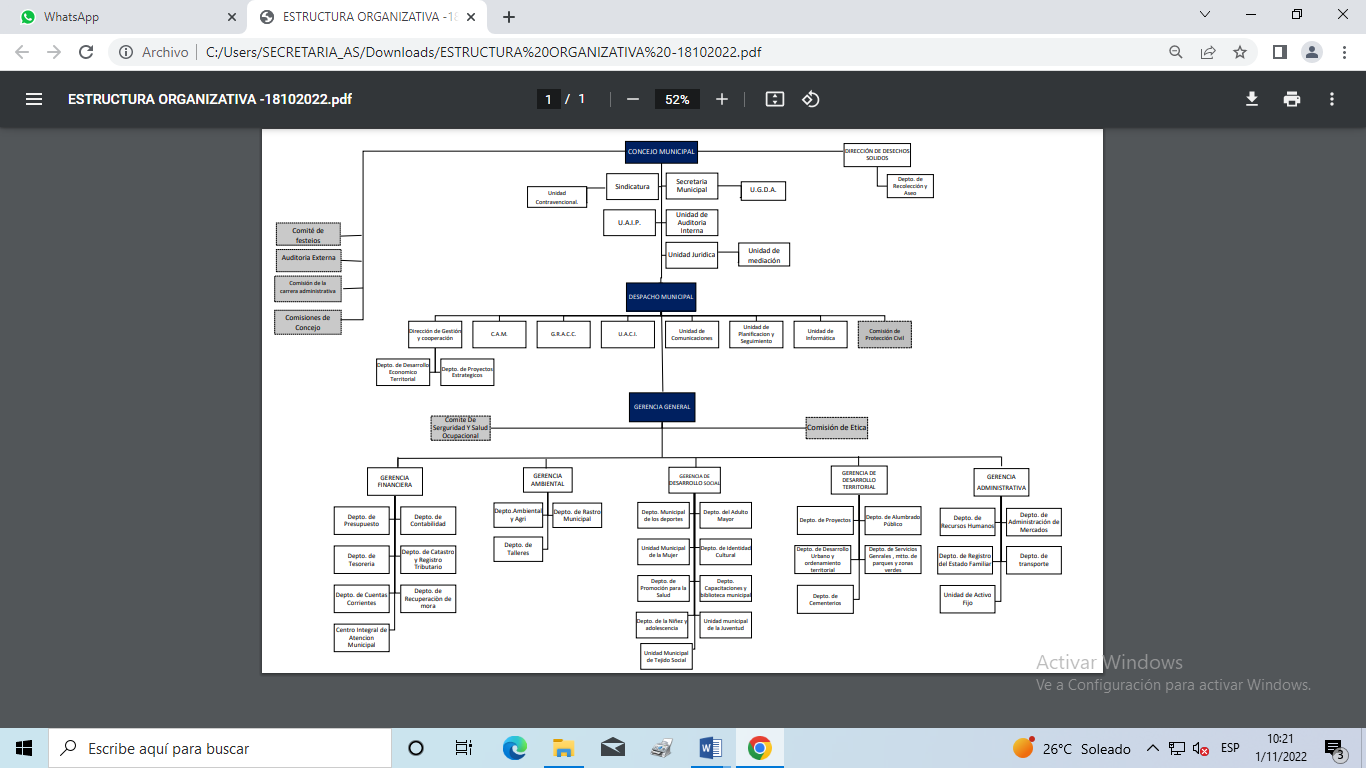 Quedando autorizada la Gerente Administrativa, elabore los cambios pertinentes, de conformidad al organigrama antes detallado.-CERTIFÍQUESE Y COMUNÍQUESE.- HAGO CONSTAR: Se Incorporan al desarrollo de la sesión la  Doctora Yany Xiomara Fuentes Rivas, Cuarta Regidora Propietaria.Y no habiendo más que hacer constar se cierra la sesión a las diecinueve horas con treinta minutos del día seis de octubre del año dos mil veintidós. Y para constancia firmamos. Dra. Jennifer Esmeralda Juárez García,             Alcaldesa Municipal                                                Lic. Sergio Noel Monroy Martínez,                                                                                                          Síndico Municipal Sra. Carla María Navarro Franco,    Primera Regidora Propietaria                                              Sr. Damián Cristóbal Serrano Ortiz,                                                                                                     Segundo Regidor Propietario Sra. Lesby Sugey Miranda Portillo, Tercera Regidora Propietaria                                                    Dra. Yany Xiomara Fuentes Rivas,  	                                                             Cuarta Regidora Propietaria Sr. Jonathan Bryan Gómez Cruz, Quinto Regidor Propietario                                                         Sr. Carlos Alberto Palma Fuentes,                      	                                                               Sexto Regidor Propietario Sra. Susana Yamileth Hernández Cardoza,      Séptima Regidora Propietario                                         Ing. Walter Arnoldo Ayala Rodríguez,           		     Octavo Regidor PropietarioSr. Rafael Antonio Ardon Jule, Noveno Regidor Propietario                                             Ing. Gilberto Antonio Amador Medrano,                                                                                                        Décimo Regidor PropietarioSr. Bayron Eraldo Baltazar Martínez Barahona        Décimo Primer Regidor Propietario                             Sr. Osmin de Jesús Menjivar González,  	                                                        Décimo Segundo Regidor Propietario Lic. José Francisco Luna Vásquez,     Primer Regidor Suplente;                                                    Sr. José Mauricio López Rivas, 	Segundo Regidor SuplenteSra. Stephanny Elizabeth Márquez Borjas            Tercera Regidora Suplente                                          Sra. María del Carmen García, 	                                                              Cuarta Regidora Suplente  Sra. Stephanny Elizabeth Márquez Borjas Secretaria Municipal Ad HonoremRequisitosAlcaldíaContribuyenteDUI del Representante Legal y tramitadorCopia a 150%OriginalDescripción del proyecto, adicionar memorias de cálculo, según sea el casoOriginalCopiaPlano topográfico debidamente firmado y sellado por el profesional responsable, acreditado. El módulo del plano según lo establece el RLDOTAMSS.OriginalCopiaEscritura de propiedad del inmuebleCopiaOriginalEscritura de constitución de la empresaCopiaOriginalRecibo de pago de impuestos municipalesCopiaOriginalSolvencia municipalOriginalCopiaVialidad vigenteCopiaOriginalDescripciónÁrea TotalCanceladoPendiente de PagoMetros Cuadrados2,280,233.431,136,013.431,144,220.00Manzanas326.00162.54163.46Dólares US$ 1,496,403.19$ 745,508.81$ 750,894.38REQUERIMIENTO 1REQUERIMIENTO 1REQUERIMIENTO 1REQUERIMIENTO 1REQUERIMIENTO 1REQUERIMIENTO 1REQUERIMIENTO 1REQUERIMIENTO 1REQUERIMIENTO 1REQUERIMIENTO 1REQUERIMIENTO 1REQUERIMIENTO 1REQUERIMIENTO 1REQUERIMIENTO 1REQUERIMIENTO 1AUDITORIA INTERNAAUDITORIA INTERNAAUDITORIA INTERNAAUDITORIA INTERNAAUDITORIA INTERNAAUDITORIA INTERNAAUDITORIA INTERNAAUDITORIA INTERNAAUDITORIA INTERNAAUDITORIA INTERNAAUDITORIA INTERNAAUDITORIA INTERNAAUDITORIA INTERNAAUDITORIA INTERNAAUDITORIA INTERNAFUENTE DE FINANCIAMIENTO: FONDOS PROPIOSFUENTE DE FINANCIAMIENTO: FONDOS PROPIOSFUENTE DE FINANCIAMIENTO: FONDOS PROPIOSFUENTE DE FINANCIAMIENTO: FONDOS PROPIOSFUENTE DE FINANCIAMIENTO: FONDOS PROPIOSFUENTE DE FINANCIAMIENTO: FONDOS PROPIOSFUENTE DE FINANCIAMIENTO: FONDOS PROPIOSFUENTE DE FINANCIAMIENTO: FONDOS PROPIOSFUENTE DE FINANCIAMIENTO: FONDOS PROPIOSFUENTE DE FINANCIAMIENTO: FONDOS PROPIOSFUENTE DE FINANCIAMIENTO: FONDOS PROPIOSFUENTE DE FINANCIAMIENTO: FONDOS PROPIOSFUENTE DE FINANCIAMIENTO: FONDOS PROPIOSFUENTE DE FINANCIAMIENTO: FONDOS PROPIOSFUENTE DE FINANCIAMIENTO: FONDOS PROPIOSPARA SER UTILIZADO POR PERSONAL DE AUDITORIA INTERNAPARA SER UTILIZADO POR PERSONAL DE AUDITORIA INTERNAPARA SER UTILIZADO POR PERSONAL DE AUDITORIA INTERNAPARA SER UTILIZADO POR PERSONAL DE AUDITORIA INTERNAPARA SER UTILIZADO POR PERSONAL DE AUDITORIA INTERNAPARA SER UTILIZADO POR PERSONAL DE AUDITORIA INTERNAPARA SER UTILIZADO POR PERSONAL DE AUDITORIA INTERNAPARA SER UTILIZADO POR PERSONAL DE AUDITORIA INTERNAPARA SER UTILIZADO POR PERSONAL DE AUDITORIA INTERNAPARA SER UTILIZADO POR PERSONAL DE AUDITORIA INTERNAPARA SER UTILIZADO POR PERSONAL DE AUDITORIA INTERNAPARA SER UTILIZADO POR PERSONAL DE AUDITORIA INTERNAPARA SER UTILIZADO POR PERSONAL DE AUDITORIA INTERNAPARA SER UTILIZADO POR PERSONAL DE AUDITORIA INTERNAPARA SER UTILIZADO POR PERSONAL DE AUDITORIA INTERNAADMINISTRADOR DE ORDEN DE COMPRA O CONTRATOITEMCANTIDADUNIDAD DE MEDIDADESCRIPCIÓN OFERTAS RECIBIDASOFERTAS RECIBIDASOFERTAS RECIBIDASOFERTAS RECIBIDASOFERTAS RECIBIDASOFERTAS RECIBIDASOFERTA ECONOMICA RECOMENDADA POR LA UNIDAD SOLICITANTEJUSTIFICACION DE LA RECOMENDACIÓN PRESUPUESTADOFORMA DE PAGOADMINISTRADOR DE ORDEN DE COMPRA O CONTRATOITEMCANTIDADUNIDAD DE MEDIDADESCRIPCIÓN RZ, S.A. DE C.V.RZ, S.A. DE C.V.RZ, S.A. DE C.V.MARIA CRISTINA CARDOZA TORRESMARIA CRISTINA CARDOZA TORRESMARIA CRISTINA CARDOZA TORRESOFERTA ECONOMICA RECOMENDADA POR LA UNIDAD SOLICITANTEJUSTIFICACION DE LA RECOMENDACIÓN PRESUPUESTADOFORMA DE PAGOADMINISTRADOR DE ORDEN DE COMPRA O CONTRATOITEMCANTIDADUNIDAD DE MEDIDADESCRIPCIÓN DESCRIPCIONPRECIO UNITARIOTOTALDESCRIPCIONPRECIO UNITARIOTOTALMARIA CRISTINA CARDOZA TORRESSE RECOMIENDA LA COMPRA DE LOS ITEMS 1 AL 11 Y 14 Y 15 POR OFRECER MEJOR CALIDAD, POR UN MONTO DE $359.90$600.00CONTADOxxxxx115UNIDADESARCHIVADOR DE PALANCA TAMAÑO CARTAARCHIVADORES DE PALANCA T/CARTA$2.50$37.50ARCHIVADOR DE PALANCA TAMAÑO CARTA MARCA AMPO$2.95$44.25MARIA CRISTINA CARDOZA TORRESSE RECOMIENDA LA COMPRA DE LOS ITEMS 1 AL 11 Y 14 Y 15 POR OFRECER MEJOR CALIDAD, POR UN MONTO DE $359.90$600.00CONTADOxxxxx22CAJASPAPEL BOND TAMAÑO CARTAPAPEL BOND B20 TAMAÑO CARTA(20 RESMAS)$6.40$128.00PAPEL BOND TAMAÑO CARTA$66.00$132.00MARIA CRISTINA CARDOZA TORRESSE RECOMIENDA LA COMPRA DE LOS ITEMS 1 AL 11 Y 14 Y 15 POR OFRECER MEJOR CALIDAD, POR UN MONTO DE $359.90$600.00CONTADOxxxxx3200UNIDADESFOLDER TAMAÑO CARTAFOLDER TAMAÑO CARTA$0.06$12.00FOLDER TAMAÑO CARTA$0.08$16.00MARIA CRISTINA CARDOZA TORRESSE RECOMIENDA LA COMPRA DE LOS ITEMS 1 AL 11 Y 14 Y 15 POR OFRECER MEJOR CALIDAD, POR UN MONTO DE $359.90$600.00CONTADOxxxxx475UNIDADESFOLDER TAMAÑO CARTA DE COLORESFOLDER TAMAÑO CARTA DE COLORES$0.13$9.75FOLDER TAMAÑO CARTA DE COLORES$0.16$12.00MARIA CRISTINA CARDOZA TORRESSE RECOMIENDA LA COMPRA DE LOS ITEMS 1 AL 11 Y 14 Y 15 POR OFRECER MEJOR CALIDAD, POR UN MONTO DE $359.90$600.00CONTADOxxxxx54UNIDADESCINTA TRANSPARENTE GRUESACINTAS TRANSPARENTE GRUESA 2" PULG,PRINTTAPE ROLLOS$0.60$2.40CINTA TRANSPARENTE 2"X 25"$1.75$7.00MARIA CRISTINA CARDOZA TORRESSE RECOMIENDA LA COMPRA DE LOS ITEMS 1 AL 11 Y 14 Y 15 POR OFRECER MEJOR CALIDAD, POR UN MONTO DE $359.90$600.00CONTADOxxxxx66UNIDADESCORRECTOR LIQUIDO TIPO LAPIZCORRECTORES LIQUIDO TIPO LAPIZ STUDMARK$0.70$4.20CORRECTOR LIQUIDO TIPO LAPIZ PAPPER MATE$1.75$10.50MARIA CRISTINA CARDOZA TORRESSE RECOMIENDA LA COMPRA DE LOS ITEMS 1 AL 11 Y 14 Y 15 POR OFRECER MEJOR CALIDAD, POR UN MONTO DE $359.90$600.00CONTADOxxxxx76UNIDADESPLUMON PARA PIZARRA AZULPLUMONES P/PIZARRA ARTLINE 500 AZUL$1.15$6.90PLUMON 500 PARA PIZARRA COLOR AZUL$1.50$9.00MARIA CRISTINA CARDOZA TORRESSE RECOMIENDA LA COMPRA DE LOS ITEMS 1 AL 11 Y 14 Y 15 POR OFRECER MEJOR CALIDAD, POR UN MONTO DE $359.90$600.00CONTADOxxxxx83UNIDADESPLUMON PARA PIZARRA ROJOPLUMONES P/PIZARRA ARTLINE 500 ROJOS$1.15$3.45PLUMON 500 PARA PIZARRA COLOR ROJO$1.50$4.50MARIA CRISTINA CARDOZA TORRESSE RECOMIENDA LA COMPRA DE LOS ITEMS 1 AL 11 Y 14 Y 15 POR OFRECER MEJOR CALIDAD, POR UN MONTO DE $359.90$600.00CONTADOxxxxx93UNIDADESPLUMON PARA PIZARRA NEGROPLUMONES P/PIZARRA ARTLINE 500 NEGROS$1.15$3.45PLUMON 500 PARA PIZARRA COLOR NEGRO$1.50$4.50MARIA CRISTINA CARDOZA TORRESSE RECOMIENDA LA COMPRA DE LOS ITEMS 1 AL 11 Y 14 Y 15 POR OFRECER MEJOR CALIDAD, POR UN MONTO DE $359.90$600.00CONTADOxxxxx104UNIDADESALMOHADILLA PARA MOUSEALMOHADILLA P/MOUSE(PAD MOUSE) ERGONOMICO$5.00$20.00LOGITECH STUDIO SERIES-ALFOMBRILLA DE RATON-BASE DE GOMA ANTIDESLIZANTE, FACIL DESLIZAMIENTO SUPERFICIE RESISTENTE A SALPICADURAS$15.30$61.20MARIA CRISTINA CARDOZA TORRESSE RECOMIENDA LA COMPRA DE LOS ITEMS 1 AL 11 Y 14 Y 15 POR OFRECER MEJOR CALIDAD, POR UN MONTO DE $359.90$600.00CONTADOxxxxx112UNIDADESMEMORIA USB DE 64GBMEMORIA USB DE 64 GB KINGSTONG$7.00$14.00MEMORIA USB DE 64GB MARCA KINSTONG 3.2 G1$9.50$19.00MARIA CRISTINA CARDOZA TORRESSE RECOMIENDA LA COMPRA DE LOS ITEMS 1 AL 11 Y 14 Y 15 POR OFRECER MEJOR CALIDAD, POR UN MONTO DE $359.90$600.00CONTADOxxxxx122UNIDADESSILLA SECRETARIAL CON BRAZO 150KG---SILLA SECRETARIAL CON BRAZOS: RESPALDO Y ASIENTO EN TELA COLOR NEGRO, ABAJO Y ATRÁS DEL RESPALDO CON CONCHA PLASTICA, BASE GIRATORIA DE 5 RODOS, AJUSTE DE ALTURA(SHOCK DE ELEVACION), ESPONJA INYECTADA EN RESPLADO Y ASIENTO, 1 PALANCA PARA AJUSTE DE ASIENTO, PESO MAXIMO RECOMENDABLE 220 LBS$120.00$240.00MARIA CRISTINA CARDOZA TORRESSE RECOMIENDA LA COMPRA DE LOS ITEMS 1 AL 11 Y 14 Y 15 POR OFRECER MEJOR CALIDAD, POR UN MONTO DE $359.90$600.00CONTADOxxxxx131UNIDADSILLA EJECUTIVA 200 KG---SILLA EJECUTIVA DOBLE PALANCA A015 CON BRAZOS: RESPALDO Y ASIENTO EN TELA COLOR NEGRO, ESPONJA INYECTADA EN ASIENTO Y RESPALDO, CONCHA PLASTICA ABAJO DEL ASIENTO Y ATRÁS DEL RESPALDO, BASE 5 RODOS DE NYLON, DOBLE MECANISMO, SHOCK DE ELEVACION, CAPACIDAD DE PESO 250 LBS$175.00$175.00MARIA CRISTINA CARDOZA TORRESSE RECOMIENDA LA COMPRA DE LOS ITEMS 1 AL 11 Y 14 Y 15 POR OFRECER MEJOR CALIDAD, POR UN MONTO DE $359.90$600.00CONTADOxxxxx141UNIDADBASURERO PLASTICO, TAPADERA DE PEDAL--BASURERO PLASTICO DE PEDAL 20 L$12.75$12.75MARIA CRISTINA CARDOZA TORRESSE RECOMIENDA LA COMPRA DE LOS ITEMS 1 AL 11 Y 14 Y 15 POR OFRECER MEJOR CALIDAD, POR UN MONTO DE $359.90$600.00CONTADOxxxxx154UNIDADESCINTA ADHESIVO DOBLE CARA DE ESPUMACINTA ADHESIVO DOBLE CARA DE ESPUMA$4.65$18.60CINTA ADHESIVO DOBLE CARA DE ESPUMA DE 1 PULGADA$6.80$27.20MARIA CRISTINA CARDOZA TORRESSE RECOMIENDA LA COMPRA DE LOS ITEMS 1 AL 11 Y 14 Y 15 POR OFRECER MEJOR CALIDAD, POR UN MONTO DE $359.90$600.00CONTADOTOTAL DE LA OFERTATOTAL DE LA OFERTATOTAL DE LA OFERTATOTAL DE LA OFERTATOTAL DE LA OFERTA$260.25$260.25$260.25$774.90$774.90$774.90MARIA CRISTINA CARDOZA TORRESSE RECOMIENDA LA COMPRA DE LOS ITEMS 1 AL 11 Y 14 Y 15 POR OFRECER MEJOR CALIDAD, POR UN MONTO DE $359.90$600.00CONTADOTOTAL DEL REQUERIMIENTO $359.90TOTAL DEL REQUERIMIENTO $359.90TOTAL DEL REQUERIMIENTO $359.90TOTAL DEL REQUERIMIENTO $359.90TOTAL DEL REQUERIMIENTO $359.90TOTAL DEL REQUERIMIENTO $359.90TOTAL DEL REQUERIMIENTO $359.90TOTAL DEL REQUERIMIENTO $359.90TOTAL DEL REQUERIMIENTO $359.90TOTAL DEL REQUERIMIENTO $359.90TOTAL DEL REQUERIMIENTO $359.90TOTAL DEL REQUERIMIENTO $359.90TOTAL DEL REQUERIMIENTO $359.90TOTAL DEL REQUERIMIENTO $359.90TOTAL DEL REQUERIMIENTO $359.90OBSERVACIONES: DEJAR SIN EFECTO LOS ITEMS 12 Y 13 POR CONSIDERAR DE BAJA CALIDAD Y NO CUMPLE CON LAS CARACTERISTICAS REQUERIDAS.OBSERVACIONES: DEJAR SIN EFECTO LOS ITEMS 12 Y 13 POR CONSIDERAR DE BAJA CALIDAD Y NO CUMPLE CON LAS CARACTERISTICAS REQUERIDAS.OBSERVACIONES: DEJAR SIN EFECTO LOS ITEMS 12 Y 13 POR CONSIDERAR DE BAJA CALIDAD Y NO CUMPLE CON LAS CARACTERISTICAS REQUERIDAS.OBSERVACIONES: DEJAR SIN EFECTO LOS ITEMS 12 Y 13 POR CONSIDERAR DE BAJA CALIDAD Y NO CUMPLE CON LAS CARACTERISTICAS REQUERIDAS.OBSERVACIONES: DEJAR SIN EFECTO LOS ITEMS 12 Y 13 POR CONSIDERAR DE BAJA CALIDAD Y NO CUMPLE CON LAS CARACTERISTICAS REQUERIDAS.OBSERVACIONES: DEJAR SIN EFECTO LOS ITEMS 12 Y 13 POR CONSIDERAR DE BAJA CALIDAD Y NO CUMPLE CON LAS CARACTERISTICAS REQUERIDAS.OBSERVACIONES: DEJAR SIN EFECTO LOS ITEMS 12 Y 13 POR CONSIDERAR DE BAJA CALIDAD Y NO CUMPLE CON LAS CARACTERISTICAS REQUERIDAS.OBSERVACIONES: DEJAR SIN EFECTO LOS ITEMS 12 Y 13 POR CONSIDERAR DE BAJA CALIDAD Y NO CUMPLE CON LAS CARACTERISTICAS REQUERIDAS.OBSERVACIONES: DEJAR SIN EFECTO LOS ITEMS 12 Y 13 POR CONSIDERAR DE BAJA CALIDAD Y NO CUMPLE CON LAS CARACTERISTICAS REQUERIDAS.OBSERVACIONES: DEJAR SIN EFECTO LOS ITEMS 12 Y 13 POR CONSIDERAR DE BAJA CALIDAD Y NO CUMPLE CON LAS CARACTERISTICAS REQUERIDAS.OBSERVACIONES: DEJAR SIN EFECTO LOS ITEMS 12 Y 13 POR CONSIDERAR DE BAJA CALIDAD Y NO CUMPLE CON LAS CARACTERISTICAS REQUERIDAS.OBSERVACIONES: DEJAR SIN EFECTO LOS ITEMS 12 Y 13 POR CONSIDERAR DE BAJA CALIDAD Y NO CUMPLE CON LAS CARACTERISTICAS REQUERIDAS.OBSERVACIONES: DEJAR SIN EFECTO LOS ITEMS 12 Y 13 POR CONSIDERAR DE BAJA CALIDAD Y NO CUMPLE CON LAS CARACTERISTICAS REQUERIDAS.OBSERVACIONES: DEJAR SIN EFECTO LOS ITEMS 12 Y 13 POR CONSIDERAR DE BAJA CALIDAD Y NO CUMPLE CON LAS CARACTERISTICAS REQUERIDAS.OBSERVACIONES: DEJAR SIN EFECTO LOS ITEMS 12 Y 13 POR CONSIDERAR DE BAJA CALIDAD Y NO CUMPLE CON LAS CARACTERISTICAS REQUERIDAS.TOTAL ADJUDICADO PARA  AUDITORIA INTERNA $359.90TOTAL ADJUDICADO PARA  AUDITORIA INTERNA $359.90TOTAL ADJUDICADO PARA  AUDITORIA INTERNA $359.90TOTAL ADJUDICADO PARA  AUDITORIA INTERNA $359.90REQUERIMIENTO 02REQUERIMIENTO 02REQUERIMIENTO 02REQUERIMIENTO 02REQUERIMIENTO 02REQUERIMIENTO 02REQUERIMIENTO 02REQUERIMIENTO 02REQUERIMIENTO 02REQUERIMIENTO 02REQUERIMIENTO 02REQUERIMIENTO 02CUERPO DE AGENTES MUNICIPALESCUERPO DE AGENTES MUNICIPALESCUERPO DE AGENTES MUNICIPALESCUERPO DE AGENTES MUNICIPALESCUERPO DE AGENTES MUNICIPALESCUERPO DE AGENTES MUNICIPALESCUERPO DE AGENTES MUNICIPALESCUERPO DE AGENTES MUNICIPALESCUERPO DE AGENTES MUNICIPALESCUERPO DE AGENTES MUNICIPALESCUERPO DE AGENTES MUNICIPALESCUERPO DE AGENTES MUNICIPALESFUENTE DE FINANCIAMIENTO: FONDOS PROPIOSFUENTE DE FINANCIAMIENTO: FONDOS PROPIOSFUENTE DE FINANCIAMIENTO: FONDOS PROPIOSFUENTE DE FINANCIAMIENTO: FONDOS PROPIOSFUENTE DE FINANCIAMIENTO: FONDOS PROPIOSFUENTE DE FINANCIAMIENTO: FONDOS PROPIOSFUENTE DE FINANCIAMIENTO: FONDOS PROPIOSFUENTE DE FINANCIAMIENTO: FONDOS PROPIOSFUENTE DE FINANCIAMIENTO: FONDOS PROPIOSFUENTE DE FINANCIAMIENTO: FONDOS PROPIOSFUENTE DE FINANCIAMIENTO: FONDOS PROPIOSFUENTE DE FINANCIAMIENTO: FONDOS PROPIOSPARA EQUIPAMIENTO Y FUNCIONAMIENTO ADMINSTRATIVO DEL CUERPO DE AGENTES MUNICIPALESPARA EQUIPAMIENTO Y FUNCIONAMIENTO ADMINSTRATIVO DEL CUERPO DE AGENTES MUNICIPALESPARA EQUIPAMIENTO Y FUNCIONAMIENTO ADMINSTRATIVO DEL CUERPO DE AGENTES MUNICIPALESPARA EQUIPAMIENTO Y FUNCIONAMIENTO ADMINSTRATIVO DEL CUERPO DE AGENTES MUNICIPALESPARA EQUIPAMIENTO Y FUNCIONAMIENTO ADMINSTRATIVO DEL CUERPO DE AGENTES MUNICIPALESPARA EQUIPAMIENTO Y FUNCIONAMIENTO ADMINSTRATIVO DEL CUERPO DE AGENTES MUNICIPALESPARA EQUIPAMIENTO Y FUNCIONAMIENTO ADMINSTRATIVO DEL CUERPO DE AGENTES MUNICIPALESPARA EQUIPAMIENTO Y FUNCIONAMIENTO ADMINSTRATIVO DEL CUERPO DE AGENTES MUNICIPALESPARA EQUIPAMIENTO Y FUNCIONAMIENTO ADMINSTRATIVO DEL CUERPO DE AGENTES MUNICIPALESPARA EQUIPAMIENTO Y FUNCIONAMIENTO ADMINSTRATIVO DEL CUERPO DE AGENTES MUNICIPALESPARA EQUIPAMIENTO Y FUNCIONAMIENTO ADMINSTRATIVO DEL CUERPO DE AGENTES MUNICIPALESPARA EQUIPAMIENTO Y FUNCIONAMIENTO ADMINSTRATIVO DEL CUERPO DE AGENTES MUNICIPALESADMINISTRADOR DE ORDEN DE COMPRA O CONTRATOITEMCANTIDADUNIDAD DE MEDIDADESCRIPCIÓN OFERTAS RECIBIDASOFERTAS RECIBIDASOFERTAS RECIBIDASOFERTA ECONOMICA RECOMENDADA POR LA UNIDAD SOLICITANTEJUSTIFICACION DE LA RECOMENDACIÓN PRESUPUESTADOFORMA DE PAGOADMINISTRADOR DE ORDEN DE COMPRA O CONTRATOITEMCANTIDADUNIDAD DE MEDIDADESCRIPCIÓN MARIA CRISTINA CARDOZA TORRESMARIA CRISTINA CARDOZA TORRESMARIA CRISTINA CARDOZA TORRESOFERTA ECONOMICA RECOMENDADA POR LA UNIDAD SOLICITANTEJUSTIFICACION DE LA RECOMENDACIÓN PRESUPUESTADOFORMA DE PAGOADMINISTRADOR DE ORDEN DE COMPRA O CONTRATOITEMCANTIDADUNIDAD DE MEDIDADESCRIPCIÓN DESCRIPCIONPRECIO UNITARIOTOTALMARIA CRISTINA CARDOZA TORRESSE RECOMIENDA POR SER UNICA OFERTA RECIBIDA$2,500.00CONTADOxxxxx1UNIDADCOMPUTADORA PARA ESCRITORIO TODO EN UNO DE 21 PULGADAS, SISTEMA OPERATIVO:WINDOWS 10 HOME 64/PROCESADOR INTEL CORE i3- 100SG1/MEMORIA 4GB SDRAM DDR4-3200/ALMACENAMIENTO DE DATOS:1TB DE DISCO DURO SATA A 7200RPM/GRAFICOS INTEL UHDCOMPUTADORA PARA ESCRITORIO TODO EN UNO MARCA HP 22-df15191a-All-in-one. 
INTEL CORE i3, 8 GB, 1 TB HDD, 21.5", MICROSOFT WINDOWS, COLOR ARCTIC WHITE, WINDOWS 11 HOME$825.00$825.00MARIA CRISTINA CARDOZA TORRESSE RECOMIENDA POR SER UNICA OFERTA RECIBIDA$2,500.00CONTADOxxxxx1UNIDADIMPRESOR MULTIFUNCIONAL :IMPRIME, COPIA, ESCANER, CONECTIVIDAD 1HISPCOL USB2.0 WIFI 80IMPRESOR MARCA EPSON,MODELO L350 WIFI, TECNOLOGIA CON IMPRESIÓN EPSON MICROPIEZO PUNTO VARIABLE A 4 COLORES(CMYK), VELOCIDAD DE IMPRESIÓN DE HASTA 33 PPM TEXTO NEGRO Y 15 PPM EN TEXTO COLOR, INTERFACE USB 2.0, CABLE USB INCLUIDO, SCANNERR A COLOR DE CAMA PLANA, RESOLUCION DE SCANNER HARDWARE 1200X2400 DPI, VOLUMEN DE PAGINAS MENSUAL RECOMENDADO: 1,250 PGS.$350.00$350.00MARIA CRISTINA CARDOZA TORRESSE RECOMIENDA POR SER UNICA OFERTA RECIBIDA$2,500.00CONTADOxxxxx1UNIDADSILLA SECRETARIAL ERGONOMICA, TAPIZADA EN TELA, CON MECANISMO QUE PERMITA MOVIMIENTOS GIRATORIOS, RECLINABLE Y DE ALTURA AJUSTABLE PRESENTA BASE DE 5 PUNTOS CON RODAJE PARA UN PESOS 
DE 190 LBSSILLA EJECUTIVA DOBLE PALANCA A015 CON BRAZOS: RESPALDO Y ASIENTO EN TELA COLOR NEGRO, ESPONJA INYECTADA EN ASIENTO Y RESPALDO, CONCHA PLASTICA ABAJO DEL ASIENTO Y ATRÁS DEL RESPALDO, BASE 5 RODOS DE NYLON, DOBLE MECANISMO, SHOCK DE ELEVACION, CAPACIDAD DE PESO 250 LBS$175.00$175.00MARIA CRISTINA CARDOZA TORRESSE RECOMIENDA POR SER UNICA OFERTA RECIBIDA$2,500.00CONTADOxxxxx1UNIDADESCRITORIO PARA PC, 45CM ANCHO X 80 CM DE ALTO X 1.15 CM LARGOESCRITORIO PARA COMPUTADORA, TRES GAVETAS, MEDIDAS DE 1.16 DE LARGO X 0.50 DE FONDOX0.75 CMS DE ALTO$160.00$160.00MARIA CRISTINA CARDOZA TORRESSE RECOMIENDA POR SER UNICA OFERTA RECIBIDA$2,500.00CONTADOxxxxx1UNIDADLAPTOP WINDOWS 11 HOME, INTELCORE i5-123SUp(UP 
TO4,4GZ,12MB3CACHE,10 CORES,12THREADS)+INTEL IRIS XE 
GRAPHIS+8GB(ONBOARD)512GBPcIenVME TCLM.2SSD(4X4SSD)LAPTOP MARCA HP 15-dy2503la-NOTEBOOK-15.6" :INTEL CORE i5 1135G7,8 GB, 512 GB SSD,INTEL IRIS Xe GRAPHICS, MICROSOFT WINDOWS, WINDOWS 11 HOME, COLOR SILVER$885.00$885.00MARIA CRISTINA CARDOZA TORRESSE RECOMIENDA POR SER UNICA OFERTA RECIBIDA$2,500.00CONTADOTOTAL DE LA OFERTATOTAL DE LA OFERTATOTAL DE LA OFERTATOTAL DE LA OFERTATOTAL DE LA OFERTA$2,395.00$2,395.00$2,395.00MARIA CRISTINA CARDOZA TORRESSE RECOMIENDA POR SER UNICA OFERTA RECIBIDA$2,500.00CONTADOTOTAL ADJUDICADO PARA CUERPO DE AGENTES MUNICIPALES $2,395.00TOTAL ADJUDICADO PARA CUERPO DE AGENTES MUNICIPALES $2,395.00TOTAL ADJUDICADO PARA CUERPO DE AGENTES MUNICIPALES $2,395.00TOTAL ADJUDICADO PARA CUERPO DE AGENTES MUNICIPALES $2,395.00REQUERIMIENTO 02/2022/UPSMREQUERIMIENTO 02/2022/UPSMREQUERIMIENTO 02/2022/UPSMREQUERIMIENTO 02/2022/UPSMREQUERIMIENTO 02/2022/UPSMREQUERIMIENTO 02/2022/UPSMREQUERIMIENTO 02/2022/UPSMREQUERIMIENTO 02/2022/UPSMREQUERIMIENTO 02/2022/UPSMREQUERIMIENTO 02/2022/UPSMREQUERIMIENTO 02/2022/UPSMREQUERIMIENTO 02/2022/UPSMREQUERIMIENTO 02/2022/UPSMREQUERIMIENTO 02/2022/UPSMREQUERIMIENTO 02/2022/UPSMUNIDAD DE PLANIFICACION Y SEGUIMIENTOUNIDAD DE PLANIFICACION Y SEGUIMIENTOUNIDAD DE PLANIFICACION Y SEGUIMIENTOUNIDAD DE PLANIFICACION Y SEGUIMIENTOUNIDAD DE PLANIFICACION Y SEGUIMIENTOUNIDAD DE PLANIFICACION Y SEGUIMIENTOUNIDAD DE PLANIFICACION Y SEGUIMIENTOUNIDAD DE PLANIFICACION Y SEGUIMIENTOUNIDAD DE PLANIFICACION Y SEGUIMIENTOUNIDAD DE PLANIFICACION Y SEGUIMIENTOUNIDAD DE PLANIFICACION Y SEGUIMIENTOUNIDAD DE PLANIFICACION Y SEGUIMIENTOUNIDAD DE PLANIFICACION Y SEGUIMIENTOUNIDAD DE PLANIFICACION Y SEGUIMIENTOUNIDAD DE PLANIFICACION Y SEGUIMIENTOFUENTE DE FINANCIAMIENTO: FONDOS PROPIOSFUENTE DE FINANCIAMIENTO: FONDOS PROPIOSFUENTE DE FINANCIAMIENTO: FONDOS PROPIOSFUENTE DE FINANCIAMIENTO: FONDOS PROPIOSFUENTE DE FINANCIAMIENTO: FONDOS PROPIOSFUENTE DE FINANCIAMIENTO: FONDOS PROPIOSFUENTE DE FINANCIAMIENTO: FONDOS PROPIOSFUENTE DE FINANCIAMIENTO: FONDOS PROPIOSFUENTE DE FINANCIAMIENTO: FONDOS PROPIOSFUENTE DE FINANCIAMIENTO: FONDOS PROPIOSFUENTE DE FINANCIAMIENTO: FONDOS PROPIOSFUENTE DE FINANCIAMIENTO: FONDOS PROPIOSFUENTE DE FINANCIAMIENTO: FONDOS PROPIOSFUENTE DE FINANCIAMIENTO: FONDOS PROPIOSFUENTE DE FINANCIAMIENTO: FONDOS PROPIOSINSUMOS INFORMATICOS PARA SER UTILIZADOS POR LA UNIDAD DE PLANIFICACION Y SEGUIMIENTO MUNICIPALINSUMOS INFORMATICOS PARA SER UTILIZADOS POR LA UNIDAD DE PLANIFICACION Y SEGUIMIENTO MUNICIPALINSUMOS INFORMATICOS PARA SER UTILIZADOS POR LA UNIDAD DE PLANIFICACION Y SEGUIMIENTO MUNICIPALINSUMOS INFORMATICOS PARA SER UTILIZADOS POR LA UNIDAD DE PLANIFICACION Y SEGUIMIENTO MUNICIPALINSUMOS INFORMATICOS PARA SER UTILIZADOS POR LA UNIDAD DE PLANIFICACION Y SEGUIMIENTO MUNICIPALINSUMOS INFORMATICOS PARA SER UTILIZADOS POR LA UNIDAD DE PLANIFICACION Y SEGUIMIENTO MUNICIPALINSUMOS INFORMATICOS PARA SER UTILIZADOS POR LA UNIDAD DE PLANIFICACION Y SEGUIMIENTO MUNICIPALINSUMOS INFORMATICOS PARA SER UTILIZADOS POR LA UNIDAD DE PLANIFICACION Y SEGUIMIENTO MUNICIPALINSUMOS INFORMATICOS PARA SER UTILIZADOS POR LA UNIDAD DE PLANIFICACION Y SEGUIMIENTO MUNICIPALINSUMOS INFORMATICOS PARA SER UTILIZADOS POR LA UNIDAD DE PLANIFICACION Y SEGUIMIENTO MUNICIPALINSUMOS INFORMATICOS PARA SER UTILIZADOS POR LA UNIDAD DE PLANIFICACION Y SEGUIMIENTO MUNICIPALINSUMOS INFORMATICOS PARA SER UTILIZADOS POR LA UNIDAD DE PLANIFICACION Y SEGUIMIENTO MUNICIPALINSUMOS INFORMATICOS PARA SER UTILIZADOS POR LA UNIDAD DE PLANIFICACION Y SEGUIMIENTO MUNICIPALINSUMOS INFORMATICOS PARA SER UTILIZADOS POR LA UNIDAD DE PLANIFICACION Y SEGUIMIENTO MUNICIPALINSUMOS INFORMATICOS PARA SER UTILIZADOS POR LA UNIDAD DE PLANIFICACION Y SEGUIMIENTO MUNICIPALADMINISTRADOR DE ORDEN DE COMPRA O CONTRATOITEMCANTIDADUNIDAD DE MEDIDADESCRIPCIÓN OFERTAS RECIBIDASOFERTAS RECIBIDASOFERTAS RECIBIDASOFERTAS RECIBIDASOFERTAS RECIBIDASOFERTAS RECIBIDASOFERTA ECONOMICA RECOMENDADA POR LA UNIDAD SOLICITANTEJUSTIFICACION DE LA RECOMENDACIÓN PRESUPUESTADOFORMA DE PAGOADMINISTRADOR DE ORDEN DE COMPRA O CONTRATOITEMCANTIDADUNIDAD DE MEDIDADESCRIPCIÓN RZ, S.A.DE C.V.RZ, S.A.DE C.V.RZ, S.A.DE C.V.XXXXXXXXXXXXXXXXXXXXXXXXXXXXXXXXXXXXXXXOFERTA ECONOMICA RECOMENDADA POR LA UNIDAD SOLICITANTEJUSTIFICACION DE LA RECOMENDACIÓN PRESUPUESTADOFORMA DE PAGOADMINISTRADOR DE ORDEN DE COMPRA O CONTRATOITEMCANTIDADUNIDAD DE MEDIDADESCRIPCIÓN DESCRIPCIONPRECIO UNITARIOTOTALDESCRIPCIONPRECIO UNITARIOTOTALRZ, S.A. DE C.V.SE RECOMIENDA POR PRECIO Y CUMPLIR CON LAS ESPECIFICACIONES REQUERIDAS, POR UN MONTO DE $347.10$478.47CONTADOXXXXXXXXX12BOTELLASTINTA PARA IMPRESOR CANNON MODELO GX6010 NEGRO GI-16MTINTA P/IMPRESOR CANNON MODELO GX6010 NEGRO GI16M$36.55$73.10TINTA PARA IMPRESOR CANNON MODELO GX6010 NEGRO GI-16M$55.00$110.00RZ, S.A. DE C.V.SE RECOMIENDA POR PRECIO Y CUMPLIR CON LAS ESPECIFICACIONES REQUERIDAS, POR UN MONTO DE $347.10$478.47CONTADOXXXXXXXXX21BOTELLATINTA PARA IMPRESOR CANNON MODELO GX6010 MAGENTAGI-16MTINTA P/IMPRESOR CANNON MODELO GX6010 MAGENTA GI16M$29.05$29.05TINTA PARA IMPRESOR CANNON MODELO GX6010 MAGENTA GI-16M$45.00$45.00RZ, S.A. DE C.V.SE RECOMIENDA POR PRECIO Y CUMPLIR CON LAS ESPECIFICACIONES REQUERIDAS, POR UN MONTO DE $347.10$478.47CONTADOXXXXXXXXX31BOTELLATINTA PARA IMPRESOR CANNON MODELO GX6010 YELLOW GI-16MTINTA P/IMPRESOR CANNON MODELO GX6010 YELLOW GI16M$29.05$29.05TINTA PARA IMPRESOR CANNON MODELO GX6010 YELLOW GI-16M$45.00$45.00RZ, S.A. DE C.V.SE RECOMIENDA POR PRECIO Y CUMPLIR CON LAS ESPECIFICACIONES REQUERIDAS, POR UN MONTO DE $347.10$478.47CONTADOXXXXXXXXX41BOTELLATINTA PARA IMPRESOR CANNON MODELO GX6010 CIAN GI-16MTINTA P/IMPRESOR CANNON MODELO GX6010 CYAN GI16M$29.05$29.05TINTA PARA IMPRESOR CANNON MODELO GX6010 CYAN GI-16M$45.00$45.00RZ, S.A. DE C.V.SE RECOMIENDA POR PRECIO Y CUMPLIR CON LAS ESPECIFICACIONES REQUERIDAS, POR UN MONTO DE $347.10$478.47CONTADOXXXXXXXXX51CARTUCHOCARTUCHO 712 NEGRO 3ED71A(80 ML) PARA HP DJ T210/T250/T650HP NEGRO 712 DJT210/T250/T650 ORIGINAL$43.40$43.40CARTUCHO 712 NEGRO 3ED71A(80 ML) PARA HP DJ T210/T250/T650$125.00$125.00RZ, S.A. DE C.V.SE RECOMIENDA POR PRECIO Y CUMPLIR CON LAS ESPECIFICACIONES REQUERIDAS, POR UN MONTO DE $347.10$478.47CONTADOXXXXXXXXX61CARTUCHOCARTUCHO 712  CIAN 3ED67A(29 ML) PARA HP DJ T210/T250/T650HP CYAN 712 DJT210/T250/T650 ORIGINAL$36.15$36.15CARTUCHO 712 CIAN 3ED67A(80 ML) PARA HP DJ T210/T250/T650$73.00$73.00RZ, S.A. DE C.V.SE RECOMIENDA POR PRECIO Y CUMPLIR CON LAS ESPECIFICACIONES REQUERIDAS, POR UN MONTO DE $347.10$478.47CONTADOXXXXXXXXX71CARTUCHOCARTUCHO 712 MAGENTA 3ED71A(80 ML) PARA HP DJ T210/T250/T650HP MAGENTA 712 DJT210/T250/T650 ORIGINAL$36.15$36.15CARTUCHO 712 MAGENTA 3ED68A(80 ML) PARA HP DJ T210/T250/T650$73.00$73.00RZ, S.A. DE C.V.SE RECOMIENDA POR PRECIO Y CUMPLIR CON LAS ESPECIFICACIONES REQUERIDAS, POR UN MONTO DE $347.10$478.47CONTADOXXXXXXXXX81CARTUCHOCARTUCHO 712  YELLOW 3ED71A(80 ML) PARA HP DJ T210/T250/T650HP YELLOW 712 DJT210/T250/T650 ORIGINAL$36.15$36.15CARTUCHO 712 YELLOW 3ED69A(80 ML) PARA HP DJ T210/T250/T650$73.00$73.00RZ, S.A. DE C.V.SE RECOMIENDA POR PRECIO Y CUMPLIR CON LAS ESPECIFICACIONES REQUERIDAS, POR UN MONTO DE $347.10$478.47CONTADOXXXXXXXXX95UNIDADESMEMORIA USB 64 GB  3.2 GEN 1 MARCA RECONOCIDAMEMORIA USB DE 64 GB KINGSTON$7.00$35.00MEMORIA USB 64 GB 3.2 GEN 1 MARCA KINGSTON$9.50$47.50RZ, S.A. DE C.V.SE RECOMIENDA POR PRECIO Y CUMPLIR CON LAS ESPECIFICACIONES REQUERIDAS, POR UN MONTO DE $347.10$478.47CONTADOTOTAL DE LA OFERTATOTAL DE LA OFERTATOTAL DE LA OFERTATOTAL DE LA OFERTATOTAL DE LA OFERTA$347.10$347.10$347.10$636.50$636.50$636.50RZ, S.A. DE C.V.SE RECOMIENDA POR PRECIO Y CUMPLIR CON LAS ESPECIFICACIONES REQUERIDAS, POR UN MONTO DE $347.10$478.47CONTADOTOTAL ADJUDICADO PARA UNIDAD DE PLANIFICACION Y SEGUIMIENTO $347.10TOTAL ADJUDICADO PARA UNIDAD DE PLANIFICACION Y SEGUIMIENTO $347.10TOTAL ADJUDICADO PARA UNIDAD DE PLANIFICACION Y SEGUIMIENTO $347.10TOTAL ADJUDICADO PARA UNIDAD DE PLANIFICACION Y SEGUIMIENTO $347.10TOTAL ADJUDICADO PARA UNIDAD DE PLANIFICACION Y SEGUIMIENTO $347.10REQUERIMIENTO 7REQUERIMIENTO 7REQUERIMIENTO 7REQUERIMIENTO 7REQUERIMIENTO 7REQUERIMIENTO 7REQUERIMIENTO 7REQUERIMIENTO 7REQUERIMIENTO 7REQUERIMIENTO 7REQUERIMIENTO 7REQUERIMIENTO 7REQUERIMIENTO 7REQUERIMIENTO 7REQUERIMIENTO 7REQUERIMIENTO 7REQUERIMIENTO 7REQUERIMIENTO 7DEPARTAMENTO DE ALUMBRADO PUBLICODEPARTAMENTO DE ALUMBRADO PUBLICODEPARTAMENTO DE ALUMBRADO PUBLICODEPARTAMENTO DE ALUMBRADO PUBLICODEPARTAMENTO DE ALUMBRADO PUBLICODEPARTAMENTO DE ALUMBRADO PUBLICODEPARTAMENTO DE ALUMBRADO PUBLICODEPARTAMENTO DE ALUMBRADO PUBLICODEPARTAMENTO DE ALUMBRADO PUBLICODEPARTAMENTO DE ALUMBRADO PUBLICODEPARTAMENTO DE ALUMBRADO PUBLICODEPARTAMENTO DE ALUMBRADO PUBLICODEPARTAMENTO DE ALUMBRADO PUBLICODEPARTAMENTO DE ALUMBRADO PUBLICODEPARTAMENTO DE ALUMBRADO PUBLICODEPARTAMENTO DE ALUMBRADO PUBLICODEPARTAMENTO DE ALUMBRADO PUBLICODEPARTAMENTO DE ALUMBRADO PUBLICOFUENTE DE FINANCIAMIENTO: FONDOS PROPIOSFUENTE DE FINANCIAMIENTO: FONDOS PROPIOSFUENTE DE FINANCIAMIENTO: FONDOS PROPIOSFUENTE DE FINANCIAMIENTO: FONDOS PROPIOSFUENTE DE FINANCIAMIENTO: FONDOS PROPIOSFUENTE DE FINANCIAMIENTO: FONDOS PROPIOSFUENTE DE FINANCIAMIENTO: FONDOS PROPIOSFUENTE DE FINANCIAMIENTO: FONDOS PROPIOSFUENTE DE FINANCIAMIENTO: FONDOS PROPIOSFUENTE DE FINANCIAMIENTO: FONDOS PROPIOSFUENTE DE FINANCIAMIENTO: FONDOS PROPIOSFUENTE DE FINANCIAMIENTO: FONDOS PROPIOSFUENTE DE FINANCIAMIENTO: FONDOS PROPIOSFUENTE DE FINANCIAMIENTO: FONDOS PROPIOSFUENTE DE FINANCIAMIENTO: FONDOS PROPIOSFUENTE DE FINANCIAMIENTO: FONDOS PROPIOSFUENTE DE FINANCIAMIENTO: FONDOS PROPIOSFUENTE DE FINANCIAMIENTO: FONDOS PROPIOSPARA MANTENIMIENTO DEL ALUMBRADO PUBLICOPARA MANTENIMIENTO DEL ALUMBRADO PUBLICOPARA MANTENIMIENTO DEL ALUMBRADO PUBLICOPARA MANTENIMIENTO DEL ALUMBRADO PUBLICOPARA MANTENIMIENTO DEL ALUMBRADO PUBLICOPARA MANTENIMIENTO DEL ALUMBRADO PUBLICOPARA MANTENIMIENTO DEL ALUMBRADO PUBLICOPARA MANTENIMIENTO DEL ALUMBRADO PUBLICOPARA MANTENIMIENTO DEL ALUMBRADO PUBLICOPARA MANTENIMIENTO DEL ALUMBRADO PUBLICOPARA MANTENIMIENTO DEL ALUMBRADO PUBLICOPARA MANTENIMIENTO DEL ALUMBRADO PUBLICOPARA MANTENIMIENTO DEL ALUMBRADO PUBLICOPARA MANTENIMIENTO DEL ALUMBRADO PUBLICOPARA MANTENIMIENTO DEL ALUMBRADO PUBLICOPARA MANTENIMIENTO DEL ALUMBRADO PUBLICOPARA MANTENIMIENTO DEL ALUMBRADO PUBLICOPARA MANTENIMIENTO DEL ALUMBRADO PUBLICOADMINISTRADOR DE ORDEN DE COMPRA O CONTRATOITEMCANTIDADUNIDAD DE MEDIDADESCRIPCIÓN OFERTAS RECIBIDASOFERTAS RECIBIDASOFERTAS RECIBIDASOFERTAS RECIBIDASOFERTAS RECIBIDASOFERTAS RECIBIDASOFERTAS RECIBIDASOFERTAS RECIBIDASOFERTAS RECIBIDASOFERTA ECONOMICA RECOMENDADA POR LA UNIDAD SOLICITANTEJUSTIFICACION DE LA RECOMENDACIÓN PRESUPUESTADOFORMA DE PAGOADMINISTRADOR DE ORDEN DE COMPRA O CONTRATOITEMCANTIDADUNIDAD DE MEDIDADESCRIPCIÓN GRUPO MEW, S.A. DE C.V.GRUPO MEW, S.A. DE C.V.GRUPO MEW, S.A. DE C.V.GRUPO MEW, S.A. DE C.V.GRUPO MEW, S.A. DE C.V.GRUPO MEW, S.A. DE C.V.FREUND DE EL SALVADOR, S.A. DE C.V.FREUND DE EL SALVADOR, S.A. DE C.V.FREUND DE EL SALVADOR, S.A. DE C.V.OFERTA ECONOMICA RECOMENDADA POR LA UNIDAD SOLICITANTEJUSTIFICACION DE LA RECOMENDACIÓN PRESUPUESTADOFORMA DE PAGOADMINISTRADOR DE ORDEN DE COMPRA O CONTRATOITEMCANTIDADUNIDAD DE MEDIDADESCRIPCIÓN DESCRIPCIONPRECIO UNITARIOTOTALDESCRIPCIONPRECIO UNITARIOTOTALDESCRIPCIONPRECIO UNITARIOTOTALGRUPO MEW, S.A. DE C.V.SE RECOMIENDA LA COMPRA DE 1 ESCALERA DE 24 PIES POR UN VALOR DE $370.00 Y 1 ESCALERA DE 28 PIES DE 300 LBS MARCA INCO POR CALIDAD, POR UN MONTO TOTAL DE $818.50$850.00CONTADOING. XXXXXXXX12UNIDADESESCALERA DE EXTENSION DE 26 PIES DE FIBRA DE VIDRIO, USO PROFESIONALESCALERA DE FIBRA DE VIDRIO EXTENSION DE 24 PIES TIPO IA 300 LBS/136 KG MARCA MAXLOCK  FE3224$370.00$740.00ESCALERA DE EXTENSION PROFESIONAL FIBRA DE VIDRIO DE 28" PIES 300 LBS MARCA INCO$448.50$897.00ESCALERA EXT FIBRA PRO 28 PIE "IDEAL PARA TRABAJOS ELECTRICOS EXTRA PESADOS, RIELES LATERALES NO CONDUCTORES DE ELECTRICIDAD PREMITE ALCANZAR UNA ALTURA 28 PIE/8 MTS PELAÑOS Y ZAPATAS ANTIDESLIZANTES$329.00$658.00GRUPO MEW, S.A. DE C.V.SE RECOMIENDA LA COMPRA DE 1 ESCALERA DE 24 PIES POR UN VALOR DE $370.00 Y 1 ESCALERA DE 28 PIES DE 300 LBS MARCA INCO POR CALIDAD, POR UN MONTO TOTAL DE $818.50$850.00CONTADOTOTAL DE LA OFERTATOTAL DE LA OFERTATOTAL DE LA OFERTATOTAL DE LA OFERTATOTAL DE LA OFERTA$740.00$740.00$740.00$897.00$897.00$897.00$658.00$658.00$658.00GRUPO MEW, S.A. DE C.V.SE RECOMIENDA LA COMPRA DE 1 ESCALERA DE 24 PIES POR UN VALOR DE $370.00 Y 1 ESCALERA DE 28 PIES DE 300 LBS MARCA INCO POR CALIDAD, POR UN MONTO TOTAL DE $818.50$850.00CONTADOTOTAL DEL REQUERIMIENTO $818.50TOTAL DEL REQUERIMIENTO $818.50TOTAL DEL REQUERIMIENTO $818.50TOTAL DEL REQUERIMIENTO $818.50TOTAL DEL REQUERIMIENTO $818.50TOTAL DEL REQUERIMIENTO $818.50TOTAL DEL REQUERIMIENTO $818.50TOTAL DEL REQUERIMIENTO $818.50TOTAL DEL REQUERIMIENTO $818.50TOTAL DEL REQUERIMIENTO $818.50TOTAL DEL REQUERIMIENTO $818.50TOTAL DEL REQUERIMIENTO $818.50TOTAL DEL REQUERIMIENTO $818.50TOTAL DEL REQUERIMIENTO $818.50TOTAL DEL REQUERIMIENTO $818.50TOTAL DEL REQUERIMIENTO $818.50TOTAL DEL REQUERIMIENTO $818.50TOTAL DEL REQUERIMIENTO $818.50TOTAL ADJUDICADO PARA  DEPARTAMENTO DE ALUMBRADO PUBLICO $818.50TOTAL ADJUDICADO PARA  DEPARTAMENTO DE ALUMBRADO PUBLICO $818.50TOTAL ADJUDICADO PARA  DEPARTAMENTO DE ALUMBRADO PUBLICO $818.50TOTAL ADJUDICADO PARA  DEPARTAMENTO DE ALUMBRADO PUBLICO $818.50TOTAL ADJUDICADO PARA  DEPARTAMENTO DE ALUMBRADO PUBLICO $818.50REQUERIMIENTO 14REQUERIMIENTO 14REQUERIMIENTO 14REQUERIMIENTO 14REQUERIMIENTO 14REQUERIMIENTO 14REQUERIMIENTO 14REQUERIMIENTO 14REQUERIMIENTO 14REQUERIMIENTO 14REQUERIMIENTO 14REQUERIMIENTO 14UNIDAD DE INFORMÁTICAUNIDAD DE INFORMÁTICAUNIDAD DE INFORMÁTICAUNIDAD DE INFORMÁTICAUNIDAD DE INFORMÁTICAUNIDAD DE INFORMÁTICAUNIDAD DE INFORMÁTICAUNIDAD DE INFORMÁTICAUNIDAD DE INFORMÁTICAUNIDAD DE INFORMÁTICAUNIDAD DE INFORMÁTICAUNIDAD DE INFORMÁTICAFUENTE DE FINANCIAMIENTO: FONDOS PROPIOSFUENTE DE FINANCIAMIENTO: FONDOS PROPIOSFUENTE DE FINANCIAMIENTO: FONDOS PROPIOSFUENTE DE FINANCIAMIENTO: FONDOS PROPIOSFUENTE DE FINANCIAMIENTO: FONDOS PROPIOSFUENTE DE FINANCIAMIENTO: FONDOS PROPIOSFUENTE DE FINANCIAMIENTO: FONDOS PROPIOSFUENTE DE FINANCIAMIENTO: FONDOS PROPIOSFUENTE DE FINANCIAMIENTO: FONDOS PROPIOSFUENTE DE FINANCIAMIENTO: FONDOS PROPIOSFUENTE DE FINANCIAMIENTO: FONDOS PROPIOSFUENTE DE FINANCIAMIENTO: FONDOS PROPIOSPARA SER UTILIZADO EN LA SEGURIDAD DE LAS DIFERENTES COMPUTADORAS DE LA MUNIICPALIDAD, POR UN PERÍODO DE UN AÑOPARA SER UTILIZADO EN LA SEGURIDAD DE LAS DIFERENTES COMPUTADORAS DE LA MUNIICPALIDAD, POR UN PERÍODO DE UN AÑOPARA SER UTILIZADO EN LA SEGURIDAD DE LAS DIFERENTES COMPUTADORAS DE LA MUNIICPALIDAD, POR UN PERÍODO DE UN AÑOPARA SER UTILIZADO EN LA SEGURIDAD DE LAS DIFERENTES COMPUTADORAS DE LA MUNIICPALIDAD, POR UN PERÍODO DE UN AÑOPARA SER UTILIZADO EN LA SEGURIDAD DE LAS DIFERENTES COMPUTADORAS DE LA MUNIICPALIDAD, POR UN PERÍODO DE UN AÑOPARA SER UTILIZADO EN LA SEGURIDAD DE LAS DIFERENTES COMPUTADORAS DE LA MUNIICPALIDAD, POR UN PERÍODO DE UN AÑOPARA SER UTILIZADO EN LA SEGURIDAD DE LAS DIFERENTES COMPUTADORAS DE LA MUNIICPALIDAD, POR UN PERÍODO DE UN AÑOPARA SER UTILIZADO EN LA SEGURIDAD DE LAS DIFERENTES COMPUTADORAS DE LA MUNIICPALIDAD, POR UN PERÍODO DE UN AÑOPARA SER UTILIZADO EN LA SEGURIDAD DE LAS DIFERENTES COMPUTADORAS DE LA MUNIICPALIDAD, POR UN PERÍODO DE UN AÑOPARA SER UTILIZADO EN LA SEGURIDAD DE LAS DIFERENTES COMPUTADORAS DE LA MUNIICPALIDAD, POR UN PERÍODO DE UN AÑOPARA SER UTILIZADO EN LA SEGURIDAD DE LAS DIFERENTES COMPUTADORAS DE LA MUNIICPALIDAD, POR UN PERÍODO DE UN AÑOPARA SER UTILIZADO EN LA SEGURIDAD DE LAS DIFERENTES COMPUTADORAS DE LA MUNIICPALIDAD, POR UN PERÍODO DE UN AÑOADMINISTRADOR DE ORDEN DE COMPRA O CONTRATOITEMCANTIDADUNIDAD DE MEDIDADESCRIPCIÓN OFERTAS RECIBIDASOFERTAS RECIBIDASOFERTAS RECIBIDASOFERTA ECONOMICA RECOMENDADA POR LA UNIDAD SOLICITANTEJUSTIFICACION DE LA RECOMENDACIÓN PRESUPUESTADOFORMA DE PAGOADMINISTRADOR DE ORDEN DE COMPRA O CONTRATOITEMCANTIDADUNIDAD DE MEDIDADESCRIPCIÓN XXXXXXXXXXXXXXXXXXXXXXXXXXXXXXXXXXXXXXXXXXXXXXXXXXXXXXOFERTA ECONOMICA RECOMENDADA POR LA UNIDAD SOLICITANTEJUSTIFICACION DE LA RECOMENDACIÓN PRESUPUESTADOFORMA DE PAGOADMINISTRADOR DE ORDEN DE COMPRA O CONTRATOITEMCANTIDADUNIDAD DE MEDIDADESCRIPCIÓN DESCRIPCIONPRECIO UNITARIOTOTALXXXXXXXXXXSE RECOMIENDA POR CUMPLIR CON LO REQUERIDO Y SER UNICA OFERTA RECIBIDA, POR UN MONTO DE $4,200.00$4,750.00CONTADOXXXXXXXXXX1100UNIDADESLICENCIA DE ANTIVIRUS CON ENTORNO WEB
°GRAVITY ZONE BUSINESS SECURITY
°PROTECCION DE ULTIMA GENERACION
°ACCION INTEGRAL CONTRA EL RANSOMWARE
°REDUCCION DE LA SUPERFICIE DE ATAQUE
°NETWORK ATTACK DEFENSE
°SEGURIDAD BASADA EN LA WEB
°ADMINISTRACION CENTRALIZADA, CONSOLA UNICALICENCIA DE ANTIVIRUS BITDEFENDER ,                                                °1 AÑO DE LICENCIA                                                                      °PARA 100 EQUIPOS
°GRAVITY ZONE BUSINESS SECURITY                                                       °BITDEFENDER
°PROTECCION DE ULTIMA GENERACION
°ACCION INTEGRAL CONTRA EL RANSOMWARE
°REDUCCION DE LA SUPERFICIE DE ATAQUE
°NETWORK ATTACK DEFENSE
°SEGURIDAD BASADA EN LA WEB
°ADMINISTRACION CENTRALIZADA, CONSOLA UNICA$42.00$4,200.00XXXXXXXXXXSE RECOMIENDA POR CUMPLIR CON LO REQUERIDO Y SER UNICA OFERTA RECIBIDA, POR UN MONTO DE $4,200.00$4,750.00CONTADOTOTAL DE LA OFERTATOTAL DE LA OFERTATOTAL DE LA OFERTATOTAL DE LA OFERTATOTAL DE LA OFERTA$4,200.00$4,200.00$4,200.00XXXXXXXXXXSE RECOMIENDA POR CUMPLIR CON LO REQUERIDO Y SER UNICA OFERTA RECIBIDA, POR UN MONTO DE $4,200.00$4,750.00CONTADOTOTAL ADJUDICADO PARA UNIDAD DE INFORMATICA $4,200.00TOTAL ADJUDICADO PARA UNIDAD DE INFORMATICA $4,200.00TOTAL ADJUDICADO PARA UNIDAD DE INFORMATICA $4,200.00TOTAL ADJUDICADO PARA UNIDAD DE INFORMATICA $4,200.00REQUERIMIENTO: 24REQUERIMIENTO: 24REQUERIMIENTO: 24REQUERIMIENTO: 24REQUERIMIENTO: 24REQUERIMIENTO: 24REQUERIMIENTO: 24REQUERIMIENTO: 24REQUERIMIENTO: 24REQUERIMIENTO: 24REQUERIMIENTO: 24REQUERIMIENTO: 24REQUERIMIENTO: 24REQUERIMIENTO: 24REQUERIMIENTO: 24DEPARTAMENTO DE SERVICIOS  GENERALES Y MANTENIMIENTO DE PARQUESDEPARTAMENTO DE SERVICIOS  GENERALES Y MANTENIMIENTO DE PARQUESDEPARTAMENTO DE SERVICIOS  GENERALES Y MANTENIMIENTO DE PARQUESDEPARTAMENTO DE SERVICIOS  GENERALES Y MANTENIMIENTO DE PARQUESDEPARTAMENTO DE SERVICIOS  GENERALES Y MANTENIMIENTO DE PARQUESDEPARTAMENTO DE SERVICIOS  GENERALES Y MANTENIMIENTO DE PARQUESDEPARTAMENTO DE SERVICIOS  GENERALES Y MANTENIMIENTO DE PARQUESDEPARTAMENTO DE SERVICIOS  GENERALES Y MANTENIMIENTO DE PARQUESDEPARTAMENTO DE SERVICIOS  GENERALES Y MANTENIMIENTO DE PARQUESDEPARTAMENTO DE SERVICIOS  GENERALES Y MANTENIMIENTO DE PARQUESDEPARTAMENTO DE SERVICIOS  GENERALES Y MANTENIMIENTO DE PARQUESDEPARTAMENTO DE SERVICIOS  GENERALES Y MANTENIMIENTO DE PARQUESDEPARTAMENTO DE SERVICIOS  GENERALES Y MANTENIMIENTO DE PARQUESDEPARTAMENTO DE SERVICIOS  GENERALES Y MANTENIMIENTO DE PARQUESDEPARTAMENTO DE SERVICIOS  GENERALES Y MANTENIMIENTO DE PARQUESFUENTE DE FINANCIAMIENTO: FONDOS PROPIOSFUENTE DE FINANCIAMIENTO: FONDOS PROPIOSFUENTE DE FINANCIAMIENTO: FONDOS PROPIOSFUENTE DE FINANCIAMIENTO: FONDOS PROPIOSFUENTE DE FINANCIAMIENTO: FONDOS PROPIOSFUENTE DE FINANCIAMIENTO: FONDOS PROPIOSFUENTE DE FINANCIAMIENTO: FONDOS PROPIOSFUENTE DE FINANCIAMIENTO: FONDOS PROPIOSFUENTE DE FINANCIAMIENTO: FONDOS PROPIOSFUENTE DE FINANCIAMIENTO: FONDOS PROPIOSFUENTE DE FINANCIAMIENTO: FONDOS PROPIOSFUENTE DE FINANCIAMIENTO: FONDOS PROPIOSFUENTE DE FINANCIAMIENTO: FONDOS PROPIOSFUENTE DE FINANCIAMIENTO: FONDOS PROPIOSFUENTE DE FINANCIAMIENTO: FONDOS PROPIOSPARA SER UTILIZADO PERSONAL DE SERVICIOS GENERALES Y MANTENIMIENTO DE PARQUES Y ZONAS VERDES.PARA SER UTILIZADO PERSONAL DE SERVICIOS GENERALES Y MANTENIMIENTO DE PARQUES Y ZONAS VERDES.PARA SER UTILIZADO PERSONAL DE SERVICIOS GENERALES Y MANTENIMIENTO DE PARQUES Y ZONAS VERDES.PARA SER UTILIZADO PERSONAL DE SERVICIOS GENERALES Y MANTENIMIENTO DE PARQUES Y ZONAS VERDES.PARA SER UTILIZADO PERSONAL DE SERVICIOS GENERALES Y MANTENIMIENTO DE PARQUES Y ZONAS VERDES.PARA SER UTILIZADO PERSONAL DE SERVICIOS GENERALES Y MANTENIMIENTO DE PARQUES Y ZONAS VERDES.PARA SER UTILIZADO PERSONAL DE SERVICIOS GENERALES Y MANTENIMIENTO DE PARQUES Y ZONAS VERDES.PARA SER UTILIZADO PERSONAL DE SERVICIOS GENERALES Y MANTENIMIENTO DE PARQUES Y ZONAS VERDES.PARA SER UTILIZADO PERSONAL DE SERVICIOS GENERALES Y MANTENIMIENTO DE PARQUES Y ZONAS VERDES.PARA SER UTILIZADO PERSONAL DE SERVICIOS GENERALES Y MANTENIMIENTO DE PARQUES Y ZONAS VERDES.PARA SER UTILIZADO PERSONAL DE SERVICIOS GENERALES Y MANTENIMIENTO DE PARQUES Y ZONAS VERDES.PARA SER UTILIZADO PERSONAL DE SERVICIOS GENERALES Y MANTENIMIENTO DE PARQUES Y ZONAS VERDES.PARA SER UTILIZADO PERSONAL DE SERVICIOS GENERALES Y MANTENIMIENTO DE PARQUES Y ZONAS VERDES.PARA SER UTILIZADO PERSONAL DE SERVICIOS GENERALES Y MANTENIMIENTO DE PARQUES Y ZONAS VERDES.PARA SER UTILIZADO PERSONAL DE SERVICIOS GENERALES Y MANTENIMIENTO DE PARQUES Y ZONAS VERDES.ADMINISTRADOR DE ORDEN DE COMPRA O CONTRATOITEMCANTIDADUNIDAD DE MEDIDADESCRIPCIÓN OFERTAS RECIBIDASOFERTAS RECIBIDASOFERTAS RECIBIDASOFERTAS RECIBIDASOFERTAS RECIBIDASOFERTAS RECIBIDASOFERTA ECONOMICA RECOMENDADA POR LA UNIDAD SOLICITANTEJUSTIFICACION DE LA RECOMENDACIÓN PRESUPUESTADOFORMA DE PAGOADMINISTRADOR DE ORDEN DE COMPRA O CONTRATOITEMCANTIDADUNIDAD DE MEDIDADESCRIPCIÓN MAURICIO ARTURO PALACIOS CONSTANZA 
(CNT-SERVICIOS TECNOLOGICOS)MAURICIO ARTURO PALACIOS CONSTANZA 
(CNT-SERVICIOS TECNOLOGICOS)MAURICIO ARTURO PALACIOS CONSTANZA 
(CNT-SERVICIOS TECNOLOGICOS)KEVIN GEOVANNI ALFARO MIRANDA 
(FERRETERIA  MICHELLIN COJUTEPECANA)KEVIN GEOVANNI ALFARO MIRANDA 
(FERRETERIA  MICHELLIN COJUTEPECANA)KEVIN GEOVANNI ALFARO MIRANDA 
(FERRETERIA  MICHELLIN COJUTEPECANA)OFERTA ECONOMICA RECOMENDADA POR LA UNIDAD SOLICITANTEJUSTIFICACION DE LA RECOMENDACIÓN PRESUPUESTADOFORMA DE PAGOADMINISTRADOR DE ORDEN DE COMPRA O CONTRATOITEMCANTIDADUNIDAD DE MEDIDADESCRIPCIÓN DESCRIPCION PRECIO UNITARIOTOTALDESCRIPCION PRECIO UNITARIOTOTALXXXXXXXXXX
(FERRETERIA  MICHELLIN COJUTEPECANA)SE RECOMIENDA, POR PRECIO Y CUMPLE LO ESTABLECIDO$2,740.00CONTADOXXXXXXXXX17ROLLOHILO PARA MOTO GUADAÑA DE 3.0 ML DE 240 MTS. PARA EQUIPO MARCA STILHROLLOS DE HILO PARA MOTO GUADAÑA DE 3.0 ML DE 240$25.95$181.65HILO PARA MOTOGUADAÑA STIHL DE 3.0 OML DE 271 MTS PARA EQUIPO MARCA STIHL$39.60$277.20XXXXXXXXXX
(FERRETERIA  MICHELLIN COJUTEPECANA)SE RECOMIENDA, POR PRECIO Y CUMPLE LO ESTABLECIDO$2,740.00CONTADOXXXXXXXXX27ROLLOHILO PARA MOTO GUADAÑA DE 3.3 MM DE 590 MTS PARA EQUIPO MARCA STILHROLLOS DE HILO PARA MOTOGUADAÑA DE 3 MM DE 590 MTS PARA EQUIPO MARCA STILH$209.00$1,463.00HILO PARA MOTOGUADAÑA STIHL DE  3.3 ML DE 573 MTS PARA EQUIPO$94.25$659.75XXXXXXXXXX
(FERRETERIA  MICHELLIN COJUTEPECANA)SE RECOMIENDA, POR PRECIO Y CUMPLE LO ESTABLECIDO$2,740.00CONTADOXXXXXXXXX315GALON ACEITE PARA MESCLA EQUIPOS  PARA EQUIPO MARCA STILHACEITE PARA MEZCLA EQUIPOS MARCA STILH 1 GALON $35.00$525.00ACEITE PARA MEZCLA STIHL PARA EQUIPOS STIHL$36.60$549.00XXXXXXXXXX
(FERRETERIA  MICHELLIN COJUTEPECANA)SE RECOMIENDA, POR PRECIO Y CUMPLE LO ESTABLECIDO$2,740.00CONTADOXXXXXXXXX410UNIDADCABEZAL PARA MOTO GUADAÑA DE 250 CABEZAL PARA MOTOGUADAÑA 250 $44.90$449.00CABEZAL STIHL PARA MOTOGUADAÑA FS250$23.50$235.00XXXXXXXXXX
(FERRETERIA  MICHELLIN COJUTEPECANA)SE RECOMIENDA, POR PRECIO Y CUMPLE LO ESTABLECIDO$2,740.00CONTADOXXXXXXXXX510UNIDADCABEZAL PARA MOTO GUADAÑA DE 280CABEZAL PARA MOTOGUADAÑA 280$69.80$698.00CABEZAL STIHL PARA MOTOGUADAÑA FS280$23.50$235.00XXXXXXXXXX
(FERRETERIA  MICHELLIN COJUTEPECANA)SE RECOMIENDA, POR PRECIO Y CUMPLE LO ESTABLECIDO$2,740.00CONTADOTOTAL DE LA OFERTATOTAL DE LA OFERTATOTAL DE LA OFERTATOTAL DE LA OFERTATOTAL DE LA OFERTA$3,316.65$3,316.65$3,316.65$1,955.95$1,955.95$1,955.95XXXXXXXXXX
(FERRETERIA  MICHELLIN COJUTEPECANA)SE RECOMIENDA, POR PRECIO Y CUMPLE LO ESTABLECIDO$2,740.00CONTADOOBSERVACIONES: KEVIN GEOVANNI ALFARO MIRANDA (FERRETERIA  MICHELLIN COJUTEPECANA) NO OFERTO LAS ESPECIFICACIONES REQUERIDAS PARA EL ITEM 1 Y 2. QUEDA A DISCRECIÓN DE LA UNIDAD RECOMENDAR LA OFERTAOBSERVACIONES: KEVIN GEOVANNI ALFARO MIRANDA (FERRETERIA  MICHELLIN COJUTEPECANA) NO OFERTO LAS ESPECIFICACIONES REQUERIDAS PARA EL ITEM 1 Y 2. QUEDA A DISCRECIÓN DE LA UNIDAD RECOMENDAR LA OFERTAOBSERVACIONES: KEVIN GEOVANNI ALFARO MIRANDA (FERRETERIA  MICHELLIN COJUTEPECANA) NO OFERTO LAS ESPECIFICACIONES REQUERIDAS PARA EL ITEM 1 Y 2. QUEDA A DISCRECIÓN DE LA UNIDAD RECOMENDAR LA OFERTAOBSERVACIONES: KEVIN GEOVANNI ALFARO MIRANDA (FERRETERIA  MICHELLIN COJUTEPECANA) NO OFERTO LAS ESPECIFICACIONES REQUERIDAS PARA EL ITEM 1 Y 2. QUEDA A DISCRECIÓN DE LA UNIDAD RECOMENDAR LA OFERTAOBSERVACIONES: KEVIN GEOVANNI ALFARO MIRANDA (FERRETERIA  MICHELLIN COJUTEPECANA) NO OFERTO LAS ESPECIFICACIONES REQUERIDAS PARA EL ITEM 1 Y 2. QUEDA A DISCRECIÓN DE LA UNIDAD RECOMENDAR LA OFERTAOBSERVACIONES: KEVIN GEOVANNI ALFARO MIRANDA (FERRETERIA  MICHELLIN COJUTEPECANA) NO OFERTO LAS ESPECIFICACIONES REQUERIDAS PARA EL ITEM 1 Y 2. QUEDA A DISCRECIÓN DE LA UNIDAD RECOMENDAR LA OFERTAOBSERVACIONES: KEVIN GEOVANNI ALFARO MIRANDA (FERRETERIA  MICHELLIN COJUTEPECANA) NO OFERTO LAS ESPECIFICACIONES REQUERIDAS PARA EL ITEM 1 Y 2. QUEDA A DISCRECIÓN DE LA UNIDAD RECOMENDAR LA OFERTAOBSERVACIONES: KEVIN GEOVANNI ALFARO MIRANDA (FERRETERIA  MICHELLIN COJUTEPECANA) NO OFERTO LAS ESPECIFICACIONES REQUERIDAS PARA EL ITEM 1 Y 2. QUEDA A DISCRECIÓN DE LA UNIDAD RECOMENDAR LA OFERTAOBSERVACIONES: KEVIN GEOVANNI ALFARO MIRANDA (FERRETERIA  MICHELLIN COJUTEPECANA) NO OFERTO LAS ESPECIFICACIONES REQUERIDAS PARA EL ITEM 1 Y 2. QUEDA A DISCRECIÓN DE LA UNIDAD RECOMENDAR LA OFERTAOBSERVACIONES: KEVIN GEOVANNI ALFARO MIRANDA (FERRETERIA  MICHELLIN COJUTEPECANA) NO OFERTO LAS ESPECIFICACIONES REQUERIDAS PARA EL ITEM 1 Y 2. QUEDA A DISCRECIÓN DE LA UNIDAD RECOMENDAR LA OFERTAOBSERVACIONES: KEVIN GEOVANNI ALFARO MIRANDA (FERRETERIA  MICHELLIN COJUTEPECANA) NO OFERTO LAS ESPECIFICACIONES REQUERIDAS PARA EL ITEM 1 Y 2. QUEDA A DISCRECIÓN DE LA UNIDAD RECOMENDAR LA OFERTAOBSERVACIONES: KEVIN GEOVANNI ALFARO MIRANDA (FERRETERIA  MICHELLIN COJUTEPECANA) NO OFERTO LAS ESPECIFICACIONES REQUERIDAS PARA EL ITEM 1 Y 2. QUEDA A DISCRECIÓN DE LA UNIDAD RECOMENDAR LA OFERTAOBSERVACIONES: KEVIN GEOVANNI ALFARO MIRANDA (FERRETERIA  MICHELLIN COJUTEPECANA) NO OFERTO LAS ESPECIFICACIONES REQUERIDAS PARA EL ITEM 1 Y 2. QUEDA A DISCRECIÓN DE LA UNIDAD RECOMENDAR LA OFERTAOBSERVACIONES: KEVIN GEOVANNI ALFARO MIRANDA (FERRETERIA  MICHELLIN COJUTEPECANA) NO OFERTO LAS ESPECIFICACIONES REQUERIDAS PARA EL ITEM 1 Y 2. QUEDA A DISCRECIÓN DE LA UNIDAD RECOMENDAR LA OFERTAOBSERVACIONES: KEVIN GEOVANNI ALFARO MIRANDA (FERRETERIA  MICHELLIN COJUTEPECANA) NO OFERTO LAS ESPECIFICACIONES REQUERIDAS PARA EL ITEM 1 Y 2. QUEDA A DISCRECIÓN DE LA UNIDAD RECOMENDAR LA OFERTAREQUERIMIENTO: 30REQUERIMIENTO: 30REQUERIMIENTO: 30REQUERIMIENTO: 30REQUERIMIENTO: 30REQUERIMIENTO: 30REQUERIMIENTO: 30REQUERIMIENTO: 30REQUERIMIENTO: 30REQUERIMIENTO: 30REQUERIMIENTO: 30REQUERIMIENTO: 30REQUERIMIENTO: 30REQUERIMIENTO: 30REQUERIMIENTO: 30DEPARTAMENTO DE SERVICIOS  GENERALES Y MANTENIMIENTO DE PARQUESDEPARTAMENTO DE SERVICIOS  GENERALES Y MANTENIMIENTO DE PARQUESDEPARTAMENTO DE SERVICIOS  GENERALES Y MANTENIMIENTO DE PARQUESDEPARTAMENTO DE SERVICIOS  GENERALES Y MANTENIMIENTO DE PARQUESDEPARTAMENTO DE SERVICIOS  GENERALES Y MANTENIMIENTO DE PARQUESDEPARTAMENTO DE SERVICIOS  GENERALES Y MANTENIMIENTO DE PARQUESDEPARTAMENTO DE SERVICIOS  GENERALES Y MANTENIMIENTO DE PARQUESDEPARTAMENTO DE SERVICIOS  GENERALES Y MANTENIMIENTO DE PARQUESDEPARTAMENTO DE SERVICIOS  GENERALES Y MANTENIMIENTO DE PARQUESDEPARTAMENTO DE SERVICIOS  GENERALES Y MANTENIMIENTO DE PARQUESDEPARTAMENTO DE SERVICIOS  GENERALES Y MANTENIMIENTO DE PARQUESDEPARTAMENTO DE SERVICIOS  GENERALES Y MANTENIMIENTO DE PARQUESDEPARTAMENTO DE SERVICIOS  GENERALES Y MANTENIMIENTO DE PARQUESDEPARTAMENTO DE SERVICIOS  GENERALES Y MANTENIMIENTO DE PARQUESDEPARTAMENTO DE SERVICIOS  GENERALES Y MANTENIMIENTO DE PARQUESFUENTE DE FINANCIAMIENTO: FONDOS PROPIOSFUENTE DE FINANCIAMIENTO: FONDOS PROPIOSFUENTE DE FINANCIAMIENTO: FONDOS PROPIOSFUENTE DE FINANCIAMIENTO: FONDOS PROPIOSFUENTE DE FINANCIAMIENTO: FONDOS PROPIOSFUENTE DE FINANCIAMIENTO: FONDOS PROPIOSFUENTE DE FINANCIAMIENTO: FONDOS PROPIOSFUENTE DE FINANCIAMIENTO: FONDOS PROPIOSFUENTE DE FINANCIAMIENTO: FONDOS PROPIOSFUENTE DE FINANCIAMIENTO: FONDOS PROPIOSFUENTE DE FINANCIAMIENTO: FONDOS PROPIOSFUENTE DE FINANCIAMIENTO: FONDOS PROPIOSFUENTE DE FINANCIAMIENTO: FONDOS PROPIOSFUENTE DE FINANCIAMIENTO: FONDOS PROPIOSFUENTE DE FINANCIAMIENTO: FONDOS PROPIOSPARA SER UTILIZADO POR EL PERSONAL DE MANTENIMIENTO DE PARQUES Y ZONAS VERDESPARA SER UTILIZADO POR EL PERSONAL DE MANTENIMIENTO DE PARQUES Y ZONAS VERDESPARA SER UTILIZADO POR EL PERSONAL DE MANTENIMIENTO DE PARQUES Y ZONAS VERDESPARA SER UTILIZADO POR EL PERSONAL DE MANTENIMIENTO DE PARQUES Y ZONAS VERDESPARA SER UTILIZADO POR EL PERSONAL DE MANTENIMIENTO DE PARQUES Y ZONAS VERDESPARA SER UTILIZADO POR EL PERSONAL DE MANTENIMIENTO DE PARQUES Y ZONAS VERDESPARA SER UTILIZADO POR EL PERSONAL DE MANTENIMIENTO DE PARQUES Y ZONAS VERDESPARA SER UTILIZADO POR EL PERSONAL DE MANTENIMIENTO DE PARQUES Y ZONAS VERDESPARA SER UTILIZADO POR EL PERSONAL DE MANTENIMIENTO DE PARQUES Y ZONAS VERDESPARA SER UTILIZADO POR EL PERSONAL DE MANTENIMIENTO DE PARQUES Y ZONAS VERDESPARA SER UTILIZADO POR EL PERSONAL DE MANTENIMIENTO DE PARQUES Y ZONAS VERDESPARA SER UTILIZADO POR EL PERSONAL DE MANTENIMIENTO DE PARQUES Y ZONAS VERDESPARA SER UTILIZADO POR EL PERSONAL DE MANTENIMIENTO DE PARQUES Y ZONAS VERDESPARA SER UTILIZADO POR EL PERSONAL DE MANTENIMIENTO DE PARQUES Y ZONAS VERDESPARA SER UTILIZADO POR EL PERSONAL DE MANTENIMIENTO DE PARQUES Y ZONAS VERDESADMINISTRADOR DE ORDEN DE COMPRA O CONTRATOITEMCANTIDADUNIDAD DE MEDIDADESCRIPCIÓN OFERTAS RECIBIDASOFERTAS RECIBIDASOFERTAS RECIBIDASOFERTAS RECIBIDASOFERTAS RECIBIDASOFERTAS RECIBIDASOFERTA ECONOMICA RECOMENDADA POR LA UNIDAD SOLICITANTEJUSTIFICACION DE LA RECOMENDACIÓN PRESUPUESTADOFORMA DE PAGOADMINISTRADOR DE ORDEN DE COMPRA O CONTRATOITEMCANTIDADUNIDAD DE MEDIDADESCRIPCIÓN NELSON DAVID CHAVEZ ESTRADA
(FERRETERILLA JC E INSUMOS DIVERSOS)NELSON DAVID CHAVEZ ESTRADA
(FERRETERILLA JC E INSUMOS DIVERSOS)NELSON DAVID CHAVEZ ESTRADA
(FERRETERILLA JC E INSUMOS DIVERSOS)XXXXXXXXXXXXXXXXX
(FERRETERIA  MICHELLIN COJUTEPECANA)XXXXXXXXXXXXXXXXX
(FERRETERIA  MICHELLIN COJUTEPECANA)XXXXXXXXXXXXXXXXX
(FERRETERIA  MICHELLIN COJUTEPECANA)OFERTA ECONOMICA RECOMENDADA POR LA UNIDAD SOLICITANTEJUSTIFICACION DE LA RECOMENDACIÓN PRESUPUESTADOFORMA DE PAGOADMINISTRADOR DE ORDEN DE COMPRA O CONTRATOITEMCANTIDADUNIDAD DE MEDIDADESCRIPCIÓN DESCRIPCION PRECIO UNITARIOTOTALDESCRIPCION PRECIO UNITARIOTOTALXXXXXXXXX
(FERRETERIA  MICHELLIN COJUTEPECANA)SE RECOMIENDA POR PRECIO Y CUMPLE LO REQUERIDO$3,675.00CONTADOXXXXXXXXXX12UNIDADPODADORA DE ALTURA HT-103, ESPADA 12", 1.4 HP MARCA RECONOCIDA  HT- ESPADA 12" 1.4 HP A GASOLINA$685.22$1,370.44PODADORA DE ALTURA STIHL  HT105, ESPADA DE 12 1.4 HP MARCA STIHL$658.00$1,316.00XXXXXXXXX
(FERRETERIA  MICHELLIN COJUTEPECANA)SE RECOMIENDA POR PRECIO Y CUMPLE LO REQUERIDO$3,675.00CONTADOXXXXXXXXXX21UNIDADPULIDORA DE 9 MARCA RECONOCIDAPULIDORA DE  9" DEWALT CON DISCO PARA METAL$373.75$373.75PULIDORA DE 9" DEWALT DW, 6500 KPM, 15 AMP$200.00$200.00XXXXXXXXX
(FERRETERIA  MICHELLIN COJUTEPECANA)SE RECOMIENDA POR PRECIO Y CUMPLE LO REQUERIDO$3,675.00CONTADOXXXXXXXXXX32UNIDADMOTOGUADAÑA 280 CM3 2.6 HP FS 280 MARCA RECONOCIDAMOTOGUADAÑA 280 CM3 2.6 HP FS 280$825.00$1,650.00MOTOGUADAÑA FS280, 280CM3 2.6 HP MARCA STIHL $642.60$1,285.20XXXXXXXXX
(FERRETERIA  MICHELLIN COJUTEPECANA)SE RECOMIENDA POR PRECIO Y CUMPLE LO REQUERIDO$3,675.00CONTADOXXXXXXXXXX41UNIDADTALADRO DE 1/2" CON ROTOMARTILLO INALANBRICOTALADRO PERCUTOR INALAMBRICO 1/2 PULG 20 V$109.00$109.00TALADRO DE 1/2 CON ROTOMARTILLO INALAMBRICO$195.00$195.00XXXXXXXXX
(FERRETERIA  MICHELLIN COJUTEPECANA)SE RECOMIENDA POR PRECIO Y CUMPLE LO REQUERIDO$3,675.00CONTADOXXXXXXXXXX51UNIDADCORTADORA DE GRAMA DE 22" 5.5 HP, RM MTD MOTOR AGASOLINA, ACEITE 10W30, CILINDRADA 140 CC, MARCA RECONOCIDACORTAGRAMA CON BOLSA A GASOLINA 21 PULG YARD MACHINES, ANCHO DE CORTE 21 PULGADAS, MOTOR POWERMORE 140 CC - 5 HP$465.00$465.00CORTADORA DE GRAMA STIHL RM253.1 CUCHILLA 20" MOTOR A GASOLINA, SUPERFICIE DE TRABAJO HASTA 1800M2 ANCHO DE CORTE 51 CM, ALTURA DE CORTE 25-75MM, POTENCIA 2.1KW (2,8 CV)$451.25$451.25XXXXXXXXX
(FERRETERIA  MICHELLIN COJUTEPECANA)SE RECOMIENDA POR PRECIO Y CUMPLE LO REQUERIDO$3,675.00CONTADOTOTAL DE LA OFERTATOTAL DE LA OFERTATOTAL DE LA OFERTATOTAL DE LA OFERTATOTAL DE LA OFERTA$3,968.19$3,968.19$3,968.19$3,447.45$3,447.45$3,447.45XXXXXXXXX
(FERRETERIA  MICHELLIN COJUTEPECANA)SE RECOMIENDA POR PRECIO Y CUMPLE LO REQUERIDO$3,675.00CONTADOREQUERIMIENTO: 26REQUERIMIENTO: 26REQUERIMIENTO: 26REQUERIMIENTO: 26REQUERIMIENTO: 26REQUERIMIENTO: 26REQUERIMIENTO: 26REQUERIMIENTO: 26REQUERIMIENTO: 26REQUERIMIENTO: 26REQUERIMIENTO: 26REQUERIMIENTO: 26REQUERIMIENTO: 26REQUERIMIENTO: 26REQUERIMIENTO: 26REQUERIMIENTO: 26REQUERIMIENTO: 26REQUERIMIENTO: 26REQUERIMIENTO: 26REQUERIMIENTO: 26REQUERIMIENTO: 26DEPARTAMENTO DE SERVICIOS  GENERALES Y MANTENIMIENTO DE PARQUESDEPARTAMENTO DE SERVICIOS  GENERALES Y MANTENIMIENTO DE PARQUESDEPARTAMENTO DE SERVICIOS  GENERALES Y MANTENIMIENTO DE PARQUESDEPARTAMENTO DE SERVICIOS  GENERALES Y MANTENIMIENTO DE PARQUESDEPARTAMENTO DE SERVICIOS  GENERALES Y MANTENIMIENTO DE PARQUESDEPARTAMENTO DE SERVICIOS  GENERALES Y MANTENIMIENTO DE PARQUESDEPARTAMENTO DE SERVICIOS  GENERALES Y MANTENIMIENTO DE PARQUESDEPARTAMENTO DE SERVICIOS  GENERALES Y MANTENIMIENTO DE PARQUESDEPARTAMENTO DE SERVICIOS  GENERALES Y MANTENIMIENTO DE PARQUESDEPARTAMENTO DE SERVICIOS  GENERALES Y MANTENIMIENTO DE PARQUESDEPARTAMENTO DE SERVICIOS  GENERALES Y MANTENIMIENTO DE PARQUESDEPARTAMENTO DE SERVICIOS  GENERALES Y MANTENIMIENTO DE PARQUESDEPARTAMENTO DE SERVICIOS  GENERALES Y MANTENIMIENTO DE PARQUESDEPARTAMENTO DE SERVICIOS  GENERALES Y MANTENIMIENTO DE PARQUESDEPARTAMENTO DE SERVICIOS  GENERALES Y MANTENIMIENTO DE PARQUESDEPARTAMENTO DE SERVICIOS  GENERALES Y MANTENIMIENTO DE PARQUESDEPARTAMENTO DE SERVICIOS  GENERALES Y MANTENIMIENTO DE PARQUESDEPARTAMENTO DE SERVICIOS  GENERALES Y MANTENIMIENTO DE PARQUESDEPARTAMENTO DE SERVICIOS  GENERALES Y MANTENIMIENTO DE PARQUESDEPARTAMENTO DE SERVICIOS  GENERALES Y MANTENIMIENTO DE PARQUESDEPARTAMENTO DE SERVICIOS  GENERALES Y MANTENIMIENTO DE PARQUESFUENTE DE FINANCIAMIENTO: FONDOS PROPIOSFUENTE DE FINANCIAMIENTO: FONDOS PROPIOSFUENTE DE FINANCIAMIENTO: FONDOS PROPIOSFUENTE DE FINANCIAMIENTO: FONDOS PROPIOSFUENTE DE FINANCIAMIENTO: FONDOS PROPIOSFUENTE DE FINANCIAMIENTO: FONDOS PROPIOSFUENTE DE FINANCIAMIENTO: FONDOS PROPIOSFUENTE DE FINANCIAMIENTO: FONDOS PROPIOSFUENTE DE FINANCIAMIENTO: FONDOS PROPIOSFUENTE DE FINANCIAMIENTO: FONDOS PROPIOSFUENTE DE FINANCIAMIENTO: FONDOS PROPIOSFUENTE DE FINANCIAMIENTO: FONDOS PROPIOSFUENTE DE FINANCIAMIENTO: FONDOS PROPIOSFUENTE DE FINANCIAMIENTO: FONDOS PROPIOSFUENTE DE FINANCIAMIENTO: FONDOS PROPIOSFUENTE DE FINANCIAMIENTO: FONDOS PROPIOSFUENTE DE FINANCIAMIENTO: FONDOS PROPIOSFUENTE DE FINANCIAMIENTO: FONDOS PROPIOSFUENTE DE FINANCIAMIENTO: FONDOS PROPIOSFUENTE DE FINANCIAMIENTO: FONDOS PROPIOSFUENTE DE FINANCIAMIENTO: FONDOS PROPIOSPARA SER UTILIZADO PERSONAL DE SERVICIOS GENERALES PARA SER UTILIZADO PERSONAL DE SERVICIOS GENERALES PARA SER UTILIZADO PERSONAL DE SERVICIOS GENERALES PARA SER UTILIZADO PERSONAL DE SERVICIOS GENERALES PARA SER UTILIZADO PERSONAL DE SERVICIOS GENERALES PARA SER UTILIZADO PERSONAL DE SERVICIOS GENERALES PARA SER UTILIZADO PERSONAL DE SERVICIOS GENERALES PARA SER UTILIZADO PERSONAL DE SERVICIOS GENERALES PARA SER UTILIZADO PERSONAL DE SERVICIOS GENERALES PARA SER UTILIZADO PERSONAL DE SERVICIOS GENERALES PARA SER UTILIZADO PERSONAL DE SERVICIOS GENERALES PARA SER UTILIZADO PERSONAL DE SERVICIOS GENERALES PARA SER UTILIZADO PERSONAL DE SERVICIOS GENERALES PARA SER UTILIZADO PERSONAL DE SERVICIOS GENERALES PARA SER UTILIZADO PERSONAL DE SERVICIOS GENERALES PARA SER UTILIZADO PERSONAL DE SERVICIOS GENERALES PARA SER UTILIZADO PERSONAL DE SERVICIOS GENERALES PARA SER UTILIZADO PERSONAL DE SERVICIOS GENERALES PARA SER UTILIZADO PERSONAL DE SERVICIOS GENERALES PARA SER UTILIZADO PERSONAL DE SERVICIOS GENERALES PARA SER UTILIZADO PERSONAL DE SERVICIOS GENERALES ADMINISTRADOR DE ORDEN DE COMPRA O CONTRATOITEMCANTIDADUNIDAD DE MEDIDADESCRIPCIÓN OFERTAS RECIBIDASOFERTAS RECIBIDASOFERTAS RECIBIDASOFERTAS RECIBIDASOFERTAS RECIBIDASOFERTAS RECIBIDASOFERTAS RECIBIDASOFERTAS RECIBIDASOFERTAS RECIBIDASOFERTAS RECIBIDASOFERTAS RECIBIDASOFERTAS RECIBIDASOFERTA ECONOMICA RECOMENDADA POR LA UNIDAD SOLICITANTEJUSTIFICACION DE LA RECOMENDACIÓN PRESUPUESTADOFORMA DE PAGOADMINISTRADOR DE ORDEN DE COMPRA O CONTRATOITEMCANTIDADUNIDAD DE MEDIDADESCRIPCIÓN XXXXXXXXXXXXXXXXXXXX
(CNT-SERVICIOS TECNOLOGICOS)XXXXXXXXXXXXXXXXXXXX
(CNT-SERVICIOS TECNOLOGICOS)XXXXXXXXXXXXXXXXXXXX
(CNT-SERVICIOS TECNOLOGICOS)XXXXXXXXXXXXXXXX
(FERRETERIA EL TRASFORMADOR)
 XXXXXXXXXXXXXXXX
(FERRETERIA EL TRASFORMADOR)
 XXXXXXXXXXXXXXXX
(FERRETERIA EL TRASFORMADOR)
 XXXXXXXXXXXXXXXX
(FERRETERILLAJC E INSUMOS DIVERSOS)XXXXXXXXXXXXXXXX
(FERRETERILLAJC E INSUMOS DIVERSOS)XXXXXXXXXXXXXXXX
(FERRETERILLAJC E INSUMOS DIVERSOS)XXXXXXXXXXXXXXXXX
(FERRETERIA  MICHELLIN COJUTEPECANA)XXXXXXXXXXXXXXXXX
(FERRETERIA  MICHELLIN COJUTEPECANA)XXXXXXXXXXXXXXXXX
(FERRETERIA  MICHELLIN COJUTEPECANA)OFERTA ECONOMICA RECOMENDADA POR LA UNIDAD SOLICITANTEJUSTIFICACION DE LA RECOMENDACIÓN PRESUPUESTADOFORMA DE PAGOADMINISTRADOR DE ORDEN DE COMPRA O CONTRATOITEMCANTIDADUNIDAD DE MEDIDADESCRIPCIÓN DESCRIPCION PRECIO UNITARIOTOTALDESCRIPCION PRECIO UNITARIOTOTALDESCRIPCION  PRECIO UNITARIO  TOTAL DESCRIPCION  PRECIO UNITARIO  TOTAL XXXXXXXXX
(FERRETERILLAJC E INSUMOS DIVERSOS)LOS RENGLONES 1, 2  Y 3 SE RECOMIENDA POR PRECIO Y CUMPLE LO REQUERIDO $607.80$2,240.00CONTADOXXXXXXXXXX15UNIDADCUERDA DE VIDA PARA ARNES DE 3 PUNTOSCUERDA DE VIDA PARA ARNES DE 3 PUNTOS$40.25$201.25 CUERDAS DE VIDA P/ARNES DE 3 PUNTOS MARCA KLEIN  $75.00$375.00 CUERDA DE VIDA TIPO Y 6 PIES $67.00$335.00CUERDA DE VIDA TRUPER PARA ARNES DE 3 PUNTOS$75.00$375.00XXXXXXXXX
(FERRETERILLAJC E INSUMOS DIVERSOS)LOS RENGLONES 1, 2  Y 3 SE RECOMIENDA POR PRECIO Y CUMPLE LO REQUERIDO $607.80$2,240.00CONTADOXXXXXXXXXX220PARESBOTAS DE HULE TALLA 1-36BOTAS DE HULE TALLA 1-36$15.25$137.25 PARES DE BOTAS DE HULE GARVAL $10.50$210.00 BOTAS DE HULE TALLAS 1-36, 2-37, 8-38, 3-39, 5-40, 1-43. $9.99$199.80BOTAS DE HULE TRUPER TALLA 1-36$12.00$240.00XXXXXXXXX
(FERRETERILLAJC E INSUMOS DIVERSOS)LOS RENGLONES 1, 2  Y 3 SE RECOMIENDA POR PRECIO Y CUMPLE LO REQUERIDO $607.80$2,240.00CONTADOXXXXXXXXXX220PARESBOTAS DE HULE TALLA 2-37BOTAS DE HULE TALLA 2-37$15.25$137.25 PARES DE BOTAS DE HULE GARVAL $10.50$210.00 BOTAS DE HULE TALLAS 1-36, 2-37, 8-38, 3-39, 5-40, 1-43. $9.99$199.80BOTAS DE HULE TRUPER TALLA 2-37$12.00$240.00XXXXXXXXX
(FERRETERILLAJC E INSUMOS DIVERSOS)LOS RENGLONES 1, 2  Y 3 SE RECOMIENDA POR PRECIO Y CUMPLE LO REQUERIDO $607.80$2,240.00CONTADOXXXXXXXXXX220PARESBOTAS DE HULE TALLA 8-38BOTAS DE HULE TALLA 8-38$15.25$137.25 PARES DE BOTAS DE HULE GARVAL $10.50$210.00 BOTAS DE HULE TALLAS 1-36, 2-37, 8-38, 3-39, 5-40, 1-43. $9.99$199.80BOTAS DE HULE TRUPER TALLA 8-38$12.00$240.00XXXXXXXXX
(FERRETERILLAJC E INSUMOS DIVERSOS)LOS RENGLONES 1, 2  Y 3 SE RECOMIENDA POR PRECIO Y CUMPLE LO REQUERIDO $607.80$2,240.00CONTADOXXXXXXXXXX220PARESBOTAS DE HULE TALLA 3-39BOTAS DE HULE TALLA 3-39$15.25$167.75 PARES DE BOTAS DE HULE GARVAL $10.50$210.00 BOTAS DE HULE TALLAS 1-36, 2-37, 8-38, 3-39, 5-40, 1-43. $9.99$199.80BOTAS DE HULE TRUPER TALLA 3-39$12.00$240.00XXXXXXXXX
(FERRETERILLAJC E INSUMOS DIVERSOS)LOS RENGLONES 1, 2  Y 3 SE RECOMIENDA POR PRECIO Y CUMPLE LO REQUERIDO $607.80$2,240.00CONTADOXXXXXXXXXX220PARESBOTAS DE HULE TALLA 5-40BOTAS DE HULE TALLA 5-40$15.25$167.75 PARES DE BOTAS DE HULE GARVAL $10.50$210.00 BOTAS DE HULE TALLAS 1-36, 2-37, 8-38, 3-39, 5-40, 1-43. $9.99$199.80BOTAS DE HULE TRUPER TALLA 5-40$12.00$240.00XXXXXXXXX
(FERRETERILLAJC E INSUMOS DIVERSOS)LOS RENGLONES 1, 2  Y 3 SE RECOMIENDA POR PRECIO Y CUMPLE LO REQUERIDO $607.80$2,240.00CONTADOXXXXXXXXXX220PARESBOTAS DE HULE TALLA 1-43BOTAS DE HULE TALLA 1-43$15.25$167.75 PARES DE BOTAS DE HULE GARVAL $10.50$210.00 BOTAS DE HULE TALLAS 1-36, 2-37, 8-38, 3-39, 5-40, 1-43. $9.99$199.80BOTAS DE HULE  TRUPER TALLA 1-43$12.00$240.00XXXXXXXXX
(FERRETERILLAJC E INSUMOS DIVERSOS)LOS RENGLONES 1, 2  Y 3 SE RECOMIENDA POR PRECIO Y CUMPLE LO REQUERIDO $607.80$2,240.00CONTADOXXXXXXXXXX320UNIDADCHALECOS DE SEGURIDAD REFLECTIVOS  12 L, 6 XL, 2 M.CHALECOS DE SEGURIDAD REFLECTIVOS  12 L, 6 XL, 2 M.$10.50$210.00 CHALECOS DE SEGURIDAD TRUPER $5.50$110.00 CHALECOS DE SEGURIDAD REFLECTIVOS UNITALLAS $3.65$73.00CHALECOS TRUPER DE SEGURIDAD TRUPER REFLECTIVOS 12 L, 6 XL, 2 M.$8.50$170.00XXXXXXXXX
(FERRETERILLAJC E INSUMOS DIVERSOS)LOS RENGLONES 1, 2  Y 3 SE RECOMIENDA POR PRECIO Y CUMPLE LO REQUERIDO $607.80$2,240.00CONTADOXXXXXXXXXX420PARESGUANTES DE CUERO MANGA CORTA TALLA XL GUANTES DE CUERO MANGA CORTA TALLA XL$12.75$255.00 PARES DE GUANTES DE CUERO MANGA CORTA NACIONAL $4.00$80.00 GUANTES DE CUERO MANGA CORTA TALLA XL $5.25$105.00GUANTES TRUPER DE CUERO TRUPER MANGA CORTA TALLA XL$5.00$100.00XXXXXXXXX
(FERRETERILLAJC E INSUMOS DIVERSOS)LOS RENGLONES 1, 2  Y 3 SE RECOMIENDA POR PRECIO Y CUMPLE LO REQUERIDO $607.80$2,240.00CONTADOXXXXXXXXXX520PARESGUANTES DE CUERO MANGA LARGA TALLA XLGUANTES DE CUERO MANGA LARGA TALLA XL$14.40$288.00 PARES DE GUANTES DE CUERO MANGA LARGA NACIONAL $4.50$90.00 GUANTES DE CUERO MANGA LARGA TALLA XL $7.35$147.00GUANTES TRUPER DE CUERO TRUPER MANGA LARGA TALLA XL$5.00$100.00XXXXXXXXX
(FERRETERILLAJC E INSUMOS DIVERSOS)LOS RENGLONES 1, 2  Y 3 SE RECOMIENDA POR PRECIO Y CUMPLE LO REQUERIDO $607.80$2,240.00CONTADOXXXXXXXXXX630PARESGUANTES DE HULE MANGA LARGA TALLA XLGUANTES DE HULE MANGA LARGA TALLA XL$9.85$295.50 PARES DE GUANTES DE HULE LARGO $2.25$67.50 GUANTES DE HULE MANGA LARGA TALLA XL $1.99$59.70GUANTES TRUPER  DE HULE TRUPER MANGA LARGA TALLA XL $5.00$150.00XXXXXXXXX
(FERRETERIA  MICHELLIN COJUTEPECANA)LOS RENGLONES 4, 5, 6, 7, 8, 9, 10 SE RECOMIENDA POR CALIDAD Y PRECIO. $1,600.00$2,240.00CONTADOXXXXXXXXXX71UNIDADCARRETILLA DE MANO DE 5 FT3 CON LLANTA DE HULE CARRETILLA DE MANO DE 5FT CON LLANTA DE HULE$49.90$49.90 CARRETILLA DE MANO RUEDA DE HULE TRUPER $75.00$75.00 CARRETILLA DE MANO DE 5 FT CON LLANTA DE HULE $65.65$65.65CARRETILLA DE MANO TRUPER DE 5 FT3, CON LLANTA DE HULE$75.00$75.00XXXXXXXXX
(FERRETERIA  MICHELLIN COJUTEPECANA)LOS RENGLONES 4, 5, 6, 7, 8, 9, 10 SE RECOMIENDA POR CALIDAD Y PRECIO. $1,600.00$2,240.00CONTADOXXXXXXXXXX810UNIDADSANITARIOS COMPLETOS TIPO ECONOMICOSSANITARIO COMPLETO TIPO ECONOMICOS$60.03$600.30 SANITARIOS BLANCOS ECONOMICOS ECOLINE COMPLETOS $85.00$850.00 SANITARIOS COMPLETOS TIPO ECONOMICOS DE DOS PIEZAS $95.00$950.00SANITARIOS BLANCOS COMPLETOS TIPO ECONOMICOS$80.00$800.00XXXXXXXXX
(FERRETERIA  MICHELLIN COJUTEPECANA)LOS RENGLONES 4, 5, 6, 7, 8, 9, 10 SE RECOMIENDA POR CALIDAD Y PRECIO. $1,600.00$2,240.00CONTADOXXXXXXXXXX91UNIDADESCALERA DE BANDA DE 12 PIES ALUMINIO DE 250 LBESCALERA DE BANDA DE 12 PIES ALUMINIO DE 300 LB $305.25$305.25 ESCALERA DE BANDA  12 PIES 250 LIBRAS INCO $210.00$210.00 ESCALERA 2 BANDAS INDUSTRIAL DE ALUMINIO 250 LIBRAS 12 FT TIPO1  $248.75$248.75ESCALERA DE BANDA TRUPER 10 PIES, DE ALUMINIO DE 224LBS$150.00$150.00XXXXXXXXX
(FERRETERIA  MICHELLIN COJUTEPECANA)LOS RENGLONES 4, 5, 6, 7, 8, 9, 10 SE RECOMIENDA POR CALIDAD Y PRECIO. $1,600.00$2,240.00CONTADOXXXXXXXXXX105UNIDADLAVAMANOS COMPLETOSLAVAMANOS COMPLETO$35.95$179.75 LAVAMANOS COMPLETOS BLANCOS ECONOMICOS ECOLINE COMPLETOS $69.00$345.00 LAVAMANOS COMPLETOS UNA SOLA PIEZA ECOLINE $89.00$445.00LAVAMANOS BLANCOS, COMPLETOS$45.00$225.00XXXXXXXXX
(FERRETERIA  MICHELLIN COJUTEPECANA)LOS RENGLONES 4, 5, 6, 7, 8, 9, 10 SE RECOMIENDA POR CALIDAD Y PRECIO. $1,600.00$2,240.00CONTADOTOTAL DE LA OFERTATOTAL DE LA OFERTATOTAL DE LA OFERTATOTAL DE LA OFERTATOTAL DE LA OFERTA$2,689.95$2,689.95$2,689.95$2,412.50$2,412.50$2,412.50$2,628.90$2,628.90$2,628.90$2,385.00$2,385.00$2,385.00XXXXXXXXX
(FERRETERIA  MICHELLIN COJUTEPECANA)LOS RENGLONES 4, 5, 6, 7, 8, 9, 10 SE RECOMIENDA POR CALIDAD Y PRECIO. $1,600.00$2,240.00CONTADOTOTAL DE LA OFERTA $2,207.80TOTAL DE LA OFERTA $2,207.80TOTAL DE LA OFERTA $2,207.80TOTAL DE LA OFERTA $2,207.80TOTAL DE LA OFERTA $2,207.80TOTAL DE LA OFERTA $2,207.80TOTAL DE LA OFERTA $2,207.80TOTAL DE LA OFERTA $2,207.80TOTAL DE LA OFERTA $2,207.80TOTAL DE LA OFERTA $2,207.80TOTAL DE LA OFERTA $2,207.80TOTAL DE LA OFERTA $2,207.80TOTAL DE LA OFERTA $2,207.80TOTAL DE LA OFERTA $2,207.80TOTAL DE LA OFERTA $2,207.80TOTAL DE LA OFERTA $2,207.80TOTAL DE LA OFERTA $2,207.80TOTAL DE LA OFERTA $2,207.80TOTAL DE LA OFERTA $2,207.80TOTAL DE LA OFERTA $2,207.80TOTAL DE LA OFERTA $2,207.80OBSERVACIONES: XXXXXXXXXXXX(FERRETERIA  MICHELLIN). LA OFERTA NO CUMPLE CON EL TIEMPO DE VALIDEZ REQUERIDA, QUEDA A DISCRECIÓN DE LA UNIDAD RECOMENDAR LA OFERTAOBSERVACIONES: XXXXXXXXXXXX(FERRETERIA  MICHELLIN). LA OFERTA NO CUMPLE CON EL TIEMPO DE VALIDEZ REQUERIDA, QUEDA A DISCRECIÓN DE LA UNIDAD RECOMENDAR LA OFERTAOBSERVACIONES: XXXXXXXXXXXX(FERRETERIA  MICHELLIN). LA OFERTA NO CUMPLE CON EL TIEMPO DE VALIDEZ REQUERIDA, QUEDA A DISCRECIÓN DE LA UNIDAD RECOMENDAR LA OFERTAOBSERVACIONES: XXXXXXXXXXXX(FERRETERIA  MICHELLIN). LA OFERTA NO CUMPLE CON EL TIEMPO DE VALIDEZ REQUERIDA, QUEDA A DISCRECIÓN DE LA UNIDAD RECOMENDAR LA OFERTAOBSERVACIONES: XXXXXXXXXXXX(FERRETERIA  MICHELLIN). LA OFERTA NO CUMPLE CON EL TIEMPO DE VALIDEZ REQUERIDA, QUEDA A DISCRECIÓN DE LA UNIDAD RECOMENDAR LA OFERTAOBSERVACIONES: XXXXXXXXXXXX(FERRETERIA  MICHELLIN). LA OFERTA NO CUMPLE CON EL TIEMPO DE VALIDEZ REQUERIDA, QUEDA A DISCRECIÓN DE LA UNIDAD RECOMENDAR LA OFERTAOBSERVACIONES: XXXXXXXXXXXX(FERRETERIA  MICHELLIN). LA OFERTA NO CUMPLE CON EL TIEMPO DE VALIDEZ REQUERIDA, QUEDA A DISCRECIÓN DE LA UNIDAD RECOMENDAR LA OFERTAOBSERVACIONES: XXXXXXXXXXXX(FERRETERIA  MICHELLIN). LA OFERTA NO CUMPLE CON EL TIEMPO DE VALIDEZ REQUERIDA, QUEDA A DISCRECIÓN DE LA UNIDAD RECOMENDAR LA OFERTAOBSERVACIONES: XXXXXXXXXXXX(FERRETERIA  MICHELLIN). LA OFERTA NO CUMPLE CON EL TIEMPO DE VALIDEZ REQUERIDA, QUEDA A DISCRECIÓN DE LA UNIDAD RECOMENDAR LA OFERTAOBSERVACIONES: XXXXXXXXXXXX(FERRETERIA  MICHELLIN). LA OFERTA NO CUMPLE CON EL TIEMPO DE VALIDEZ REQUERIDA, QUEDA A DISCRECIÓN DE LA UNIDAD RECOMENDAR LA OFERTAOBSERVACIONES: XXXXXXXXXXXX(FERRETERIA  MICHELLIN). LA OFERTA NO CUMPLE CON EL TIEMPO DE VALIDEZ REQUERIDA, QUEDA A DISCRECIÓN DE LA UNIDAD RECOMENDAR LA OFERTAOBSERVACIONES: XXXXXXXXXXXX(FERRETERIA  MICHELLIN). LA OFERTA NO CUMPLE CON EL TIEMPO DE VALIDEZ REQUERIDA, QUEDA A DISCRECIÓN DE LA UNIDAD RECOMENDAR LA OFERTAOBSERVACIONES: XXXXXXXXXXXX(FERRETERIA  MICHELLIN). LA OFERTA NO CUMPLE CON EL TIEMPO DE VALIDEZ REQUERIDA, QUEDA A DISCRECIÓN DE LA UNIDAD RECOMENDAR LA OFERTAOBSERVACIONES: XXXXXXXXXXXX(FERRETERIA  MICHELLIN). LA OFERTA NO CUMPLE CON EL TIEMPO DE VALIDEZ REQUERIDA, QUEDA A DISCRECIÓN DE LA UNIDAD RECOMENDAR LA OFERTAOBSERVACIONES: XXXXXXXXXXXX(FERRETERIA  MICHELLIN). LA OFERTA NO CUMPLE CON EL TIEMPO DE VALIDEZ REQUERIDA, QUEDA A DISCRECIÓN DE LA UNIDAD RECOMENDAR LA OFERTAOBSERVACIONES: XXXXXXXXXXXX(FERRETERIA  MICHELLIN). LA OFERTA NO CUMPLE CON EL TIEMPO DE VALIDEZ REQUERIDA, QUEDA A DISCRECIÓN DE LA UNIDAD RECOMENDAR LA OFERTAOBSERVACIONES: XXXXXXXXXXXX(FERRETERIA  MICHELLIN). LA OFERTA NO CUMPLE CON EL TIEMPO DE VALIDEZ REQUERIDA, QUEDA A DISCRECIÓN DE LA UNIDAD RECOMENDAR LA OFERTAOBSERVACIONES: XXXXXXXXXXXX(FERRETERIA  MICHELLIN). LA OFERTA NO CUMPLE CON EL TIEMPO DE VALIDEZ REQUERIDA, QUEDA A DISCRECIÓN DE LA UNIDAD RECOMENDAR LA OFERTAOBSERVACIONES: XXXXXXXXXXXX(FERRETERIA  MICHELLIN). LA OFERTA NO CUMPLE CON EL TIEMPO DE VALIDEZ REQUERIDA, QUEDA A DISCRECIÓN DE LA UNIDAD RECOMENDAR LA OFERTAOBSERVACIONES: XXXXXXXXXXXX(FERRETERIA  MICHELLIN). LA OFERTA NO CUMPLE CON EL TIEMPO DE VALIDEZ REQUERIDA, QUEDA A DISCRECIÓN DE LA UNIDAD RECOMENDAR LA OFERTAOBSERVACIONES: XXXXXXXXXXXX(FERRETERIA  MICHELLIN). LA OFERTA NO CUMPLE CON EL TIEMPO DE VALIDEZ REQUERIDA, QUEDA A DISCRECIÓN DE LA UNIDAD RECOMENDAR LA OFERTAOBSERVACIONES: XXXXXXXXXXXX(FERRETERIA EL TRASFORMADOR) NO CUMPLE CON EL TIEMPO DE VALIDEZ, QUEDA A DISCRECIÓN DE LA UNIDAD RECOMENDAR LA OFERTAOBSERVACIONES: XXXXXXXXXXXX(FERRETERIA EL TRASFORMADOR) NO CUMPLE CON EL TIEMPO DE VALIDEZ, QUEDA A DISCRECIÓN DE LA UNIDAD RECOMENDAR LA OFERTAOBSERVACIONES: XXXXXXXXXXXX(FERRETERIA EL TRASFORMADOR) NO CUMPLE CON EL TIEMPO DE VALIDEZ, QUEDA A DISCRECIÓN DE LA UNIDAD RECOMENDAR LA OFERTAOBSERVACIONES: XXXXXXXXXXXX(FERRETERIA EL TRASFORMADOR) NO CUMPLE CON EL TIEMPO DE VALIDEZ, QUEDA A DISCRECIÓN DE LA UNIDAD RECOMENDAR LA OFERTAOBSERVACIONES: XXXXXXXXXXXX(FERRETERIA EL TRASFORMADOR) NO CUMPLE CON EL TIEMPO DE VALIDEZ, QUEDA A DISCRECIÓN DE LA UNIDAD RECOMENDAR LA OFERTAOBSERVACIONES: XXXXXXXXXXXX(FERRETERIA EL TRASFORMADOR) NO CUMPLE CON EL TIEMPO DE VALIDEZ, QUEDA A DISCRECIÓN DE LA UNIDAD RECOMENDAR LA OFERTAOBSERVACIONES: XXXXXXXXXXXX(FERRETERIA EL TRASFORMADOR) NO CUMPLE CON EL TIEMPO DE VALIDEZ, QUEDA A DISCRECIÓN DE LA UNIDAD RECOMENDAR LA OFERTAOBSERVACIONES: XXXXXXXXXXXX(FERRETERIA EL TRASFORMADOR) NO CUMPLE CON EL TIEMPO DE VALIDEZ, QUEDA A DISCRECIÓN DE LA UNIDAD RECOMENDAR LA OFERTAOBSERVACIONES: XXXXXXXXXXXX(FERRETERIA EL TRASFORMADOR) NO CUMPLE CON EL TIEMPO DE VALIDEZ, QUEDA A DISCRECIÓN DE LA UNIDAD RECOMENDAR LA OFERTAOBSERVACIONES: XXXXXXXXXXXX(FERRETERIA EL TRASFORMADOR) NO CUMPLE CON EL TIEMPO DE VALIDEZ, QUEDA A DISCRECIÓN DE LA UNIDAD RECOMENDAR LA OFERTAOBSERVACIONES: XXXXXXXXXXXX(FERRETERIA EL TRASFORMADOR) NO CUMPLE CON EL TIEMPO DE VALIDEZ, QUEDA A DISCRECIÓN DE LA UNIDAD RECOMENDAR LA OFERTAOBSERVACIONES: XXXXXXXXXXXX(FERRETERIA EL TRASFORMADOR) NO CUMPLE CON EL TIEMPO DE VALIDEZ, QUEDA A DISCRECIÓN DE LA UNIDAD RECOMENDAR LA OFERTAOBSERVACIONES: XXXXXXXXXXXX(FERRETERIA EL TRASFORMADOR) NO CUMPLE CON EL TIEMPO DE VALIDEZ, QUEDA A DISCRECIÓN DE LA UNIDAD RECOMENDAR LA OFERTAOBSERVACIONES: XXXXXXXXXXXX(FERRETERIA EL TRASFORMADOR) NO CUMPLE CON EL TIEMPO DE VALIDEZ, QUEDA A DISCRECIÓN DE LA UNIDAD RECOMENDAR LA OFERTAOBSERVACIONES: XXXXXXXXXXXX(FERRETERIA EL TRASFORMADOR) NO CUMPLE CON EL TIEMPO DE VALIDEZ, QUEDA A DISCRECIÓN DE LA UNIDAD RECOMENDAR LA OFERTAOBSERVACIONES: XXXXXXXXXXXX(FERRETERIA EL TRASFORMADOR) NO CUMPLE CON EL TIEMPO DE VALIDEZ, QUEDA A DISCRECIÓN DE LA UNIDAD RECOMENDAR LA OFERTAOBSERVACIONES: XXXXXXXXXXXX(FERRETERIA EL TRASFORMADOR) NO CUMPLE CON EL TIEMPO DE VALIDEZ, QUEDA A DISCRECIÓN DE LA UNIDAD RECOMENDAR LA OFERTAOBSERVACIONES: XXXXXXXXXXXX(FERRETERIA EL TRASFORMADOR) NO CUMPLE CON EL TIEMPO DE VALIDEZ, QUEDA A DISCRECIÓN DE LA UNIDAD RECOMENDAR LA OFERTAOBSERVACIONES: XXXXXXXXXXXX(FERRETERIA EL TRASFORMADOR) NO CUMPLE CON EL TIEMPO DE VALIDEZ, QUEDA A DISCRECIÓN DE LA UNIDAD RECOMENDAR LA OFERTAOBSERVACIONES: XXXXXXXXXXXX(FERRETERIA EL TRASFORMADOR) NO CUMPLE CON EL TIEMPO DE VALIDEZ, QUEDA A DISCRECIÓN DE LA UNIDAD RECOMENDAR LA OFERTAOBSERVACIONES: XXXXXXXXXXXX(FERRETERIA EL TRASFORMADOR) NO CUMPLE CON EL TIEMPO DE VALIDEZ, QUEDA A DISCRECIÓN DE LA UNIDAD RECOMENDAR LA OFERTAOBSERVACIONES: XXXXXXXXXXXX  (FERRETERIA EL TRASFORMADOR)  "" SE ENCUENTRA INSOLVENTE DE SUS OBLIGACIONES FISCALES DE ACUERDO A LO ESTABLESIDO EN EL ART.25, LITERAL D, DE LA LACAP, NO ES ELEGIBLE.OBSERVACIONES: XXXXXXXXXXXX  (FERRETERIA EL TRASFORMADOR)  "" SE ENCUENTRA INSOLVENTE DE SUS OBLIGACIONES FISCALES DE ACUERDO A LO ESTABLESIDO EN EL ART.25, LITERAL D, DE LA LACAP, NO ES ELEGIBLE.OBSERVACIONES: XXXXXXXXXXXX  (FERRETERIA EL TRASFORMADOR)  "" SE ENCUENTRA INSOLVENTE DE SUS OBLIGACIONES FISCALES DE ACUERDO A LO ESTABLESIDO EN EL ART.25, LITERAL D, DE LA LACAP, NO ES ELEGIBLE.OBSERVACIONES: XXXXXXXXXXXX  (FERRETERIA EL TRASFORMADOR)  "" SE ENCUENTRA INSOLVENTE DE SUS OBLIGACIONES FISCALES DE ACUERDO A LO ESTABLESIDO EN EL ART.25, LITERAL D, DE LA LACAP, NO ES ELEGIBLE.OBSERVACIONES: XXXXXXXXXXXX  (FERRETERIA EL TRASFORMADOR)  "" SE ENCUENTRA INSOLVENTE DE SUS OBLIGACIONES FISCALES DE ACUERDO A LO ESTABLESIDO EN EL ART.25, LITERAL D, DE LA LACAP, NO ES ELEGIBLE.OBSERVACIONES: XXXXXXXXXXXX  (FERRETERIA EL TRASFORMADOR)  "" SE ENCUENTRA INSOLVENTE DE SUS OBLIGACIONES FISCALES DE ACUERDO A LO ESTABLESIDO EN EL ART.25, LITERAL D, DE LA LACAP, NO ES ELEGIBLE.OBSERVACIONES: XXXXXXXXXXXX  (FERRETERIA EL TRASFORMADOR)  "" SE ENCUENTRA INSOLVENTE DE SUS OBLIGACIONES FISCALES DE ACUERDO A LO ESTABLESIDO EN EL ART.25, LITERAL D, DE LA LACAP, NO ES ELEGIBLE.OBSERVACIONES: XXXXXXXXXXXX  (FERRETERIA EL TRASFORMADOR)  "" SE ENCUENTRA INSOLVENTE DE SUS OBLIGACIONES FISCALES DE ACUERDO A LO ESTABLESIDO EN EL ART.25, LITERAL D, DE LA LACAP, NO ES ELEGIBLE.OBSERVACIONES: XXXXXXXXXXXX  (FERRETERIA EL TRASFORMADOR)  "" SE ENCUENTRA INSOLVENTE DE SUS OBLIGACIONES FISCALES DE ACUERDO A LO ESTABLESIDO EN EL ART.25, LITERAL D, DE LA LACAP, NO ES ELEGIBLE.OBSERVACIONES: XXXXXXXXXXXX  (FERRETERIA EL TRASFORMADOR)  "" SE ENCUENTRA INSOLVENTE DE SUS OBLIGACIONES FISCALES DE ACUERDO A LO ESTABLESIDO EN EL ART.25, LITERAL D, DE LA LACAP, NO ES ELEGIBLE.OBSERVACIONES: XXXXXXXXXXXX  (FERRETERIA EL TRASFORMADOR)  "" SE ENCUENTRA INSOLVENTE DE SUS OBLIGACIONES FISCALES DE ACUERDO A LO ESTABLESIDO EN EL ART.25, LITERAL D, DE LA LACAP, NO ES ELEGIBLE.OBSERVACIONES: XXXXXXXXXXXX  (FERRETERIA EL TRASFORMADOR)  "" SE ENCUENTRA INSOLVENTE DE SUS OBLIGACIONES FISCALES DE ACUERDO A LO ESTABLESIDO EN EL ART.25, LITERAL D, DE LA LACAP, NO ES ELEGIBLE.OBSERVACIONES: XXXXXXXXXXXX  (FERRETERIA EL TRASFORMADOR)  "" SE ENCUENTRA INSOLVENTE DE SUS OBLIGACIONES FISCALES DE ACUERDO A LO ESTABLESIDO EN EL ART.25, LITERAL D, DE LA LACAP, NO ES ELEGIBLE.OBSERVACIONES: XXXXXXXXXXXX  (FERRETERIA EL TRASFORMADOR)  "" SE ENCUENTRA INSOLVENTE DE SUS OBLIGACIONES FISCALES DE ACUERDO A LO ESTABLESIDO EN EL ART.25, LITERAL D, DE LA LACAP, NO ES ELEGIBLE.OBSERVACIONES: XXXXXXXXXXXX  (FERRETERIA EL TRASFORMADOR)  "" SE ENCUENTRA INSOLVENTE DE SUS OBLIGACIONES FISCALES DE ACUERDO A LO ESTABLESIDO EN EL ART.25, LITERAL D, DE LA LACAP, NO ES ELEGIBLE.OBSERVACIONES: XXXXXXXXXXXX  (FERRETERIA EL TRASFORMADOR)  "" SE ENCUENTRA INSOLVENTE DE SUS OBLIGACIONES FISCALES DE ACUERDO A LO ESTABLESIDO EN EL ART.25, LITERAL D, DE LA LACAP, NO ES ELEGIBLE.OBSERVACIONES: XXXXXXXXXXXX  (FERRETERIA EL TRASFORMADOR)  "" SE ENCUENTRA INSOLVENTE DE SUS OBLIGACIONES FISCALES DE ACUERDO A LO ESTABLESIDO EN EL ART.25, LITERAL D, DE LA LACAP, NO ES ELEGIBLE.OBSERVACIONES: XXXXXXXXXXXX  (FERRETERIA EL TRASFORMADOR)  "" SE ENCUENTRA INSOLVENTE DE SUS OBLIGACIONES FISCALES DE ACUERDO A LO ESTABLESIDO EN EL ART.25, LITERAL D, DE LA LACAP, NO ES ELEGIBLE.OBSERVACIONES: XXXXXXXXXXXX  (FERRETERIA EL TRASFORMADOR)  "" SE ENCUENTRA INSOLVENTE DE SUS OBLIGACIONES FISCALES DE ACUERDO A LO ESTABLESIDO EN EL ART.25, LITERAL D, DE LA LACAP, NO ES ELEGIBLE.OBSERVACIONES: XXXXXXXXXXXX  (FERRETERIA EL TRASFORMADOR)  "" SE ENCUENTRA INSOLVENTE DE SUS OBLIGACIONES FISCALES DE ACUERDO A LO ESTABLESIDO EN EL ART.25, LITERAL D, DE LA LACAP, NO ES ELEGIBLE.OBSERVACIONES: XXXXXXXXXXXX  (FERRETERIA EL TRASFORMADOR)  "" SE ENCUENTRA INSOLVENTE DE SUS OBLIGACIONES FISCALES DE ACUERDO A LO ESTABLESIDO EN EL ART.25, LITERAL D, DE LA LACAP, NO ES ELEGIBLE.DEPARTAMENTO DE SERVICIOS GENERALES Y MANTENIMIENTOS DE PARQUESDEPARTAMENTO DE SERVICIOS GENERALES Y MANTENIMIENTOS DE PARQUESDEPARTAMENTO DE SERVICIOS GENERALES Y MANTENIMIENTOS DE PARQUESDEPARTAMENTO DE SERVICIOS GENERALES Y MANTENIMIENTOS DE PARQUESDEPARTAMENTO DE SERVICIOS GENERALES Y MANTENIMIENTOS DE PARQUESDEPARTAMENTO DE SERVICIOS GENERALES Y MANTENIMIENTOS DE PARQUESDEPARTAMENTO DE SERVICIOS GENERALES Y MANTENIMIENTOS DE PARQUESDEPARTAMENTO DE SERVICIOS GENERALES Y MANTENIMIENTOS DE PARQUESDEPARTAMENTO DE SERVICIOS GENERALES Y MANTENIMIENTOS DE PARQUESDEPARTAMENTO DE SERVICIOS GENERALES Y MANTENIMIENTOS DE PARQUESDEPARTAMENTO DE SERVICIOS GENERALES Y MANTENIMIENTOS DE PARQUESDEPARTAMENTO DE SERVICIOS GENERALES Y MANTENIMIENTOS DE PARQUESDEPARTAMENTO DE SERVICIOS GENERALES Y MANTENIMIENTOS DE PARQUESDEPARTAMENTO DE SERVICIOS GENERALES Y MANTENIMIENTOS DE PARQUESDEPARTAMENTO DE SERVICIOS GENERALES Y MANTENIMIENTOS DE PARQUESDEPARTAMENTO DE SERVICIOS GENERALES Y MANTENIMIENTOS DE PARQUESDEPARTAMENTO DE SERVICIOS GENERALES Y MANTENIMIENTOS DE PARQUESDEPARTAMENTO DE SERVICIOS GENERALES Y MANTENIMIENTOS DE PARQUESFUENTE DE FINANCIAMIENTO: FONDOS PROPIOSFUENTE DE FINANCIAMIENTO: FONDOS PROPIOSFUENTE DE FINANCIAMIENTO: FONDOS PROPIOSFUENTE DE FINANCIAMIENTO: FONDOS PROPIOSFUENTE DE FINANCIAMIENTO: FONDOS PROPIOSFUENTE DE FINANCIAMIENTO: FONDOS PROPIOSFUENTE DE FINANCIAMIENTO: FONDOS PROPIOSFUENTE DE FINANCIAMIENTO: FONDOS PROPIOSFUENTE DE FINANCIAMIENTO: FONDOS PROPIOSFUENTE DE FINANCIAMIENTO: FONDOS PROPIOSFUENTE DE FINANCIAMIENTO: FONDOS PROPIOSFUENTE DE FINANCIAMIENTO: FONDOS PROPIOSFUENTE DE FINANCIAMIENTO: FONDOS PROPIOSFUENTE DE FINANCIAMIENTO: FONDOS PROPIOSFUENTE DE FINANCIAMIENTO: FONDOS PROPIOSFUENTE DE FINANCIAMIENTO: FONDOS PROPIOSFUENTE DE FINANCIAMIENTO: FONDOS PROPIOSFUENTE DE FINANCIAMIENTO: FONDOS PROPIOSADQUISICIÓN DE INSUMOS PARA SER UTILIZADOS POR EL PERSONAL DE SERVICIOS GENERALES Y MANTENIMIENTOS DE PARQUES Y ZONAS VERDESADQUISICIÓN DE INSUMOS PARA SER UTILIZADOS POR EL PERSONAL DE SERVICIOS GENERALES Y MANTENIMIENTOS DE PARQUES Y ZONAS VERDESADQUISICIÓN DE INSUMOS PARA SER UTILIZADOS POR EL PERSONAL DE SERVICIOS GENERALES Y MANTENIMIENTOS DE PARQUES Y ZONAS VERDESADQUISICIÓN DE INSUMOS PARA SER UTILIZADOS POR EL PERSONAL DE SERVICIOS GENERALES Y MANTENIMIENTOS DE PARQUES Y ZONAS VERDESADQUISICIÓN DE INSUMOS PARA SER UTILIZADOS POR EL PERSONAL DE SERVICIOS GENERALES Y MANTENIMIENTOS DE PARQUES Y ZONAS VERDESADQUISICIÓN DE INSUMOS PARA SER UTILIZADOS POR EL PERSONAL DE SERVICIOS GENERALES Y MANTENIMIENTOS DE PARQUES Y ZONAS VERDESADQUISICIÓN DE INSUMOS PARA SER UTILIZADOS POR EL PERSONAL DE SERVICIOS GENERALES Y MANTENIMIENTOS DE PARQUES Y ZONAS VERDESADQUISICIÓN DE INSUMOS PARA SER UTILIZADOS POR EL PERSONAL DE SERVICIOS GENERALES Y MANTENIMIENTOS DE PARQUES Y ZONAS VERDESADQUISICIÓN DE INSUMOS PARA SER UTILIZADOS POR EL PERSONAL DE SERVICIOS GENERALES Y MANTENIMIENTOS DE PARQUES Y ZONAS VERDESADQUISICIÓN DE INSUMOS PARA SER UTILIZADOS POR EL PERSONAL DE SERVICIOS GENERALES Y MANTENIMIENTOS DE PARQUES Y ZONAS VERDESADQUISICIÓN DE INSUMOS PARA SER UTILIZADOS POR EL PERSONAL DE SERVICIOS GENERALES Y MANTENIMIENTOS DE PARQUES Y ZONAS VERDESADQUISICIÓN DE INSUMOS PARA SER UTILIZADOS POR EL PERSONAL DE SERVICIOS GENERALES Y MANTENIMIENTOS DE PARQUES Y ZONAS VERDESADQUISICIÓN DE INSUMOS PARA SER UTILIZADOS POR EL PERSONAL DE SERVICIOS GENERALES Y MANTENIMIENTOS DE PARQUES Y ZONAS VERDESADQUISICIÓN DE INSUMOS PARA SER UTILIZADOS POR EL PERSONAL DE SERVICIOS GENERALES Y MANTENIMIENTOS DE PARQUES Y ZONAS VERDESADQUISICIÓN DE INSUMOS PARA SER UTILIZADOS POR EL PERSONAL DE SERVICIOS GENERALES Y MANTENIMIENTOS DE PARQUES Y ZONAS VERDESADQUISICIÓN DE INSUMOS PARA SER UTILIZADOS POR EL PERSONAL DE SERVICIOS GENERALES Y MANTENIMIENTOS DE PARQUES Y ZONAS VERDESADQUISICIÓN DE INSUMOS PARA SER UTILIZADOS POR EL PERSONAL DE SERVICIOS GENERALES Y MANTENIMIENTOS DE PARQUES Y ZONAS VERDESADQUISICIÓN DE INSUMOS PARA SER UTILIZADOS POR EL PERSONAL DE SERVICIOS GENERALES Y MANTENIMIENTOS DE PARQUES Y ZONAS VERDESADMINISTRADOR DE ORDEN DE COMPRA O CONTRATOITEMCANTIDADUNIDAD DE MEDIDADESCRIPCIÓN OFERTAS RECIBIDASOFERTAS RECIBIDASOFERTAS RECIBIDASOFERTAS RECIBIDASOFERTAS RECIBIDASOFERTAS RECIBIDASOFERTAS RECIBIDASOFERTAS RECIBIDASOFERTAS RECIBIDASOFERTA ECONOMICA RECOMENDADA POR LA UNIDAD SOLICITANTEJUSTIFICACION DE LA RECOMENDACIÓN PRESUPUESTADOFORMA DE PAGOADMINISTRADOR DE ORDEN DE COMPRA O CONTRATOITEMCANTIDADUNIDAD DE MEDIDADESCRIPCIÓN PROBISEGE, S.A. DE C.V.PROBISEGE, S.A. DE C.V.PROBISEGE, S.A. DE C.V.XXXXXXXXXXXXXXX
 (FERRETERIA JC E INSUMOS DIVERSOS)XXXXXXXXXXXXXXX
 (FERRETERIA JC E INSUMOS DIVERSOS)XXXXXXXXXXXXXXX
 (FERRETERIA JC E INSUMOS DIVERSOS)MHAR´S ADVANCE SOLUTIONS, S.A. DE C.V.MHAR´S ADVANCE SOLUTIONS, S.A. DE C.V.MHAR´S ADVANCE SOLUTIONS, S.A. DE C.V.OFERTA ECONOMICA RECOMENDADA POR LA UNIDAD SOLICITANTEJUSTIFICACION DE LA RECOMENDACIÓN PRESUPUESTADOFORMA DE PAGOADMINISTRADOR DE ORDEN DE COMPRA O CONTRATOITEMCANTIDADUNIDAD DE MEDIDADESCRIPCIÓN DESCRIPCIONPRECIO UNITARIOTOTALDESCRIPCIONPRECIO UNITARIOTOTALDESCRIPCIONPRECIO UNITARIOTOTALXXXXXXXXX 
 (FERRETERIA JC E INSUMOS DIVERSOS) SE RECOMIENDA XXXXXXXXXXX POR MENOR PRECIO Y CUMPLIR CON LO REQUERIDO$2,080.00CONTADOXXXXXXXXXX110UNIDADFILTRO DE AIRE MOTO GUADAÑA MOD 250 PARA EQUIPO MARCA STILH- - -FILTRO DE AIRE MOTO GUADAÑA MOD 250 PARA EQUIPO MARCA STILH$9.80$98.00FILTRO DE AIRE MOTO GUADAÑA MOD 250 PARA EQUIPO MARCA STILH$9.90$99.00XXXXXXXXX 
 (FERRETERIA JC E INSUMOS DIVERSOS) SE RECOMIENDA XXXXXXXXXXX POR MENOR PRECIO Y CUMPLIR CON LO REQUERIDO$2,080.00CONTADOXXXXXXXXXX210UNIDADFILTRO DE AIRE MOTO GUADAÑA MOD 280 PARA EQUIPO MARCA STILH- - -FILTRO DE AIRE MOTO GUADAÑA MOD 280 PARA EQUIPO MARCA STILH$4.35$43.50FILTRO DE AIRE MOTO GUADAÑA MOD 280 PARA EQUIPO MARCA STILH$4.45$44.50XXXXXXXXX 
 (FERRETERIA JC E INSUMOS DIVERSOS) SE RECOMIENDA XXXXXXXXXXX POR MENOR PRECIO Y CUMPLIR CON LO REQUERIDO$2,080.00CONTADOXXXXXXXXXX310UNIDADFILTRO DE GASOLINA MOTO GUADAÑA MOD 250 PARA EQUIPO MARCA STILH- - -FILTRO DE GASOLINA MOTO GUADAÑA MOD 250 PARA EQUIPO MARCA STILH$8.80$88.00FILTRO DE GASOLINA MOTO GUADAÑA MOD 250 PARA EQUIPO MARCA STILH$8.85$88.50XXXXXXXXX 
 (FERRETERIA JC E INSUMOS DIVERSOS) SE RECOMIENDA XXXXXXXXXXX POR MENOR PRECIO Y CUMPLIR CON LO REQUERIDO$2,080.00CONTADOXXXXXXXXXX410UNIDADFILTRO DE GASOLINA MOTO GUADAÑA MOD 280 PARA EQUIPO MARCA STILH- - -FILTRO DE GASOLINA MOTO GUADAÑA MOD 280 PARA EQUIPO MARCA STILH$8.80$88.00FILTRO DE GASOLINA MOTO GUADAÑA MOD 280 PARA EQUIPO MARCA STILH$8.85$88.50XXXXXXXXX 
 (FERRETERIA JC E INSUMOS DIVERSOS) SE RECOMIENDA XXXXXXXXXXX POR MENOR PRECIO Y CUMPLIR CON LO REQUERIDO$2,080.00CONTADOXXXXXXXXXX55UNIDADCABLE DE ACELERACIÓN DE 250 PARA EQUIPO MARCA STILH- - -CABLE DE ACELERACIÓN DE 250 PARA EQUIPO MARCA STILH$31.60$158.00CABLE DE ACELERACIÓN DE 250 PARA EQUIPO MARCA STILH$31.75$158.75XXXXXXXXX 
 (FERRETERIA JC E INSUMOS DIVERSOS) SE RECOMIENDA XXXXXXXXXXX POR MENOR PRECIO Y CUMPLIR CON LO REQUERIDO$2,080.00CONTADOXXXXXXXXXX65UNIDADCABLE DE ACELERACIÓN DE 280 PARA EQUIPO MARCA STILH- - -CABLE DE ACELERACIÓN DE 280 PARA EQUIPO MARCA STILH$41.10$205.50CABLE DE ACELERACIÓN DE 280 PARA EQUIPO MARCA STILH$41.20$206.00XXXXXXXXX 
 (FERRETERIA JC E INSUMOS DIVERSOS) SE RECOMIENDA XXXXXXXXXXX POR MENOR PRECIO Y CUMPLIR CON LO REQUERIDO$2,080.00CONTADOXXXXXXXXXX75UNIDADCARBURADOR PARA 250 PARA EQUIPO MARCA STILH- - -CARBURADOR PARA 250 PARA EQUIPO MARCA STILH$46.99$234.95CARBURADOR PARA 250 PARA EQUIPO MARCA STILH$47.05$235.25XXXXXXXXX 
 (FERRETERIA JC E INSUMOS DIVERSOS) SE RECOMIENDA XXXXXXXXXXX POR MENOR PRECIO Y CUMPLIR CON LO REQUERIDO$2,080.00CONTADOXXXXXXXXXX85UNIDADCARBURADOR PARA 280 PARA EQUIPO MARCA STILH- - -CARBURADOR PARA 280 PARA EQUIPO MARCA STILH$80.60$403.00CARBURADOR PARA 280 PARA EQUIPO MARCA STILH$80.90$404.50XXXXXXXXX 
 (FERRETERIA JC E INSUMOS DIVERSOS) SE RECOMIENDA XXXXXXXXXXX POR MENOR PRECIO Y CUMPLIR CON LO REQUERIDO$2,080.00CONTADOXXXXXXXXXX910CAJABIJÍAS PARA MOTOGUADAÑAS PARA EQUIPO MARCA STIHL- - -BIJÍAS PARA MOTOGUADAÑAS PARA EQUIPO MARCA STIHL$15.99$159.90BIJÍAS PARA MOTOGUADAÑAS PARA EQUIPO MARCA STIHL--XXXXXXXXX 
 (FERRETERIA JC E INSUMOS DIVERSOS) SE RECOMIENDA XXXXXXXXXXX POR MENOR PRECIO Y CUMPLIR CON LO REQUERIDO$2,080.00CONTADOXXXXXXXXXX103UNIDADCADENAS PARA MOTOSIERRA DE 14” PARA EQUIPO MARCA STILHCADENAS PARA MOTOSIERRA DE 3/8 x 14”  MARCA STILH $                                                21.46  $                                                64.38 CADENAS PARA MOTOSIERRA DE 14” PARA EQUIPO MARCA STILH$20.40$61.20CADENAS PARA MOTOSIERRA DE 14” PARA EQUIPO MARCA STILH$20.60$61.80XXXXXXXXX 
 (FERRETERIA JC E INSUMOS DIVERSOS) SE RECOMIENDA XXXXXXXXXXX POR MENOR PRECIO Y CUMPLIR CON LO REQUERIDO$2,080.00CONTADOXXXXXXXXXX113UNIDADCADENAS PARA MOTOSIERRA DE 18” PARA EQUIPO MARCA STILHCADENAS PARA MOTOSIERRA DE 3/8 x 18” MARCA STILH $                                                26.10  $                                                78.30 CADENAS PARA MOTOSIERRA DE 18” PARA EQUIPO MARCA STILH$25.99$77.97CADENAS PARA MOTOSIERRA DE 18” PARA EQUIPO MARCA STILH$26.50$79.50XXXXXXXXX 
 (FERRETERIA JC E INSUMOS DIVERSOS) SE RECOMIENDA XXXXXXXXXXX POR MENOR PRECIO Y CUMPLIR CON LO REQUERIDO$2,080.00CONTADOXXXXXXXXXX123UNIDADCADENAS PARA MOTOSIERRA DE 25” PARA EQUIPO MARCA STILHCADENAS PARA MOTOSIERRA DE 3/8 x 25”  MARCA STILH $                                                39.32  $                                             117.96 CADENAS PARA MOTOSIERRA DE 25” PARA EQUIPO MARCA STILH$35.60$106.80CADENAS PARA MOTOSIERRA DE 25” PARA EQUIPO MARCA STILH$36.75$110.25XXXXXXXXX 
 (FERRETERIA JC E INSUMOS DIVERSOS) SE RECOMIENDA XXXXXXXXXXX POR MENOR PRECIO Y CUMPLIR CON LO REQUERIDO$2,080.00CONTADOXXXXXXXXXX133UNIDADCADENAS PARA MOTOSIERRA DE 30” PARA EQUIPO MARCA STILHCADENAS PARA MOTOSIERRA DE 3/8 x 30” PARA ASERRAR REMACHES TRATADOS TERMICAMENTE PARA CORTE FINO O ASERRAR MARCA STILH $                                                43.96  $                                             131.88 CADENAS PARA MOTOSIERRA DE 30” PARA EQUIPO MARCA STILH$43.70$131.10CADENAS PARA MOTOSIERRA DE 30” PARA EQUIPO MARCA STILH$44.15$132.45XXXXXXXXX 
 (FERRETERIA JC E INSUMOS DIVERSOS) SE RECOMIENDA XXXXXXXXXXX POR MENOR PRECIO Y CUMPLIR CON LO REQUERIDO$2,080.00CONTADOXXXXXXXXXX142UNIDADCUCHILLA PARA MOTOGUADAÑA FS250 PARA EQUIPO MARCA STILH- -  - CUCHILLA PARA MOTOGUADAÑA FS250 PARA EQUIPO MARCA STILH$44.50$89.00CUCHILLA PARA MOTOGUADAÑA FS250 PARA EQUIPO MARCA STILH$47.05$94.10XXXXXXXXX 
 (FERRETERIA JC E INSUMOS DIVERSOS) SE RECOMIENDA XXXXXXXXXXX POR MENOR PRECIO Y CUMPLIR CON LO REQUERIDO$2,080.00CONTADOXXXXXXXXXX152UNIDADCUCHILLA PARA MOTOGUADAÑA FS280 PARA EQUIPO MARCA STILHCUCHILLA PARA MATORRALES PARA ORILLADORA FS160/FS280 3 PUNTAS MARCA STILH $                                                46.28  $                                                92.56 CUCHILLA PARA MOTOGUADAÑA FS280 PARA EQUIPO MARCA STILH$38.00$76.00CUCHILLA PARA MOTOGUADAÑA FS280 PARA EQUIPO MARCA STILH$38.25$76.50XXXXXXXXX 
 (FERRETERIA JC E INSUMOS DIVERSOS) SE RECOMIENDA XXXXXXXXXXX POR MENOR PRECIO Y CUMPLIR CON LO REQUERIDO$2,080.00CONTADOTOTAL DE LA OFERTATOTAL DE LA OFERTATOTAL DE LA OFERTATOTAL DE LA OFERTATOTAL DE LA OFERTA$485.08$485.08$485.08$2,020.92$2,020.92$2,020.92$1,879.60$1,879.60$1,879.60XXXXXXXXX 
 (FERRETERIA JC E INSUMOS DIVERSOS) SE RECOMIENDA XXXXXXXXXXX POR MENOR PRECIO Y CUMPLIR CON LO REQUERIDO$2,080.00CONTADOREQUERIMIENTO: 34REQUERIMIENTO: 34REQUERIMIENTO: 34REQUERIMIENTO: 34REQUERIMIENTO: 34REQUERIMIENTO: 34REQUERIMIENTO: 34REQUERIMIENTO: 34REQUERIMIENTO: 34REQUERIMIENTO: 34REQUERIMIENTO: 34REQUERIMIENTO: 34REQUERIMIENTO: 34REQUERIMIENTO: 34REQUERIMIENTO: 34DEPARTAMENTO DE SERVICIOS GENERALES Y MANTENIMIENTOS DE PARQUESDEPARTAMENTO DE SERVICIOS GENERALES Y MANTENIMIENTOS DE PARQUESDEPARTAMENTO DE SERVICIOS GENERALES Y MANTENIMIENTOS DE PARQUESDEPARTAMENTO DE SERVICIOS GENERALES Y MANTENIMIENTOS DE PARQUESDEPARTAMENTO DE SERVICIOS GENERALES Y MANTENIMIENTOS DE PARQUESDEPARTAMENTO DE SERVICIOS GENERALES Y MANTENIMIENTOS DE PARQUESDEPARTAMENTO DE SERVICIOS GENERALES Y MANTENIMIENTOS DE PARQUESDEPARTAMENTO DE SERVICIOS GENERALES Y MANTENIMIENTOS DE PARQUESDEPARTAMENTO DE SERVICIOS GENERALES Y MANTENIMIENTOS DE PARQUESDEPARTAMENTO DE SERVICIOS GENERALES Y MANTENIMIENTOS DE PARQUESDEPARTAMENTO DE SERVICIOS GENERALES Y MANTENIMIENTOS DE PARQUESDEPARTAMENTO DE SERVICIOS GENERALES Y MANTENIMIENTOS DE PARQUESDEPARTAMENTO DE SERVICIOS GENERALES Y MANTENIMIENTOS DE PARQUESDEPARTAMENTO DE SERVICIOS GENERALES Y MANTENIMIENTOS DE PARQUESDEPARTAMENTO DE SERVICIOS GENERALES Y MANTENIMIENTOS DE PARQUESFUENTE DE FINANCIAMIENTO: FONDOS PROPIOSFUENTE DE FINANCIAMIENTO: FONDOS PROPIOSFUENTE DE FINANCIAMIENTO: FONDOS PROPIOSFUENTE DE FINANCIAMIENTO: FONDOS PROPIOSFUENTE DE FINANCIAMIENTO: FONDOS PROPIOSFUENTE DE FINANCIAMIENTO: FONDOS PROPIOSFUENTE DE FINANCIAMIENTO: FONDOS PROPIOSFUENTE DE FINANCIAMIENTO: FONDOS PROPIOSFUENTE DE FINANCIAMIENTO: FONDOS PROPIOSFUENTE DE FINANCIAMIENTO: FONDOS PROPIOSFUENTE DE FINANCIAMIENTO: FONDOS PROPIOSFUENTE DE FINANCIAMIENTO: FONDOS PROPIOSFUENTE DE FINANCIAMIENTO: FONDOS PROPIOSFUENTE DE FINANCIAMIENTO: FONDOS PROPIOSFUENTE DE FINANCIAMIENTO: FONDOS PROPIOSCONTRATACIÓN DE SERVICIO DE REPARACIÓN DE EQUIPO DE AIRE ACONDICIONADOCONTRATACIÓN DE SERVICIO DE REPARACIÓN DE EQUIPO DE AIRE ACONDICIONADOCONTRATACIÓN DE SERVICIO DE REPARACIÓN DE EQUIPO DE AIRE ACONDICIONADOCONTRATACIÓN DE SERVICIO DE REPARACIÓN DE EQUIPO DE AIRE ACONDICIONADOCONTRATACIÓN DE SERVICIO DE REPARACIÓN DE EQUIPO DE AIRE ACONDICIONADOCONTRATACIÓN DE SERVICIO DE REPARACIÓN DE EQUIPO DE AIRE ACONDICIONADOCONTRATACIÓN DE SERVICIO DE REPARACIÓN DE EQUIPO DE AIRE ACONDICIONADOCONTRATACIÓN DE SERVICIO DE REPARACIÓN DE EQUIPO DE AIRE ACONDICIONADOCONTRATACIÓN DE SERVICIO DE REPARACIÓN DE EQUIPO DE AIRE ACONDICIONADOCONTRATACIÓN DE SERVICIO DE REPARACIÓN DE EQUIPO DE AIRE ACONDICIONADOCONTRATACIÓN DE SERVICIO DE REPARACIÓN DE EQUIPO DE AIRE ACONDICIONADOCONTRATACIÓN DE SERVICIO DE REPARACIÓN DE EQUIPO DE AIRE ACONDICIONADOCONTRATACIÓN DE SERVICIO DE REPARACIÓN DE EQUIPO DE AIRE ACONDICIONADOCONTRATACIÓN DE SERVICIO DE REPARACIÓN DE EQUIPO DE AIRE ACONDICIONADOCONTRATACIÓN DE SERVICIO DE REPARACIÓN DE EQUIPO DE AIRE ACONDICIONADOADMINISTRADOR DE ORDEN DE COMPRA O CONTRATOITEMCANTIDADUNIDAD DE MEDIDADESCRIPCIÓN OFERTAS RECIBIDASOFERTAS RECIBIDASOFERTAS RECIBIDASOFERTA ECONOMICA RECOMENDADA POR LA UNIDAD SOLICITANTEJUSTIFICACION DE LA RECOMENDACIÓN JUSTIFICACION DE LA RECOMENDACIÓN PRESUPUESTADOPRESUPUESTADOPRESUPUESTADOFORMA DE PAGOADMINISTRADOR DE ORDEN DE COMPRA O CONTRATOITEMCANTIDADUNIDAD DE MEDIDADESCRIPCIÓN MALDONADO & MOLINA INVERSIONES Y NEGOCIOS, S.A. DE C.V.MALDONADO & MOLINA INVERSIONES Y NEGOCIOS, S.A. DE C.V.MALDONADO & MOLINA INVERSIONES Y NEGOCIOS, S.A. DE C.V.OFERTA ECONOMICA RECOMENDADA POR LA UNIDAD SOLICITANTEJUSTIFICACION DE LA RECOMENDACIÓN JUSTIFICACION DE LA RECOMENDACIÓN PRESUPUESTADOPRESUPUESTADOPRESUPUESTADOFORMA DE PAGOADMINISTRADOR DE ORDEN DE COMPRA O CONTRATOITEMCANTIDADUNIDAD DE MEDIDADESCRIPCIÓN DESCRIPCIONPRECIO UNITARIOTOTALMALDONADO & MOLINA INVERSIONES Y NEGOCIOS, S.A. DE C.V.SE RECOMIENDA A MALDONADO & MOLINA INVERSIONES Y NEGOCIOS, S.A. DE C.V. POR SER OFERTA  UNICA, CUMPLE CON LO REQUERIDOSE RECOMIENDA A MALDONADO & MOLINA INVERSIONES Y NEGOCIOS, S.A. DE C.V. POR SER OFERTA  UNICA, CUMPLE CON LO REQUERIDO$160.00$160.00$160.00CONTADOXXXXXXXXX11SERVICIOREPARACIÓN DE EQUIPO DE AIRE ACONDICIONADO MARCA: TEMPSTAR, MODELO: ECO60CH2, CAPACIDAD: 60,000 BTU/H, UBICADO EN LA OFICINA DE CONTABILIDAD Y PRESUPUESTO. INCLUYE: REPARACIÓN DE BANDEJA DE DRENAJE Y SISTEMA ELÉCTRICO DE EQUIPOREPARACIÓN DE EQUIPO DE AIRE ACONDICIONADO MARCA: TEMPSTAR, MODELO: ECO60CH2, CAPACIDAD: 60,000 BTU/H, UBICADO EN LA OFICINA DE CONTABILIDAD Y PRESUPUESTO. INCLUYE: REPARACIÓN DE BANDEJA DE DRENAJE Y SISTEMA ELÉCTRICO DE EQUIPO$140.00$140.00MALDONADO & MOLINA INVERSIONES Y NEGOCIOS, S.A. DE C.V.SE RECOMIENDA A MALDONADO & MOLINA INVERSIONES Y NEGOCIOS, S.A. DE C.V. POR SER OFERTA  UNICA, CUMPLE CON LO REQUERIDOSE RECOMIENDA A MALDONADO & MOLINA INVERSIONES Y NEGOCIOS, S.A. DE C.V. POR SER OFERTA  UNICA, CUMPLE CON LO REQUERIDO$160.00$160.00$160.00CONTADOTOTAL DE LA OFERTATOTAL DE LA OFERTATOTAL DE LA OFERTATOTAL DE LA OFERTATOTAL DE LA OFERTA$140.00$140.00$140.00MALDONADO & MOLINA INVERSIONES Y NEGOCIOS, S.A. DE C.V.SE RECOMIENDA A MALDONADO & MOLINA INVERSIONES Y NEGOCIOS, S.A. DE C.V. POR SER OFERTA  UNICA, CUMPLE CON LO REQUERIDOSE RECOMIENDA A MALDONADO & MOLINA INVERSIONES Y NEGOCIOS, S.A. DE C.V. POR SER OFERTA  UNICA, CUMPLE CON LO REQUERIDO$160.00$160.00$160.00CONTADOREQUERIMIENTO: 35REQUERIMIENTO: 35REQUERIMIENTO: 35REQUERIMIENTO: 35REQUERIMIENTO: 35REQUERIMIENTO: 35REQUERIMIENTO: 35REQUERIMIENTO: 35REQUERIMIENTO: 35REQUERIMIENTO: 35REQUERIMIENTO: 35REQUERIMIENTO: 35REQUERIMIENTO: 35REQUERIMIENTO: 35REQUERIMIENTO: 35REQUERIMIENTO: 35DEPARTAMENTO DE SERVICIOS GENERALES Y MANTENIMIENTOS DE PARQUESDEPARTAMENTO DE SERVICIOS GENERALES Y MANTENIMIENTOS DE PARQUESDEPARTAMENTO DE SERVICIOS GENERALES Y MANTENIMIENTOS DE PARQUESDEPARTAMENTO DE SERVICIOS GENERALES Y MANTENIMIENTOS DE PARQUESDEPARTAMENTO DE SERVICIOS GENERALES Y MANTENIMIENTOS DE PARQUESDEPARTAMENTO DE SERVICIOS GENERALES Y MANTENIMIENTOS DE PARQUESDEPARTAMENTO DE SERVICIOS GENERALES Y MANTENIMIENTOS DE PARQUESDEPARTAMENTO DE SERVICIOS GENERALES Y MANTENIMIENTOS DE PARQUESDEPARTAMENTO DE SERVICIOS GENERALES Y MANTENIMIENTOS DE PARQUESDEPARTAMENTO DE SERVICIOS GENERALES Y MANTENIMIENTOS DE PARQUESDEPARTAMENTO DE SERVICIOS GENERALES Y MANTENIMIENTOS DE PARQUESDEPARTAMENTO DE SERVICIOS GENERALES Y MANTENIMIENTOS DE PARQUESDEPARTAMENTO DE SERVICIOS GENERALES Y MANTENIMIENTOS DE PARQUESDEPARTAMENTO DE SERVICIOS GENERALES Y MANTENIMIENTOS DE PARQUESDEPARTAMENTO DE SERVICIOS GENERALES Y MANTENIMIENTOS DE PARQUESDEPARTAMENTO DE SERVICIOS GENERALES Y MANTENIMIENTOS DE PARQUESFUENTE DE FINANCIAMIENTO: FONDOS PROPIOSFUENTE DE FINANCIAMIENTO: FONDOS PROPIOSFUENTE DE FINANCIAMIENTO: FONDOS PROPIOSFUENTE DE FINANCIAMIENTO: FONDOS PROPIOSFUENTE DE FINANCIAMIENTO: FONDOS PROPIOSFUENTE DE FINANCIAMIENTO: FONDOS PROPIOSFUENTE DE FINANCIAMIENTO: FONDOS PROPIOSFUENTE DE FINANCIAMIENTO: FONDOS PROPIOSFUENTE DE FINANCIAMIENTO: FONDOS PROPIOSFUENTE DE FINANCIAMIENTO: FONDOS PROPIOSFUENTE DE FINANCIAMIENTO: FONDOS PROPIOSFUENTE DE FINANCIAMIENTO: FONDOS PROPIOSFUENTE DE FINANCIAMIENTO: FONDOS PROPIOSFUENTE DE FINANCIAMIENTO: FONDOS PROPIOSFUENTE DE FINANCIAMIENTO: FONDOS PROPIOSFUENTE DE FINANCIAMIENTO: FONDOS PROPIOSCONTRATACIÓN  DE SERVICIO DE REPARACIÓN DE EQUIPO DE AIRE ACONDICIONADO UBICADO EN OFICINA DE CASA DE LA JUVENTUDCONTRATACIÓN  DE SERVICIO DE REPARACIÓN DE EQUIPO DE AIRE ACONDICIONADO UBICADO EN OFICINA DE CASA DE LA JUVENTUDCONTRATACIÓN  DE SERVICIO DE REPARACIÓN DE EQUIPO DE AIRE ACONDICIONADO UBICADO EN OFICINA DE CASA DE LA JUVENTUDCONTRATACIÓN  DE SERVICIO DE REPARACIÓN DE EQUIPO DE AIRE ACONDICIONADO UBICADO EN OFICINA DE CASA DE LA JUVENTUDCONTRATACIÓN  DE SERVICIO DE REPARACIÓN DE EQUIPO DE AIRE ACONDICIONADO UBICADO EN OFICINA DE CASA DE LA JUVENTUDCONTRATACIÓN  DE SERVICIO DE REPARACIÓN DE EQUIPO DE AIRE ACONDICIONADO UBICADO EN OFICINA DE CASA DE LA JUVENTUDCONTRATACIÓN  DE SERVICIO DE REPARACIÓN DE EQUIPO DE AIRE ACONDICIONADO UBICADO EN OFICINA DE CASA DE LA JUVENTUDCONTRATACIÓN  DE SERVICIO DE REPARACIÓN DE EQUIPO DE AIRE ACONDICIONADO UBICADO EN OFICINA DE CASA DE LA JUVENTUDCONTRATACIÓN  DE SERVICIO DE REPARACIÓN DE EQUIPO DE AIRE ACONDICIONADO UBICADO EN OFICINA DE CASA DE LA JUVENTUDCONTRATACIÓN  DE SERVICIO DE REPARACIÓN DE EQUIPO DE AIRE ACONDICIONADO UBICADO EN OFICINA DE CASA DE LA JUVENTUDCONTRATACIÓN  DE SERVICIO DE REPARACIÓN DE EQUIPO DE AIRE ACONDICIONADO UBICADO EN OFICINA DE CASA DE LA JUVENTUDCONTRATACIÓN  DE SERVICIO DE REPARACIÓN DE EQUIPO DE AIRE ACONDICIONADO UBICADO EN OFICINA DE CASA DE LA JUVENTUDCONTRATACIÓN  DE SERVICIO DE REPARACIÓN DE EQUIPO DE AIRE ACONDICIONADO UBICADO EN OFICINA DE CASA DE LA JUVENTUDCONTRATACIÓN  DE SERVICIO DE REPARACIÓN DE EQUIPO DE AIRE ACONDICIONADO UBICADO EN OFICINA DE CASA DE LA JUVENTUDCONTRATACIÓN  DE SERVICIO DE REPARACIÓN DE EQUIPO DE AIRE ACONDICIONADO UBICADO EN OFICINA DE CASA DE LA JUVENTUDCONTRATACIÓN  DE SERVICIO DE REPARACIÓN DE EQUIPO DE AIRE ACONDICIONADO UBICADO EN OFICINA DE CASA DE LA JUVENTUDADMINISTRADOR DE ORDEN DE COMPRA O CONTRATOITEMCANTIDADUNIDAD DE MEDIDADESCRIPCIÓN OFERTAS RECIBIDASOFERTAS RECIBIDASOFERTAS RECIBIDASOFERTA ECONOMICA RECOMENDADA POR LA UNIDAD SOLICITANTEOFERTA ECONOMICA RECOMENDADA POR LA UNIDAD SOLICITANTEJUSTIFICACION DE LA RECOMENDACIÓN JUSTIFICACION DE LA RECOMENDACIÓN PRESUPUESTADOFORMA DE PAGOFORMA DE PAGOFORMA DE PAGOADMINISTRADOR DE ORDEN DE COMPRA O CONTRATOITEMCANTIDADUNIDAD DE MEDIDADESCRIPCIÓN MALDONADO & MOLINA INVERSIONES Y NEGOCIOS, S.A. DE C.V.MALDONADO & MOLINA INVERSIONES Y NEGOCIOS, S.A. DE C.V.MALDONADO & MOLINA INVERSIONES Y NEGOCIOS, S.A. DE C.V.OFERTA ECONOMICA RECOMENDADA POR LA UNIDAD SOLICITANTEOFERTA ECONOMICA RECOMENDADA POR LA UNIDAD SOLICITANTEJUSTIFICACION DE LA RECOMENDACIÓN JUSTIFICACION DE LA RECOMENDACIÓN PRESUPUESTADOFORMA DE PAGOFORMA DE PAGOFORMA DE PAGOADMINISTRADOR DE ORDEN DE COMPRA O CONTRATOITEMCANTIDADUNIDAD DE MEDIDADESCRIPCIÓN DESCRIPCIONPRECIO UNITARIOTOTALMALDONADO & MOLINA INVERSIONES Y NEGOCIOS, S.A. DE C.V.MALDONADO & MOLINA INVERSIONES Y NEGOCIOS, S.A. DE C.V.SE RECOMIENDA A MALDONADO & MOLINA INVERSIONES Y NEGOCIOS, S.A. DE C.V. POR SER OFERTA UNICA , CUMPLE CON LO REQUERIDOSE RECOMIENDA A MALDONADO & MOLINA INVERSIONES Y NEGOCIOS, S.A. DE C.V. POR SER OFERTA UNICA , CUMPLE CON LO REQUERIDO$350.00CONTADOCONTADOCONTADOXXXXXXXXX11SERVICIOREPARACIÓN DE EQUIPO DE AIRE ACONDICIONADO MARCA: CONFORTSTAR, MODELO: CSP09CD, CAPACIDAD: 9,000 BTU/H, UBICADO EN LA OFICIA DE LA JUVENTUD. INCLUYE: DETECCION Y ELEIMINACIÓN DE FUGA, CARGA DE GAS.REPARACIÓN DE EQUIPO DE AIRE ACONDICIONADO MARCA: CONFORTSTAR, MODELO: CSP09CD, CAPACIDAD: 9,000 BTU/H, UBICADO EN LA OFICIA DE LA JUVENTUD. INCLUYE: DETECCION Y ELEIMINACIÓN DE FUGA, CARGA DE GAS.$75.00$75.00MALDONADO & MOLINA INVERSIONES Y NEGOCIOS, S.A. DE C.V.MALDONADO & MOLINA INVERSIONES Y NEGOCIOS, S.A. DE C.V.SE RECOMIENDA A MALDONADO & MOLINA INVERSIONES Y NEGOCIOS, S.A. DE C.V. POR SER OFERTA UNICA , CUMPLE CON LO REQUERIDOSE RECOMIENDA A MALDONADO & MOLINA INVERSIONES Y NEGOCIOS, S.A. DE C.V. POR SER OFERTA UNICA , CUMPLE CON LO REQUERIDO$350.00CONTADOCONTADOCONTADOXXXXXXXXX21SERVICIOINSTALACIÓN DE EQUIPO DE AIRE ACONDICIONADO EXISTENTE MODELO: R410, CAPACIDAD: 12,000 BTU/H EN CASA DE LA JUVENTUD (ÁREA DE ESTUDIO) INCLUYE: INSTALACIÓN ELÉCTRICA, MECÁNICA Y UN AÑO DE GARANTÍAINSTALACIÓN DE EQUIPO DE AIRE ACONDICIONADO EXISTENTE GAS R410, CAPACIDAD: 12,000 BTU/H EN CASA DE LA JUVENTUD (ÁREA DE ESTUDIO) INCLUYE: INSTALACIÓN ELÉCTRICA, MECÁNICA Y 5 MESES  DE GARANTÍA$269.62$269.62MALDONADO & MOLINA INVERSIONES Y NEGOCIOS, S.A. DE C.V.MALDONADO & MOLINA INVERSIONES Y NEGOCIOS, S.A. DE C.V.SE RECOMIENDA A MALDONADO & MOLINA INVERSIONES Y NEGOCIOS, S.A. DE C.V. POR SER OFERTA UNICA , CUMPLE CON LO REQUERIDOSE RECOMIENDA A MALDONADO & MOLINA INVERSIONES Y NEGOCIOS, S.A. DE C.V. POR SER OFERTA UNICA , CUMPLE CON LO REQUERIDO$350.00CONTADOCONTADOCONTADOTOTAL DE LA OFERTATOTAL DE LA OFERTATOTAL DE LA OFERTATOTAL DE LA OFERTATOTAL DE LA OFERTA$344.62$344.62$344.62MALDONADO & MOLINA INVERSIONES Y NEGOCIOS, S.A. DE C.V.MALDONADO & MOLINA INVERSIONES Y NEGOCIOS, S.A. DE C.V.SE RECOMIENDA A MALDONADO & MOLINA INVERSIONES Y NEGOCIOS, S.A. DE C.V. POR SER OFERTA UNICA , CUMPLE CON LO REQUERIDOSE RECOMIENDA A MALDONADO & MOLINA INVERSIONES Y NEGOCIOS, S.A. DE C.V. POR SER OFERTA UNICA , CUMPLE CON LO REQUERIDO$350.00CONTADOCONTADOCONTADOTOTAL ADJUDICADO PARA SERVICIOS GENERALES $10,116.74TOTAL ADJUDICADO PARA SERVICIOS GENERALES $10,116.74TOTAL ADJUDICADO PARA SERVICIOS GENERALES $10,116.74TOTAL ADJUDICADO PARA SERVICIOS GENERALES $10,116.74REQUERIMIENTO: 15/2022REQUERIMIENTO: 15/2022REQUERIMIENTO: 15/2022REQUERIMIENTO: 15/2022REQUERIMIENTO: 15/2022REQUERIMIENTO: 15/2022REQUERIMIENTO: 15/2022REQUERIMIENTO: 15/2022REQUERIMIENTO: 15/2022REQUERIMIENTO: 15/2022REQUERIMIENTO: 15/2022REQUERIMIENTO: 15/2022REQUERIMIENTO: 15/2022DEPARTAMENTO DE GESTION DE RIESGOS Y ADADPTACIÓN AL CAMBIO CLIMÁTICODEPARTAMENTO DE GESTION DE RIESGOS Y ADADPTACIÓN AL CAMBIO CLIMÁTICODEPARTAMENTO DE GESTION DE RIESGOS Y ADADPTACIÓN AL CAMBIO CLIMÁTICODEPARTAMENTO DE GESTION DE RIESGOS Y ADADPTACIÓN AL CAMBIO CLIMÁTICODEPARTAMENTO DE GESTION DE RIESGOS Y ADADPTACIÓN AL CAMBIO CLIMÁTICODEPARTAMENTO DE GESTION DE RIESGOS Y ADADPTACIÓN AL CAMBIO CLIMÁTICODEPARTAMENTO DE GESTION DE RIESGOS Y ADADPTACIÓN AL CAMBIO CLIMÁTICODEPARTAMENTO DE GESTION DE RIESGOS Y ADADPTACIÓN AL CAMBIO CLIMÁTICODEPARTAMENTO DE GESTION DE RIESGOS Y ADADPTACIÓN AL CAMBIO CLIMÁTICODEPARTAMENTO DE GESTION DE RIESGOS Y ADADPTACIÓN AL CAMBIO CLIMÁTICODEPARTAMENTO DE GESTION DE RIESGOS Y ADADPTACIÓN AL CAMBIO CLIMÁTICODEPARTAMENTO DE GESTION DE RIESGOS Y ADADPTACIÓN AL CAMBIO CLIMÁTICODEPARTAMENTO DE GESTION DE RIESGOS Y ADADPTACIÓN AL CAMBIO CLIMÁTICOFUENTE DE FINANCIAMIENTO: FONDOS PROPIOSFUENTE DE FINANCIAMIENTO: FONDOS PROPIOSFUENTE DE FINANCIAMIENTO: FONDOS PROPIOSFUENTE DE FINANCIAMIENTO: FONDOS PROPIOSFUENTE DE FINANCIAMIENTO: FONDOS PROPIOSFUENTE DE FINANCIAMIENTO: FONDOS PROPIOSFUENTE DE FINANCIAMIENTO: FONDOS PROPIOSFUENTE DE FINANCIAMIENTO: FONDOS PROPIOSFUENTE DE FINANCIAMIENTO: FONDOS PROPIOSFUENTE DE FINANCIAMIENTO: FONDOS PROPIOSFUENTE DE FINANCIAMIENTO: FONDOS PROPIOSFUENTE DE FINANCIAMIENTO: FONDOS PROPIOSFUENTE DE FINANCIAMIENTO: FONDOS PROPIOSINSUMOS PARA PERSONAL EVALUADOR DE 6º SIMULACRO NACIONAL POR TERREMOTO A REALIZARSE EL 10 DE OCTUBRE 2022INSUMOS PARA PERSONAL EVALUADOR DE 6º SIMULACRO NACIONAL POR TERREMOTO A REALIZARSE EL 10 DE OCTUBRE 2022INSUMOS PARA PERSONAL EVALUADOR DE 6º SIMULACRO NACIONAL POR TERREMOTO A REALIZARSE EL 10 DE OCTUBRE 2022INSUMOS PARA PERSONAL EVALUADOR DE 6º SIMULACRO NACIONAL POR TERREMOTO A REALIZARSE EL 10 DE OCTUBRE 2022INSUMOS PARA PERSONAL EVALUADOR DE 6º SIMULACRO NACIONAL POR TERREMOTO A REALIZARSE EL 10 DE OCTUBRE 2022INSUMOS PARA PERSONAL EVALUADOR DE 6º SIMULACRO NACIONAL POR TERREMOTO A REALIZARSE EL 10 DE OCTUBRE 2022INSUMOS PARA PERSONAL EVALUADOR DE 6º SIMULACRO NACIONAL POR TERREMOTO A REALIZARSE EL 10 DE OCTUBRE 2022INSUMOS PARA PERSONAL EVALUADOR DE 6º SIMULACRO NACIONAL POR TERREMOTO A REALIZARSE EL 10 DE OCTUBRE 2022INSUMOS PARA PERSONAL EVALUADOR DE 6º SIMULACRO NACIONAL POR TERREMOTO A REALIZARSE EL 10 DE OCTUBRE 2022INSUMOS PARA PERSONAL EVALUADOR DE 6º SIMULACRO NACIONAL POR TERREMOTO A REALIZARSE EL 10 DE OCTUBRE 2022INSUMOS PARA PERSONAL EVALUADOR DE 6º SIMULACRO NACIONAL POR TERREMOTO A REALIZARSE EL 10 DE OCTUBRE 2022INSUMOS PARA PERSONAL EVALUADOR DE 6º SIMULACRO NACIONAL POR TERREMOTO A REALIZARSE EL 10 DE OCTUBRE 2022INSUMOS PARA PERSONAL EVALUADOR DE 6º SIMULACRO NACIONAL POR TERREMOTO A REALIZARSE EL 10 DE OCTUBRE 2022ADMINISTRADOR DE ORDEN DE COMPRA O CONTRATOITEMCANTIDADUNIDAD DE MEDIDADESCRIPCIÓN OFERTAS RECIBIDASOFERTAS RECIBIDASOFERTAS RECIBIDASOFERTA ECONOMICA RECOMENDADA POR LA UNIDAD SOLICITANTEJUSTIFICACION DE LA RECOMENDACIÓN PRESUPUESTADOFORMA DE PAGOADMINISTRADOR DE ORDEN DE COMPRA O CONTRATOITEMCANTIDADUNIDAD DE MEDIDADESCRIPCIÓN BUSINESS CENTER, S.A DE C.V.BUSINESS CENTER, S.A DE C.V.BUSINESS CENTER, S.A DE C.V.OFERTA ECONOMICA RECOMENDADA POR LA UNIDAD SOLICITANTEJUSTIFICACION DE LA RECOMENDACIÓN PRESUPUESTADOFORMA DE PAGOADMINISTRADOR DE ORDEN DE COMPRA O CONTRATOITEMCANTIDADUNIDAD DE MEDIDADESCRIPCIÓN DESCRIPCION PRECIO UNITARIOTOTALBUSINESS CENTER, S.A DE C.V.SE RECOMIENDA POR SER UNICA OFERTA Y CUMPLE LO REQUERIDO$86.50CONTRA ENTREGAXXXXXXXXXXXX13CAJAS BOLIGRAFOS AZULBOLIGRAFOS COLOR AZUL, MARCA: ECOBOL$1.45$4.35BUSINESS CENTER, S.A DE C.V.SE RECOMIENDA POR SER UNICA OFERTA Y CUMPLE LO REQUERIDO$86.50CONTRA ENTREGAXXXXXXXXXXXX212UNIDADESTABLAS CON CLIPTABLAS CON CLIP TAMAÑO CARTA, MARCA: BEXCELENT$1.70$20.40BUSINESS CENTER, S.A DE C.V.SE RECOMIENDA POR SER UNICA OFERTA Y CUMPLE LO REQUERIDO$86.50CONTRA ENTREGAXXXXXXXXXXXX33UNIDADESRESMAS DE PAPEL TAMAÑO CARTARESMAS DE PAPEL DOND  TAMAÑO CARTA, MARCA: OFFICE$5.50$16.50BUSINESS CENTER, S.A DE C.V.SE RECOMIENDA POR SER UNICA OFERTA Y CUMPLE LO REQUERIDO$86.50CONTRA ENTREGAXXXXXXXXXXXX450UNIDADESPAPELOGRAFOPAPELOGRAFO, MARCA: PARROT$0.13$6.50BUSINESS CENTER, S.A DE C.V.SE RECOMIENDA POR SER UNICA OFERTA Y CUMPLE LO REQUERIDO$86.50CONTRA ENTREGATOTAL DE LA OFERTATOTAL DE LA OFERTATOTAL DE LA OFERTATOTAL DE LA OFERTATOTAL DE LA OFERTA$47.75$47.75$47.75BUSINESS CENTER, S.A DE C.V.SE RECOMIENDA POR SER UNICA OFERTA Y CUMPLE LO REQUERIDO$86.50CONTRA ENTREGADEPARTAMENTO DE GESTION DE RIESGOS Y ADADPTACIÓN AL CAMBIO CLIMÁTICODEPARTAMENTO DE GESTION DE RIESGOS Y ADADPTACIÓN AL CAMBIO CLIMÁTICODEPARTAMENTO DE GESTION DE RIESGOS Y ADADPTACIÓN AL CAMBIO CLIMÁTICODEPARTAMENTO DE GESTION DE RIESGOS Y ADADPTACIÓN AL CAMBIO CLIMÁTICODEPARTAMENTO DE GESTION DE RIESGOS Y ADADPTACIÓN AL CAMBIO CLIMÁTICODEPARTAMENTO DE GESTION DE RIESGOS Y ADADPTACIÓN AL CAMBIO CLIMÁTICODEPARTAMENTO DE GESTION DE RIESGOS Y ADADPTACIÓN AL CAMBIO CLIMÁTICODEPARTAMENTO DE GESTION DE RIESGOS Y ADADPTACIÓN AL CAMBIO CLIMÁTICODEPARTAMENTO DE GESTION DE RIESGOS Y ADADPTACIÓN AL CAMBIO CLIMÁTICODEPARTAMENTO DE GESTION DE RIESGOS Y ADADPTACIÓN AL CAMBIO CLIMÁTICODEPARTAMENTO DE GESTION DE RIESGOS Y ADADPTACIÓN AL CAMBIO CLIMÁTICODEPARTAMENTO DE GESTION DE RIESGOS Y ADADPTACIÓN AL CAMBIO CLIMÁTICOFUENTE DE FINANCIAMIENTO: FONDOS PROPIOSFUENTE DE FINANCIAMIENTO: FONDOS PROPIOSFUENTE DE FINANCIAMIENTO: FONDOS PROPIOSFUENTE DE FINANCIAMIENTO: FONDOS PROPIOSFUENTE DE FINANCIAMIENTO: FONDOS PROPIOSFUENTE DE FINANCIAMIENTO: FONDOS PROPIOSFUENTE DE FINANCIAMIENTO: FONDOS PROPIOSFUENTE DE FINANCIAMIENTO: FONDOS PROPIOSFUENTE DE FINANCIAMIENTO: FONDOS PROPIOSFUENTE DE FINANCIAMIENTO: FONDOS PROPIOSFUENTE DE FINANCIAMIENTO: FONDOS PROPIOSFUENTE DE FINANCIAMIENTO: FONDOS PROPIOSINSUMOS PARA PERSONAL EVALUADOR DE 6º SIMULACRO NACIONAL POR TERREMOTO A REALIZARSE EL 10 DE OCTUBRE 2022INSUMOS PARA PERSONAL EVALUADOR DE 6º SIMULACRO NACIONAL POR TERREMOTO A REALIZARSE EL 10 DE OCTUBRE 2022INSUMOS PARA PERSONAL EVALUADOR DE 6º SIMULACRO NACIONAL POR TERREMOTO A REALIZARSE EL 10 DE OCTUBRE 2022INSUMOS PARA PERSONAL EVALUADOR DE 6º SIMULACRO NACIONAL POR TERREMOTO A REALIZARSE EL 10 DE OCTUBRE 2022INSUMOS PARA PERSONAL EVALUADOR DE 6º SIMULACRO NACIONAL POR TERREMOTO A REALIZARSE EL 10 DE OCTUBRE 2022INSUMOS PARA PERSONAL EVALUADOR DE 6º SIMULACRO NACIONAL POR TERREMOTO A REALIZARSE EL 10 DE OCTUBRE 2022INSUMOS PARA PERSONAL EVALUADOR DE 6º SIMULACRO NACIONAL POR TERREMOTO A REALIZARSE EL 10 DE OCTUBRE 2022INSUMOS PARA PERSONAL EVALUADOR DE 6º SIMULACRO NACIONAL POR TERREMOTO A REALIZARSE EL 10 DE OCTUBRE 2022INSUMOS PARA PERSONAL EVALUADOR DE 6º SIMULACRO NACIONAL POR TERREMOTO A REALIZARSE EL 10 DE OCTUBRE 2022INSUMOS PARA PERSONAL EVALUADOR DE 6º SIMULACRO NACIONAL POR TERREMOTO A REALIZARSE EL 10 DE OCTUBRE 2022INSUMOS PARA PERSONAL EVALUADOR DE 6º SIMULACRO NACIONAL POR TERREMOTO A REALIZARSE EL 10 DE OCTUBRE 2022INSUMOS PARA PERSONAL EVALUADOR DE 6º SIMULACRO NACIONAL POR TERREMOTO A REALIZARSE EL 10 DE OCTUBRE 2022ADMINISTRADOR DE ORDEN DE COMPRA O CONTRATOITEMCANTIDADUNIDAD DE MEDIDADESCRIPCIÓN OFERTAS RECIBIDASOFERTAS RECIBIDASOFERTAS RECIBIDASOFERTA ECONOMICA RECOMENDADA POR LA UNIDAD SOLICITANTEJUSTIFICACION DE LA RECOMENDACIÓN PRESUPUESTADOFORMA DE PAGOADMINISTRADOR DE ORDEN DE COMPRA O CONTRATOITEMCANTIDADUNIDAD DE MEDIDADESCRIPCIÓN XXXXXXXXXXX
(EL RINCONCITO BANQUETES Y BOCADILLOS)XXXXXXXXXXX
(EL RINCONCITO BANQUETES Y BOCADILLOS)XXXXXXXXXXX
(EL RINCONCITO BANQUETES Y BOCADILLOS)OFERTA ECONOMICA RECOMENDADA POR LA UNIDAD SOLICITANTEJUSTIFICACION DE LA RECOMENDACIÓN PRESUPUESTADOFORMA DE PAGOADMINISTRADOR DE ORDEN DE COMPRA O CONTRATOITEMCANTIDADUNIDAD DE MEDIDADESCRIPCIÓN DESCRIPCION PRECIO UNITARIOTOTALXXXXXXXXXXX
(EL RINCONCITO BANQUETES Y BOCADILLOS)SE RECOMIENDA POR SER UNICA OFERTA $195.50CONTADOXXXXXXXXXXXXX15BOLSONES AGUA EN BOLSA DE 25 UNIDADESBOLSONES DE AGUA DE 25 UNIDADES$1.13$5.65XXXXXXXXXXX
(EL RINCONCITO BANQUETES Y BOCADILLOS)SE RECOMIENDA POR SER UNICA OFERTA $195.50CONTADOXXXXXXXXXXXXX22PAQUETEAGUA EN BOTELLA DE 12 UNIDADES DE 600MLPAQUETE DE AGUA CASCADA CASCADA EN BOTELLA 12 UNIDADES$4.00$8.00XXXXXXXXXXX
(EL RINCONCITO BANQUETES Y BOCADILLOS)SE RECOMIENDA POR SER UNICA OFERTA $195.50CONTADOXXXXXXXXXXXXX32CAJACAFÉ EN SOBRE INSTANTANEO CAJAS DE CAFÉ SOLUBLE 60 UNIDADES $5.35$10.70XXXXXXXXXXX
(EL RINCONCITO BANQUETES Y BOCADILLOS)SE RECOMIENDA POR SER UNICA OFERTA $195.50CONTADOXXXXXXXXXXXXX45LIBRASAZUCARPAQUETES DE AZUCAR  DE 5 LIBRAS.$3.00$6.00XXXXXXXXXXX
(EL RINCONCITO BANQUETES Y BOCADILLOS)SE RECOMIENDA POR SER UNICA OFERTA $195.50CONTADOXXXXXXXXXXXXX54PAQUETESVASOS DESECHABLES N°8 de 25 UNIDADESPAQUETES DE VASOS DE  10 OZ$0.85$3.40XXXXXXXXXXX
(EL RINCONCITO BANQUETES Y BOCADILLOS)SE RECOMIENDA POR SER UNICA OFERTA $195.50CONTADOXXXXXXXXXXXXX65PAQUETEGALLETAS DE 12 UNIDADESPAQUETES DE GALLETAS  12 UNIDADES$1.25$6.25XXXXXXXXXXX
(EL RINCONCITO BANQUETES Y BOCADILLOS)SE RECOMIENDA POR SER UNICA OFERTA $195.50CONTADOXXXXXXXXXXXXX752UNIDAD ALMUERZOS (POLLO O CARNE, ARROZ, ENSALADA, 2 TORTILLAS, SODA)ALMUERZOS: POLLO, ARROZ, ENSALADA, 2 TORTILLAS Y FRESCO NATURAL$3.39$176.28XXXXXXXXXXX
(EL RINCONCITO BANQUETES Y BOCADILLOS)SE RECOMIENDA POR SER UNICA OFERTA $195.50CONTADOTOTAL DE LA OFERTATOTAL DE LA OFERTATOTAL DE LA OFERTATOTAL DE LA OFERTATOTAL DE LA OFERTA$216.28$216.28$216.28XXXXXXXXXXX
(EL RINCONCITO BANQUETES Y BOCADILLOS)SE RECOMIENDA POR SER UNICA OFERTA $195.50CONTADOOBSERVACIONES: SE SOLICITA AUTORIZACION PARA REPROGRAMACION PRESUPUESTARIA SI FUESE NECESARIOOBSERVACIONES: SE SOLICITA AUTORIZACION PARA REPROGRAMACION PRESUPUESTARIA SI FUESE NECESARIOOBSERVACIONES: SE SOLICITA AUTORIZACION PARA REPROGRAMACION PRESUPUESTARIA SI FUESE NECESARIOOBSERVACIONES: SE SOLICITA AUTORIZACION PARA REPROGRAMACION PRESUPUESTARIA SI FUESE NECESARIOOBSERVACIONES: SE SOLICITA AUTORIZACION PARA REPROGRAMACION PRESUPUESTARIA SI FUESE NECESARIOOBSERVACIONES: SE SOLICITA AUTORIZACION PARA REPROGRAMACION PRESUPUESTARIA SI FUESE NECESARIOOBSERVACIONES: SE SOLICITA AUTORIZACION PARA REPROGRAMACION PRESUPUESTARIA SI FUESE NECESARIOOBSERVACIONES: SE SOLICITA AUTORIZACION PARA REPROGRAMACION PRESUPUESTARIA SI FUESE NECESARIOOBSERVACIONES: SE SOLICITA AUTORIZACION PARA REPROGRAMACION PRESUPUESTARIA SI FUESE NECESARIOOBSERVACIONES: SE SOLICITA AUTORIZACION PARA REPROGRAMACION PRESUPUESTARIA SI FUESE NECESARIOOBSERVACIONES: SE SOLICITA AUTORIZACION PARA REPROGRAMACION PRESUPUESTARIA SI FUESE NECESARIOOBSERVACIONES: SE SOLICITA AUTORIZACION PARA REPROGRAMACION PRESUPUESTARIA SI FUESE NECESARIOTOTAL ADJUDICADO PARA GESTIÓN DEL RIESGO $264.03TOTAL ADJUDICADO PARA GESTIÓN DEL RIESGO $264.03TOTAL ADJUDICADO PARA GESTIÓN DEL RIESGO $264.03TOTAL ADJUDICADO PARA GESTIÓN DEL RIESGO $264.03REQUERIMIENTO: 05B3:M17+B3:M12REQUERIMIENTO: 05B3:M17+B3:M12REQUERIMIENTO: 05B3:M17+B3:M12REQUERIMIENTO: 05B3:M17+B3:M12REQUERIMIENTO: 05B3:M17+B3:M12REQUERIMIENTO: 05B3:M17+B3:M12REQUERIMIENTO: 05B3:M17+B3:M12REQUERIMIENTO: 05B3:M17+B3:M12REQUERIMIENTO: 05B3:M17+B3:M12REQUERIMIENTO: 05B3:M17+B3:M12REQUERIMIENTO: 05B3:M17+B3:M12REQUERIMIENTO: 05B3:M17+B3:M12CENTRO INTEGRAL DE ATENCIÓN MUNICIPALCENTRO INTEGRAL DE ATENCIÓN MUNICIPALCENTRO INTEGRAL DE ATENCIÓN MUNICIPALCENTRO INTEGRAL DE ATENCIÓN MUNICIPALCENTRO INTEGRAL DE ATENCIÓN MUNICIPALCENTRO INTEGRAL DE ATENCIÓN MUNICIPALCENTRO INTEGRAL DE ATENCIÓN MUNICIPALCENTRO INTEGRAL DE ATENCIÓN MUNICIPALCENTRO INTEGRAL DE ATENCIÓN MUNICIPALCENTRO INTEGRAL DE ATENCIÓN MUNICIPALCENTRO INTEGRAL DE ATENCIÓN MUNICIPALCENTRO INTEGRAL DE ATENCIÓN MUNICIPALFUENTE DE FINANCIAMIENTO: FONDOS PROPIOSFUENTE DE FINANCIAMIENTO: FONDOS PROPIOSFUENTE DE FINANCIAMIENTO: FONDOS PROPIOSFUENTE DE FINANCIAMIENTO: FONDOS PROPIOSFUENTE DE FINANCIAMIENTO: FONDOS PROPIOSFUENTE DE FINANCIAMIENTO: FONDOS PROPIOSFUENTE DE FINANCIAMIENTO: FONDOS PROPIOSFUENTE DE FINANCIAMIENTO: FONDOS PROPIOSFUENTE DE FINANCIAMIENTO: FONDOS PROPIOSFUENTE DE FINANCIAMIENTO: FONDOS PROPIOSFUENTE DE FINANCIAMIENTO: FONDOS PROPIOSFUENTE DE FINANCIAMIENTO: FONDOS PROPIOSADQUISICIÓN DE EQUIPO PARA ATENCIÓN AL CONTRIBUYENTE  PARA CENTRO INTEGRAL DE ATENCIÓN MUNICIPALADQUISICIÓN DE EQUIPO PARA ATENCIÓN AL CONTRIBUYENTE  PARA CENTRO INTEGRAL DE ATENCIÓN MUNICIPALADQUISICIÓN DE EQUIPO PARA ATENCIÓN AL CONTRIBUYENTE  PARA CENTRO INTEGRAL DE ATENCIÓN MUNICIPALADQUISICIÓN DE EQUIPO PARA ATENCIÓN AL CONTRIBUYENTE  PARA CENTRO INTEGRAL DE ATENCIÓN MUNICIPALADQUISICIÓN DE EQUIPO PARA ATENCIÓN AL CONTRIBUYENTE  PARA CENTRO INTEGRAL DE ATENCIÓN MUNICIPALADQUISICIÓN DE EQUIPO PARA ATENCIÓN AL CONTRIBUYENTE  PARA CENTRO INTEGRAL DE ATENCIÓN MUNICIPALADQUISICIÓN DE EQUIPO PARA ATENCIÓN AL CONTRIBUYENTE  PARA CENTRO INTEGRAL DE ATENCIÓN MUNICIPALADQUISICIÓN DE EQUIPO PARA ATENCIÓN AL CONTRIBUYENTE  PARA CENTRO INTEGRAL DE ATENCIÓN MUNICIPALADQUISICIÓN DE EQUIPO PARA ATENCIÓN AL CONTRIBUYENTE  PARA CENTRO INTEGRAL DE ATENCIÓN MUNICIPALADQUISICIÓN DE EQUIPO PARA ATENCIÓN AL CONTRIBUYENTE  PARA CENTRO INTEGRAL DE ATENCIÓN MUNICIPALADQUISICIÓN DE EQUIPO PARA ATENCIÓN AL CONTRIBUYENTE  PARA CENTRO INTEGRAL DE ATENCIÓN MUNICIPALADQUISICIÓN DE EQUIPO PARA ATENCIÓN AL CONTRIBUYENTE  PARA CENTRO INTEGRAL DE ATENCIÓN MUNICIPALADMINISTRADOR DE ORDEN DE COMPRA O CONTRATOITEMCANTIDADUNIDAD DE MEDIDADESCRIPCIÓN OFERTAS RECIBIDASOFERTAS RECIBIDASOFERTAS RECIBIDASOFERTA ECONOMICA RECOMENDADA POR LA UNIDAD SOLICITANTEJUSTIFICACION DE LA RECOMENDACIÓN PRESUPUESTADOFORMA DE PAGOADMINISTRADOR DE ORDEN DE COMPRA O CONTRATOITEMCANTIDADUNIDAD DE MEDIDADESCRIPCIÓN SERCOMCA, S.A. DE C.V.SERCOMCA, S.A. DE C.V.SERCOMCA, S.A. DE C.V.OFERTA ECONOMICA RECOMENDADA POR LA UNIDAD SOLICITANTEJUSTIFICACION DE LA RECOMENDACIÓN PRESUPUESTADOFORMA DE PAGOADMINISTRADOR DE ORDEN DE COMPRA O CONTRATOITEMCANTIDADUNIDAD DE MEDIDADESCRIPCIÓN DESCRIPCIONPRECIO UNITARIOTOTALSERCOMCA, S.A. DE C.V.SE RECOMIENDA LA EMPRESA SERCOMCA, S.A. DE C.V. POR SER UNICA OFERTA Y CUMPLIR CON LO REQUERIDO.$11,255.00CONTADOXXXXXXXXXXX11UNIDADEQUIPOS DE SISTEMA DE TURNO DIGITAL INTEGRADO DE FABRICA CON UN DISEÑO VERSATIL Y ELEGANTE DE APARIENCIA MODERNA, CHASIS METALICO RESISTENTE, LCD TACTIL 15.1/17 ALTURA 143 X ANCHO 40 X LARGO 42.5 CM, BOCINAS 20 W, ANCHO DE PAPEL IMPRESO 80 MM, 15 LICENCIASEQUIPO SISTEMA DE TURNO DIGITAL KIOSKO
KIOSKO INTEGRADO DE FÁBRICA CON UN DISEÑO VERSÁTIL Y ELEGANTE DE APERIENCIA MODERNA, CHASIS METÁLICO RESISTENTE
LCD TÁCTIL 15.1/17”
ALTURA: 143 X ANCHO 40 X LARGO 42.5 CMS
BOCINAS 20 W
PAPEL TÉRMICO ANCHO DE PAPEL IMPRESO 80MM
15 LICENCIAS
SOFTWARE GALA GENIUS SUITE REQUIERE UN EXTERNA SERVIDOR INDEPENDIENTE O SISTEMA CENTRALIZADO$8,475.00$8,475.00SERCOMCA, S.A. DE C.V.SE RECOMIENDA LA EMPRESA SERCOMCA, S.A. DE C.V. POR SER UNICA OFERTA Y CUMPLIR CON LO REQUERIDO.$11,255.00CONTADOXXXXXXXXXXX21UNIDADEQUIPO CONTADORA DE BILLETES, VELOCIDAD DE 700 POR MINUTO, CON CAPACIDAD DE 500 BILLETES, MODO DE CONTEO POR DENOMINACIÓN, MIXTO, LOTE, LIBRE, CAREO Y ORIENTACIÓN. CON LA CAPACIDAD DE DETECCIÓN DE BILLETES FALSOSEQUIPO CONTADORA DE BILLETES ROYAL N900
VELOCIDAD DE CONTEO: DE 800 – 1200 BILLETES POR MINUTO
CAPACIDAD: 500 BILLETES
CAPACIDAD DEL APILADOR: 250 UNIDADES 
MODO DE CONTEO: POR DENOMINACIÓN, MIXTO, LOTE, LIBRE CAREO Y ORIENTACIÓN.
CAPACIDAD DE DETECCION DE BILLETES FALSOS; SENSORES DE DETECCIÓN DE BILLETES FALSOS; INFRAROJO (IR), LUZ ULTRAVIOLETA (UV), MAGNÉTICO (MG)
PANTALLA A COLOR LCD
COMPACTA Y FÁCIL OPERACIÓN$1,073.50$1,073.50SERCOMCA, S.A. DE C.V.SE RECOMIENDA LA EMPRESA SERCOMCA, S.A. DE C.V. POR SER UNICA OFERTA Y CUMPLIR CON LO REQUERIDO.$11,255.00CONTADOTOTAL DE LA OFERTATOTAL DE LA OFERTATOTAL DE LA OFERTATOTAL DE LA OFERTATOTAL DE LA OFERTA$9,548.50$9,548.50$9,548.50SERCOMCA, S.A. DE C.V.SE RECOMIENDA LA EMPRESA SERCOMCA, S.A. DE C.V. POR SER UNICA OFERTA Y CUMPLIR CON LO REQUERIDO.$11,255.00CONTADOREQUERIMIENTO 01REQUERIMIENTO 01REQUERIMIENTO 01REQUERIMIENTO 01REQUERIMIENTO 01REQUERIMIENTO 01REQUERIMIENTO 01REQUERIMIENTO 01REQUERIMIENTO 01REQUERIMIENTO 01REQUERIMIENTO 01REQUERIMIENTO 01REQUERIMIENTO 01REQUERIMIENTO 01REQUERIMIENTO 01GERENCIA DE DESERROLLO SOCIALGERENCIA DE DESERROLLO SOCIALGERENCIA DE DESERROLLO SOCIALGERENCIA DE DESERROLLO SOCIALGERENCIA DE DESERROLLO SOCIALGERENCIA DE DESERROLLO SOCIALGERENCIA DE DESERROLLO SOCIALGERENCIA DE DESERROLLO SOCIALGERENCIA DE DESERROLLO SOCIALGERENCIA DE DESERROLLO SOCIALGERENCIA DE DESERROLLO SOCIALGERENCIA DE DESERROLLO SOCIALGERENCIA DE DESERROLLO SOCIALGERENCIA DE DESERROLLO SOCIALGERENCIA DE DESERROLLO SOCIALFUENTE DE FINANCIAMIENTO: FONDOS PROPIOSFUENTE DE FINANCIAMIENTO: FONDOS PROPIOSFUENTE DE FINANCIAMIENTO: FONDOS PROPIOSFUENTE DE FINANCIAMIENTO: FONDOS PROPIOSFUENTE DE FINANCIAMIENTO: FONDOS PROPIOSFUENTE DE FINANCIAMIENTO: FONDOS PROPIOSFUENTE DE FINANCIAMIENTO: FONDOS PROPIOSFUENTE DE FINANCIAMIENTO: FONDOS PROPIOSFUENTE DE FINANCIAMIENTO: FONDOS PROPIOSFUENTE DE FINANCIAMIENTO: FONDOS PROPIOSFUENTE DE FINANCIAMIENTO: FONDOS PROPIOSFUENTE DE FINANCIAMIENTO: FONDOS PROPIOSFUENTE DE FINANCIAMIENTO: FONDOS PROPIOSFUENTE DE FINANCIAMIENTO: FONDOS PROPIOSFUENTE DE FINANCIAMIENTO: FONDOS PROPIOSADQUISICIÓN DE INSUMO INFORMÁTICO PARA EL FUNCIONAMIENTO ADMINISTRATIVO DE LA GERENCIA DE DESARROLLO SOCIALADQUISICIÓN DE INSUMO INFORMÁTICO PARA EL FUNCIONAMIENTO ADMINISTRATIVO DE LA GERENCIA DE DESARROLLO SOCIALADQUISICIÓN DE INSUMO INFORMÁTICO PARA EL FUNCIONAMIENTO ADMINISTRATIVO DE LA GERENCIA DE DESARROLLO SOCIALADQUISICIÓN DE INSUMO INFORMÁTICO PARA EL FUNCIONAMIENTO ADMINISTRATIVO DE LA GERENCIA DE DESARROLLO SOCIALADQUISICIÓN DE INSUMO INFORMÁTICO PARA EL FUNCIONAMIENTO ADMINISTRATIVO DE LA GERENCIA DE DESARROLLO SOCIALADQUISICIÓN DE INSUMO INFORMÁTICO PARA EL FUNCIONAMIENTO ADMINISTRATIVO DE LA GERENCIA DE DESARROLLO SOCIALADQUISICIÓN DE INSUMO INFORMÁTICO PARA EL FUNCIONAMIENTO ADMINISTRATIVO DE LA GERENCIA DE DESARROLLO SOCIALADQUISICIÓN DE INSUMO INFORMÁTICO PARA EL FUNCIONAMIENTO ADMINISTRATIVO DE LA GERENCIA DE DESARROLLO SOCIALADQUISICIÓN DE INSUMO INFORMÁTICO PARA EL FUNCIONAMIENTO ADMINISTRATIVO DE LA GERENCIA DE DESARROLLO SOCIALADQUISICIÓN DE INSUMO INFORMÁTICO PARA EL FUNCIONAMIENTO ADMINISTRATIVO DE LA GERENCIA DE DESARROLLO SOCIALADQUISICIÓN DE INSUMO INFORMÁTICO PARA EL FUNCIONAMIENTO ADMINISTRATIVO DE LA GERENCIA DE DESARROLLO SOCIALADQUISICIÓN DE INSUMO INFORMÁTICO PARA EL FUNCIONAMIENTO ADMINISTRATIVO DE LA GERENCIA DE DESARROLLO SOCIALADQUISICIÓN DE INSUMO INFORMÁTICO PARA EL FUNCIONAMIENTO ADMINISTRATIVO DE LA GERENCIA DE DESARROLLO SOCIALADQUISICIÓN DE INSUMO INFORMÁTICO PARA EL FUNCIONAMIENTO ADMINISTRATIVO DE LA GERENCIA DE DESARROLLO SOCIALADQUISICIÓN DE INSUMO INFORMÁTICO PARA EL FUNCIONAMIENTO ADMINISTRATIVO DE LA GERENCIA DE DESARROLLO SOCIALADMINISTRADOR DE ORDEN DE COMPRA O CONTRATOITEMCANTIDADUNIDAD DE MEDIDADESCRIPCIÓN OFERTAS RECIBIDASOFERTAS RECIBIDASOFERTAS RECIBIDASOFERTAS RECIBIDASOFERTAS RECIBIDASOFERTAS RECIBIDASDESCRIPCIONJUSTIFICACION DE LA RECOMENDACIÓN PRESUPUESTADOFORMA DE PAGOADMINISTRADOR DE ORDEN DE COMPRA O CONTRATOITEMCANTIDADUNIDAD DE MEDIDADESCRIPCIÓN XXXXXXXXXXXX
(3E PRINT TECHNOLOGY)XXXXXXXXXXXX
(3E PRINT TECHNOLOGY)XXXXXXXXXXXX
(3E PRINT TECHNOLOGY)EQUIPOS ELECTRONICOS VALDÉS, S.A. DE C.V.EQUIPOS ELECTRONICOS VALDÉS, S.A. DE C.V.EQUIPOS ELECTRONICOS VALDÉS, S.A. DE C.V.DESCRIPCIONJUSTIFICACION DE LA RECOMENDACIÓN PRESUPUESTADOFORMA DE PAGOADMINISTRADOR DE ORDEN DE COMPRA O CONTRATOITEMCANTIDADUNIDAD DE MEDIDADESCRIPCIÓN DESCRIPCIONPRECIO UNITARIOTOTALDESCRIPCIONPRECIO UNITARIOTOTALEQUIPOS ELECTRONICOS VALDÉS, S.A. DE C.V.SE RECOMIENDA A EQUIPOS ELECTRONICOS VALDÉS, S.A DE C.V. POR CUMPLIR REQUISITOS Y MENOR PRECIO$452.40CONTADOXXXXXXXXXXXXX11UNIDADIMPRESOR MULTIFUNCIONAL INALÁMBRICA 3 EN 1 CON IMPRESIÓN SIN CARTUCHOS TECNOLOGÍA DE IMPRESIÓN: INYECCIÓN DE TINTA HEAT-FREE PRECISIÓN DE CORE DE 4 COLORES (CMYK)
RESOLUCIÓN MÁXIMA DE PRESIÓN:
HASTA 4.800 DPI DE RESOLUCIÓN OPTIMALIZADA EN VARIOS TIPOS DE PAPEL
VELOCIDAD DE IMPRESIÓN ISO:
SIMPLEX:  NEGRO 33 PPM (BORRADOR A4/CARTA) DE MARCA RECONOCIDACANON MAXIFY GX6010-IMPRESORA MULTIFUNCIONAL-COLOR$725.00$725.00MULTIFUNCIONAL DE TANQUE EPSON L5290 CON IPRINT Y FAX$428.27$428.27EQUIPOS ELECTRONICOS VALDÉS, S.A. DE C.V.SE RECOMIENDA A EQUIPOS ELECTRONICOS VALDÉS, S.A DE C.V. POR CUMPLIR REQUISITOS Y MENOR PRECIO$452.40CONTADO$725.00$725.00$725.00$428.27$428.27$428.27EQUIPOS ELECTRONICOS VALDÉS, S.A. DE C.V.SE RECOMIENDA A EQUIPOS ELECTRONICOS VALDÉS, S.A DE C.V. POR CUMPLIR REQUISITOS Y MENOR PRECIO$452.40CONTADOREQUERIMIENTO 03REQUERIMIENTO 03REQUERIMIENTO 03REQUERIMIENTO 03REQUERIMIENTO 03REQUERIMIENTO 03REQUERIMIENTO 03REQUERIMIENTO 03REQUERIMIENTO 03REQUERIMIENTO 03REQUERIMIENTO 03REQUERIMIENTO 03REQUERIMIENTO 03REQUERIMIENTO 03REQUERIMIENTO 03REQUERIMIENTO 03REQUERIMIENTO 03REQUERIMIENTO 03DEPARTAMENTO DE CEMENTERIOSDEPARTAMENTO DE CEMENTERIOSDEPARTAMENTO DE CEMENTERIOSDEPARTAMENTO DE CEMENTERIOSDEPARTAMENTO DE CEMENTERIOSDEPARTAMENTO DE CEMENTERIOSDEPARTAMENTO DE CEMENTERIOSDEPARTAMENTO DE CEMENTERIOSDEPARTAMENTO DE CEMENTERIOSDEPARTAMENTO DE CEMENTERIOSDEPARTAMENTO DE CEMENTERIOSDEPARTAMENTO DE CEMENTERIOSDEPARTAMENTO DE CEMENTERIOSDEPARTAMENTO DE CEMENTERIOSDEPARTAMENTO DE CEMENTERIOSDEPARTAMENTO DE CEMENTERIOSDEPARTAMENTO DE CEMENTERIOSDEPARTAMENTO DE CEMENTERIOSFUENTE DE FINANCIAMIENTO: FONDOS PROPIOSFUENTE DE FINANCIAMIENTO: FONDOS PROPIOSFUENTE DE FINANCIAMIENTO: FONDOS PROPIOSFUENTE DE FINANCIAMIENTO: FONDOS PROPIOSFUENTE DE FINANCIAMIENTO: FONDOS PROPIOSFUENTE DE FINANCIAMIENTO: FONDOS PROPIOSFUENTE DE FINANCIAMIENTO: FONDOS PROPIOSFUENTE DE FINANCIAMIENTO: FONDOS PROPIOSFUENTE DE FINANCIAMIENTO: FONDOS PROPIOSFUENTE DE FINANCIAMIENTO: FONDOS PROPIOSFUENTE DE FINANCIAMIENTO: FONDOS PROPIOSFUENTE DE FINANCIAMIENTO: FONDOS PROPIOSFUENTE DE FINANCIAMIENTO: FONDOS PROPIOSFUENTE DE FINANCIAMIENTO: FONDOS PROPIOSFUENTE DE FINANCIAMIENTO: FONDOS PROPIOSFUENTE DE FINANCIAMIENTO: FONDOS PROPIOSFUENTE DE FINANCIAMIENTO: FONDOS PROPIOSFUENTE DE FINANCIAMIENTO: FONDOS PROPIOSADQUISICIÓN DE MATERIAL PARA SER UTILIZADO EN EL MANTENIMIENTO DE LAS INSTALACIONES DE LOS CEMENTERIOS MUNICIPALESADQUISICIÓN DE MATERIAL PARA SER UTILIZADO EN EL MANTENIMIENTO DE LAS INSTALACIONES DE LOS CEMENTERIOS MUNICIPALESADQUISICIÓN DE MATERIAL PARA SER UTILIZADO EN EL MANTENIMIENTO DE LAS INSTALACIONES DE LOS CEMENTERIOS MUNICIPALESADQUISICIÓN DE MATERIAL PARA SER UTILIZADO EN EL MANTENIMIENTO DE LAS INSTALACIONES DE LOS CEMENTERIOS MUNICIPALESADQUISICIÓN DE MATERIAL PARA SER UTILIZADO EN EL MANTENIMIENTO DE LAS INSTALACIONES DE LOS CEMENTERIOS MUNICIPALESADQUISICIÓN DE MATERIAL PARA SER UTILIZADO EN EL MANTENIMIENTO DE LAS INSTALACIONES DE LOS CEMENTERIOS MUNICIPALESADQUISICIÓN DE MATERIAL PARA SER UTILIZADO EN EL MANTENIMIENTO DE LAS INSTALACIONES DE LOS CEMENTERIOS MUNICIPALESADQUISICIÓN DE MATERIAL PARA SER UTILIZADO EN EL MANTENIMIENTO DE LAS INSTALACIONES DE LOS CEMENTERIOS MUNICIPALESADQUISICIÓN DE MATERIAL PARA SER UTILIZADO EN EL MANTENIMIENTO DE LAS INSTALACIONES DE LOS CEMENTERIOS MUNICIPALESADQUISICIÓN DE MATERIAL PARA SER UTILIZADO EN EL MANTENIMIENTO DE LAS INSTALACIONES DE LOS CEMENTERIOS MUNICIPALESADQUISICIÓN DE MATERIAL PARA SER UTILIZADO EN EL MANTENIMIENTO DE LAS INSTALACIONES DE LOS CEMENTERIOS MUNICIPALESADQUISICIÓN DE MATERIAL PARA SER UTILIZADO EN EL MANTENIMIENTO DE LAS INSTALACIONES DE LOS CEMENTERIOS MUNICIPALESADQUISICIÓN DE MATERIAL PARA SER UTILIZADO EN EL MANTENIMIENTO DE LAS INSTALACIONES DE LOS CEMENTERIOS MUNICIPALESADQUISICIÓN DE MATERIAL PARA SER UTILIZADO EN EL MANTENIMIENTO DE LAS INSTALACIONES DE LOS CEMENTERIOS MUNICIPALESADQUISICIÓN DE MATERIAL PARA SER UTILIZADO EN EL MANTENIMIENTO DE LAS INSTALACIONES DE LOS CEMENTERIOS MUNICIPALESADQUISICIÓN DE MATERIAL PARA SER UTILIZADO EN EL MANTENIMIENTO DE LAS INSTALACIONES DE LOS CEMENTERIOS MUNICIPALESADQUISICIÓN DE MATERIAL PARA SER UTILIZADO EN EL MANTENIMIENTO DE LAS INSTALACIONES DE LOS CEMENTERIOS MUNICIPALESADQUISICIÓN DE MATERIAL PARA SER UTILIZADO EN EL MANTENIMIENTO DE LAS INSTALACIONES DE LOS CEMENTERIOS MUNICIPALESADMINISTRADOR DE ORDEN DE COMPRA O CONTRATOITEMCANTIDADUNIDAD DE MEDIDADESCRIPCIÓN OFERTAS RECIBIDASOFERTAS RECIBIDASOFERTAS RECIBIDASOFERTAS RECIBIDASOFERTAS RECIBIDASOFERTAS RECIBIDASOFERTAS RECIBIDASOFERTAS RECIBIDASOFERTAS RECIBIDASOFERTA ECONOMICA RECOMENDADA POR LA UNIDAD SOLICITANTEJUSTIFICACION DE LA RECOMENDACIÓN PRESUPUESTADOFORMA DE PAGOADMINISTRADOR DE ORDEN DE COMPRA O CONTRATOITEMCANTIDADUNIDAD DE MEDIDADESCRIPCIÓN XXXXXXXXXXXXXXXXXX
(FERRETERIA JC E INSUMOS DIVERSOS)XXXXXXXXXXXXXXXXXX
(FERRETERIA JC E INSUMOS DIVERSOS)XXXXXXXXXXXXXXXXXX
(FERRETERIA JC E INSUMOS DIVERSOS)XXXXXXXXXXXXXXXXXX
(FERRETERIA JC E INSUMOS DIVERSOS)XXXXXXXXXXXXXXXXXX
(FERRETERIA JC E INSUMOS DIVERSOS)XXXXXXXXXXXXXXXXXX
(FERRETERIA JC E INSUMOS DIVERSOS)JORI, S.A DE C.V.JORI, S.A DE C.V.JORI, S.A DE C.V.XXXXXXXX
(FERRETERIA JC E INSUMOS DIVERSOS)SE RECOMIENDA A NELSON DAVID CHAVEZ ESTRADA OPCIÓN 2 POR CUMPLIR CON LO REQUERIDO$1,974.00CONTADOADMINISTRADOR DE ORDEN DE COMPRA O CONTRATOITEMCANTIDADUNIDAD DE MEDIDADESCRIPCIÓN DESCRIPCION OPCION 1PRECIO UNITARIOTOTALDESCRIPCION OPCION 2PRECIO UNITARIOTOTALDESCRIPCION PRECIO UNITARIOTOTALXXXXXXXX
(FERRETERIA JC E INSUMOS DIVERSOS)SE RECOMIENDA A NELSON DAVID CHAVEZ ESTRADA OPCIÓN 2 POR CUMPLIR CON LO REQUERIDO$1,974.00CONTADOXXXXXXX16UNIDADGRIFO DE ½”GRIFO DE ½”$7.93$47.58GRIFO DE ½”$7.93$47.58GRIFOS DE 1/2 DE BRONCE$5.95$35.70XXXXXXXX
(FERRETERIA JC E INSUMOS DIVERSOS)SE RECOMIENDA A NELSON DAVID CHAVEZ ESTRADA OPCIÓN 2 POR CUMPLIR CON LO REQUERIDO$1,974.00CONTADOXXXXXXX230QUINTALHIERRO DE 3/8 CORRUGADOHIERRO DE 3/8 CORRUGADO ORIGINAL$77.44$2,323.20HIERRO DE 3/8 CORRUGADO COMERCIAL$58.72$1,761.60QQ DE HIERRO DE 3/8 CORRUGADO CORINCA ORIGINAL$66.00$1,980.00XXXXXXXX
(FERRETERIA JC E INSUMOS DIVERSOS)SE RECOMIENDA A NELSON DAVID CHAVEZ ESTRADA OPCIÓN 2 POR CUMPLIR CON LO REQUERIDO$1,974.00CONTADOXXXXXXX36ROLLOPITA PARA MOTOGUARAÑA DE 3.3 MM X 273 MTS.HILO CORTE REDONDO ø 3.3 MM X 573.0 M.$121.13$726.78HILO CORTE REDONDO ø 3.3 MM X 573.0 M.$121.13$726.78ROLLO DE PITA PARA MOTOGUADAÑA DE 3.3 MM$40.95$245.70XXXXXXXX
(FERRETERIA JC E INSUMOS DIVERSOS)SE RECOMIENDA A NELSON DAVID CHAVEZ ESTRADA OPCIÓN 2 POR CUMPLIR CON LO REQUERIDO$1,974.00CONTADOTOTAL DE LA OFERTATOTAL DE LA OFERTATOTAL DE LA OFERTATOTAL DE LA OFERTATOTAL DE LA OFERTA$3,097.56$3,097.56$3,097.56$2,535.96$2,535.96$2,535.96$2,261.40$2,261.40$2,261.40XXXXXXXX
(FERRETERIA JC E INSUMOS DIVERSOS)SE RECOMIENDA A NELSON DAVID CHAVEZ ESTRADA OPCIÓN 2 POR CUMPLIR CON LO REQUERIDO$1,974.00CONTADOTOTAL DEL REQUERIMIENTO $1,937.69TOTAL DEL REQUERIMIENTO $1,937.69TOTAL DEL REQUERIMIENTO $1,937.69TOTAL DEL REQUERIMIENTO $1,937.69TOTAL DEL REQUERIMIENTO $1,937.69TOTAL DEL REQUERIMIENTO $1,937.69TOTAL DEL REQUERIMIENTO $1,937.69TOTAL DEL REQUERIMIENTO $1,937.69TOTAL DEL REQUERIMIENTO $1,937.69TOTAL DEL REQUERIMIENTO $1,937.69TOTAL DEL REQUERIMIENTO $1,937.69TOTAL DEL REQUERIMIENTO $1,937.69TOTAL DEL REQUERIMIENTO $1,937.69TOTAL DEL REQUERIMIENTO $1,937.69TOTAL DEL REQUERIMIENTO $1,937.69TOTAL DEL REQUERIMIENTO $1,937.69TOTAL DEL REQUERIMIENTO $1,937.69TOTAL DEL REQUERIMIENTO $1,937.69OBSERVACIÓN 1: EL PROVEEDOR  JORI, S.A DE C.V. NO CON CUMPLE CON LAS CONDICIONES ESTABLECIDAS EN CUANTO A: VALIDEZ DE LA OFERTA, ASIMISMO DENTRO DE LA OFERTA NO AGREGO LA DOCUMENTACIÓN REQUERIDA.OBSERVACIÓN 1: EL PROVEEDOR  JORI, S.A DE C.V. NO CON CUMPLE CON LAS CONDICIONES ESTABLECIDAS EN CUANTO A: VALIDEZ DE LA OFERTA, ASIMISMO DENTRO DE LA OFERTA NO AGREGO LA DOCUMENTACIÓN REQUERIDA.OBSERVACIÓN 1: EL PROVEEDOR  JORI, S.A DE C.V. NO CON CUMPLE CON LAS CONDICIONES ESTABLECIDAS EN CUANTO A: VALIDEZ DE LA OFERTA, ASIMISMO DENTRO DE LA OFERTA NO AGREGO LA DOCUMENTACIÓN REQUERIDA.OBSERVACIÓN 1: EL PROVEEDOR  JORI, S.A DE C.V. NO CON CUMPLE CON LAS CONDICIONES ESTABLECIDAS EN CUANTO A: VALIDEZ DE LA OFERTA, ASIMISMO DENTRO DE LA OFERTA NO AGREGO LA DOCUMENTACIÓN REQUERIDA.OBSERVACIÓN 1: EL PROVEEDOR  JORI, S.A DE C.V. NO CON CUMPLE CON LAS CONDICIONES ESTABLECIDAS EN CUANTO A: VALIDEZ DE LA OFERTA, ASIMISMO DENTRO DE LA OFERTA NO AGREGO LA DOCUMENTACIÓN REQUERIDA.OBSERVACIÓN 1: EL PROVEEDOR  JORI, S.A DE C.V. NO CON CUMPLE CON LAS CONDICIONES ESTABLECIDAS EN CUANTO A: VALIDEZ DE LA OFERTA, ASIMISMO DENTRO DE LA OFERTA NO AGREGO LA DOCUMENTACIÓN REQUERIDA.OBSERVACIÓN 1: EL PROVEEDOR  JORI, S.A DE C.V. NO CON CUMPLE CON LAS CONDICIONES ESTABLECIDAS EN CUANTO A: VALIDEZ DE LA OFERTA, ASIMISMO DENTRO DE LA OFERTA NO AGREGO LA DOCUMENTACIÓN REQUERIDA.OBSERVACIÓN 1: EL PROVEEDOR  JORI, S.A DE C.V. NO CON CUMPLE CON LAS CONDICIONES ESTABLECIDAS EN CUANTO A: VALIDEZ DE LA OFERTA, ASIMISMO DENTRO DE LA OFERTA NO AGREGO LA DOCUMENTACIÓN REQUERIDA.OBSERVACIÓN 1: EL PROVEEDOR  JORI, S.A DE C.V. NO CON CUMPLE CON LAS CONDICIONES ESTABLECIDAS EN CUANTO A: VALIDEZ DE LA OFERTA, ASIMISMO DENTRO DE LA OFERTA NO AGREGO LA DOCUMENTACIÓN REQUERIDA.OBSERVACIÓN 1: EL PROVEEDOR  JORI, S.A DE C.V. NO CON CUMPLE CON LAS CONDICIONES ESTABLECIDAS EN CUANTO A: VALIDEZ DE LA OFERTA, ASIMISMO DENTRO DE LA OFERTA NO AGREGO LA DOCUMENTACIÓN REQUERIDA.OBSERVACIÓN 1: EL PROVEEDOR  JORI, S.A DE C.V. NO CON CUMPLE CON LAS CONDICIONES ESTABLECIDAS EN CUANTO A: VALIDEZ DE LA OFERTA, ASIMISMO DENTRO DE LA OFERTA NO AGREGO LA DOCUMENTACIÓN REQUERIDA.OBSERVACIÓN 1: EL PROVEEDOR  JORI, S.A DE C.V. NO CON CUMPLE CON LAS CONDICIONES ESTABLECIDAS EN CUANTO A: VALIDEZ DE LA OFERTA, ASIMISMO DENTRO DE LA OFERTA NO AGREGO LA DOCUMENTACIÓN REQUERIDA.OBSERVACIÓN 1: EL PROVEEDOR  JORI, S.A DE C.V. NO CON CUMPLE CON LAS CONDICIONES ESTABLECIDAS EN CUANTO A: VALIDEZ DE LA OFERTA, ASIMISMO DENTRO DE LA OFERTA NO AGREGO LA DOCUMENTACIÓN REQUERIDA.OBSERVACIÓN 1: EL PROVEEDOR  JORI, S.A DE C.V. NO CON CUMPLE CON LAS CONDICIONES ESTABLECIDAS EN CUANTO A: VALIDEZ DE LA OFERTA, ASIMISMO DENTRO DE LA OFERTA NO AGREGO LA DOCUMENTACIÓN REQUERIDA.OBSERVACIÓN 1: EL PROVEEDOR  JORI, S.A DE C.V. NO CON CUMPLE CON LAS CONDICIONES ESTABLECIDAS EN CUANTO A: VALIDEZ DE LA OFERTA, ASIMISMO DENTRO DE LA OFERTA NO AGREGO LA DOCUMENTACIÓN REQUERIDA.OBSERVACIÓN 1: EL PROVEEDOR  JORI, S.A DE C.V. NO CON CUMPLE CON LAS CONDICIONES ESTABLECIDAS EN CUANTO A: VALIDEZ DE LA OFERTA, ASIMISMO DENTRO DE LA OFERTA NO AGREGO LA DOCUMENTACIÓN REQUERIDA.OBSERVACIÓN 1: EL PROVEEDOR  JORI, S.A DE C.V. NO CON CUMPLE CON LAS CONDICIONES ESTABLECIDAS EN CUANTO A: VALIDEZ DE LA OFERTA, ASIMISMO DENTRO DE LA OFERTA NO AGREGO LA DOCUMENTACIÓN REQUERIDA.OBSERVACIÓN 1: EL PROVEEDOR  JORI, S.A DE C.V. NO CON CUMPLE CON LAS CONDICIONES ESTABLECIDAS EN CUANTO A: VALIDEZ DE LA OFERTA, ASIMISMO DENTRO DE LA OFERTA NO AGREGO LA DOCUMENTACIÓN REQUERIDA.OBSERVACIÓN 2: PARA EL ITEM 2 SE DESMINUYE LA CANTIDAD A 26 QQ DE HIERRO DE 3/8 CORRUGADO COMERCIALOBSERVACIÓN 2: PARA EL ITEM 2 SE DESMINUYE LA CANTIDAD A 26 QQ DE HIERRO DE 3/8 CORRUGADO COMERCIALOBSERVACIÓN 2: PARA EL ITEM 2 SE DESMINUYE LA CANTIDAD A 26 QQ DE HIERRO DE 3/8 CORRUGADO COMERCIALOBSERVACIÓN 2: PARA EL ITEM 2 SE DESMINUYE LA CANTIDAD A 26 QQ DE HIERRO DE 3/8 CORRUGADO COMERCIALOBSERVACIÓN 2: PARA EL ITEM 2 SE DESMINUYE LA CANTIDAD A 26 QQ DE HIERRO DE 3/8 CORRUGADO COMERCIALOBSERVACIÓN 2: PARA EL ITEM 2 SE DESMINUYE LA CANTIDAD A 26 QQ DE HIERRO DE 3/8 CORRUGADO COMERCIALOBSERVACIÓN 2: PARA EL ITEM 2 SE DESMINUYE LA CANTIDAD A 26 QQ DE HIERRO DE 3/8 CORRUGADO COMERCIALOBSERVACIÓN 2: PARA EL ITEM 2 SE DESMINUYE LA CANTIDAD A 26 QQ DE HIERRO DE 3/8 CORRUGADO COMERCIALOBSERVACIÓN 2: PARA EL ITEM 2 SE DESMINUYE LA CANTIDAD A 26 QQ DE HIERRO DE 3/8 CORRUGADO COMERCIALOBSERVACIÓN 2: PARA EL ITEM 2 SE DESMINUYE LA CANTIDAD A 26 QQ DE HIERRO DE 3/8 CORRUGADO COMERCIALOBSERVACIÓN 2: PARA EL ITEM 2 SE DESMINUYE LA CANTIDAD A 26 QQ DE HIERRO DE 3/8 CORRUGADO COMERCIALOBSERVACIÓN 2: PARA EL ITEM 2 SE DESMINUYE LA CANTIDAD A 26 QQ DE HIERRO DE 3/8 CORRUGADO COMERCIALOBSERVACIÓN 2: PARA EL ITEM 2 SE DESMINUYE LA CANTIDAD A 26 QQ DE HIERRO DE 3/8 CORRUGADO COMERCIALOBSERVACIÓN 2: PARA EL ITEM 2 SE DESMINUYE LA CANTIDAD A 26 QQ DE HIERRO DE 3/8 CORRUGADO COMERCIALOBSERVACIÓN 2: PARA EL ITEM 2 SE DESMINUYE LA CANTIDAD A 26 QQ DE HIERRO DE 3/8 CORRUGADO COMERCIALOBSERVACIÓN 2: PARA EL ITEM 2 SE DESMINUYE LA CANTIDAD A 26 QQ DE HIERRO DE 3/8 CORRUGADO COMERCIALOBSERVACIÓN 2: PARA EL ITEM 2 SE DESMINUYE LA CANTIDAD A 26 QQ DE HIERRO DE 3/8 CORRUGADO COMERCIALOBSERVACIÓN 2: PARA EL ITEM 2 SE DESMINUYE LA CANTIDAD A 26 QQ DE HIERRO DE 3/8 CORRUGADO COMERCIALOBSERVACIÓN 3: PARA EL ITEM 3 SE DISMINUYE LA CANTIDAD A 3 ROLLOS DE HILO POR EXCEDER EL MONTO PRESUPUESTADO.OBSERVACIÓN 3: PARA EL ITEM 3 SE DISMINUYE LA CANTIDAD A 3 ROLLOS DE HILO POR EXCEDER EL MONTO PRESUPUESTADO.OBSERVACIÓN 3: PARA EL ITEM 3 SE DISMINUYE LA CANTIDAD A 3 ROLLOS DE HILO POR EXCEDER EL MONTO PRESUPUESTADO.OBSERVACIÓN 3: PARA EL ITEM 3 SE DISMINUYE LA CANTIDAD A 3 ROLLOS DE HILO POR EXCEDER EL MONTO PRESUPUESTADO.OBSERVACIÓN 3: PARA EL ITEM 3 SE DISMINUYE LA CANTIDAD A 3 ROLLOS DE HILO POR EXCEDER EL MONTO PRESUPUESTADO.OBSERVACIÓN 3: PARA EL ITEM 3 SE DISMINUYE LA CANTIDAD A 3 ROLLOS DE HILO POR EXCEDER EL MONTO PRESUPUESTADO.OBSERVACIÓN 3: PARA EL ITEM 3 SE DISMINUYE LA CANTIDAD A 3 ROLLOS DE HILO POR EXCEDER EL MONTO PRESUPUESTADO.OBSERVACIÓN 3: PARA EL ITEM 3 SE DISMINUYE LA CANTIDAD A 3 ROLLOS DE HILO POR EXCEDER EL MONTO PRESUPUESTADO.OBSERVACIÓN 3: PARA EL ITEM 3 SE DISMINUYE LA CANTIDAD A 3 ROLLOS DE HILO POR EXCEDER EL MONTO PRESUPUESTADO.OBSERVACIÓN 3: PARA EL ITEM 3 SE DISMINUYE LA CANTIDAD A 3 ROLLOS DE HILO POR EXCEDER EL MONTO PRESUPUESTADO.OBSERVACIÓN 3: PARA EL ITEM 3 SE DISMINUYE LA CANTIDAD A 3 ROLLOS DE HILO POR EXCEDER EL MONTO PRESUPUESTADO.OBSERVACIÓN 3: PARA EL ITEM 3 SE DISMINUYE LA CANTIDAD A 3 ROLLOS DE HILO POR EXCEDER EL MONTO PRESUPUESTADO.OBSERVACIÓN 3: PARA EL ITEM 3 SE DISMINUYE LA CANTIDAD A 3 ROLLOS DE HILO POR EXCEDER EL MONTO PRESUPUESTADO.OBSERVACIÓN 3: PARA EL ITEM 3 SE DISMINUYE LA CANTIDAD A 3 ROLLOS DE HILO POR EXCEDER EL MONTO PRESUPUESTADO.OBSERVACIÓN 3: PARA EL ITEM 3 SE DISMINUYE LA CANTIDAD A 3 ROLLOS DE HILO POR EXCEDER EL MONTO PRESUPUESTADO.OBSERVACIÓN 3: PARA EL ITEM 3 SE DISMINUYE LA CANTIDAD A 3 ROLLOS DE HILO POR EXCEDER EL MONTO PRESUPUESTADO.OBSERVACIÓN 3: PARA EL ITEM 3 SE DISMINUYE LA CANTIDAD A 3 ROLLOS DE HILO POR EXCEDER EL MONTO PRESUPUESTADO.OBSERVACIÓN 3: PARA EL ITEM 3 SE DISMINUYE LA CANTIDAD A 3 ROLLOS DE HILO POR EXCEDER EL MONTO PRESUPUESTADO.  REQUERIMIENTO: 04  REQUERIMIENTO: 04  REQUERIMIENTO: 04  REQUERIMIENTO: 04  REQUERIMIENTO: 04  REQUERIMIENTO: 04  REQUERIMIENTO: 04  REQUERIMIENTO: 04  REQUERIMIENTO: 04  REQUERIMIENTO: 04  REQUERIMIENTO: 04  REQUERIMIENTO: 04  REQUERIMIENTO: 04DEPARTAMENTO DE CEMENTERIOSDEPARTAMENTO DE CEMENTERIOSDEPARTAMENTO DE CEMENTERIOSDEPARTAMENTO DE CEMENTERIOSDEPARTAMENTO DE CEMENTERIOSDEPARTAMENTO DE CEMENTERIOSDEPARTAMENTO DE CEMENTERIOSDEPARTAMENTO DE CEMENTERIOSDEPARTAMENTO DE CEMENTERIOSDEPARTAMENTO DE CEMENTERIOSDEPARTAMENTO DE CEMENTERIOSDEPARTAMENTO DE CEMENTERIOSDEPARTAMENTO DE CEMENTERIOSFUENTE DE FINANCIAMIENTO: FONDOS PROPIOSFUENTE DE FINANCIAMIENTO: FONDOS PROPIOSFUENTE DE FINANCIAMIENTO: FONDOS PROPIOSFUENTE DE FINANCIAMIENTO: FONDOS PROPIOSFUENTE DE FINANCIAMIENTO: FONDOS PROPIOSFUENTE DE FINANCIAMIENTO: FONDOS PROPIOSFUENTE DE FINANCIAMIENTO: FONDOS PROPIOSFUENTE DE FINANCIAMIENTO: FONDOS PROPIOSFUENTE DE FINANCIAMIENTO: FONDOS PROPIOSFUENTE DE FINANCIAMIENTO: FONDOS PROPIOSFUENTE DE FINANCIAMIENTO: FONDOS PROPIOSFUENTE DE FINANCIAMIENTO: FONDOS PROPIOSFUENTE DE FINANCIAMIENTO: FONDOS PROPIOSADQUISICIÓN DE INSUMO PARA SER UTILIZADO EN EL MANTENIMIENTO DE LAS INSTALACIONES DE LOS CEMENTERIOS MUNICIPALESADQUISICIÓN DE INSUMO PARA SER UTILIZADO EN EL MANTENIMIENTO DE LAS INSTALACIONES DE LOS CEMENTERIOS MUNICIPALESADQUISICIÓN DE INSUMO PARA SER UTILIZADO EN EL MANTENIMIENTO DE LAS INSTALACIONES DE LOS CEMENTERIOS MUNICIPALESADQUISICIÓN DE INSUMO PARA SER UTILIZADO EN EL MANTENIMIENTO DE LAS INSTALACIONES DE LOS CEMENTERIOS MUNICIPALESADQUISICIÓN DE INSUMO PARA SER UTILIZADO EN EL MANTENIMIENTO DE LAS INSTALACIONES DE LOS CEMENTERIOS MUNICIPALESADQUISICIÓN DE INSUMO PARA SER UTILIZADO EN EL MANTENIMIENTO DE LAS INSTALACIONES DE LOS CEMENTERIOS MUNICIPALESADQUISICIÓN DE INSUMO PARA SER UTILIZADO EN EL MANTENIMIENTO DE LAS INSTALACIONES DE LOS CEMENTERIOS MUNICIPALESADQUISICIÓN DE INSUMO PARA SER UTILIZADO EN EL MANTENIMIENTO DE LAS INSTALACIONES DE LOS CEMENTERIOS MUNICIPALESADQUISICIÓN DE INSUMO PARA SER UTILIZADO EN EL MANTENIMIENTO DE LAS INSTALACIONES DE LOS CEMENTERIOS MUNICIPALESADQUISICIÓN DE INSUMO PARA SER UTILIZADO EN EL MANTENIMIENTO DE LAS INSTALACIONES DE LOS CEMENTERIOS MUNICIPALESADQUISICIÓN DE INSUMO PARA SER UTILIZADO EN EL MANTENIMIENTO DE LAS INSTALACIONES DE LOS CEMENTERIOS MUNICIPALESADQUISICIÓN DE INSUMO PARA SER UTILIZADO EN EL MANTENIMIENTO DE LAS INSTALACIONES DE LOS CEMENTERIOS MUNICIPALESADQUISICIÓN DE INSUMO PARA SER UTILIZADO EN EL MANTENIMIENTO DE LAS INSTALACIONES DE LOS CEMENTERIOS MUNICIPALESADMINISTRADOR DE ORDEN DE COMPRA O CONTRATOITEMCANTIDADUNIDAD DE MEDIDADESCRIPCIÓN OFERTAS RECIBIDASOFERTAS RECIBIDASOFERTAS RECIBIDASOFERTA ECONOMICA RECOMENDADA POR LA UNIDAD SOLICITANTEJUSTIFICACION DE LA RECOMENDACIÓN PRESUPUESTADOFORMA DE PAGOADMINISTRADOR DE ORDEN DE COMPRA O CONTRATOITEMCANTIDADUNIDAD DE MEDIDADESCRIPCIÓN XXXXXXXXXXXX
(AGRO SERVICIO EL SEMBRADOR)XXXXXXXXXXXX
(AGRO SERVICIO EL SEMBRADOR)XXXXXXXXXXXX
(AGRO SERVICIO EL SEMBRADOR)OFERTA ECONOMICA RECOMENDADA POR LA UNIDAD SOLICITANTEJUSTIFICACION DE LA RECOMENDACIÓN PRESUPUESTADOFORMA DE PAGOADMINISTRADOR DE ORDEN DE COMPRA O CONTRATOITEMCANTIDADUNIDAD DE MEDIDADESCRIPCIÓN DESCRIPCIONPRECIO UNITARIOTOTALXXXXXXXXXXXX
(AGRO SERVICIO EL SEMBRADOR)SE RECOMIENDA A IRMA ELENA RODRIGUEZ POR SER UNICA OFERTA RECIBIDA$360.00CONTADOXXXXXXXX110UNIDAD EDONAL 3.5 LITROCANECA EDONAL DE 3.5 LITROS$20.00$200.00XXXXXXXXXXXX
(AGRO SERVICIO EL SEMBRADOR)SE RECOMIENDA A IRMA ELENA RODRIGUEZ POR SER UNICA OFERTA RECIBIDA$360.00CONTADOXXXXXXXX210CANECAGLIFOSATO 3.5 LITROCANECA GLIFOSATO DE 3.5 LITROS$31.00$310.00XXXXXXXXXXXX
(AGRO SERVICIO EL SEMBRADOR)SE RECOMIENDA A IRMA ELENA RODRIGUEZ POR SER UNICA OFERTA RECIBIDA$360.00CONTADOTOTAL DE LA OFERTATOTAL DE LA OFERTATOTAL DE LA OFERTATOTAL DE LA OFERTATOTAL DE LA OFERTA$510.00$510.00$510.00XXXXXXXXXXXX
(AGRO SERVICIO EL SEMBRADOR)SE RECOMIENDA A IRMA ELENA RODRIGUEZ POR SER UNICA OFERTA RECIBIDA$360.00CONTADOTOTAL DEL REQUERIMIENTO $ 357.00TOTAL DEL REQUERIMIENTO $ 357.00TOTAL DEL REQUERIMIENTO $ 357.00TOTAL DEL REQUERIMIENTO $ 357.00TOTAL DEL REQUERIMIENTO $ 357.00TOTAL DEL REQUERIMIENTO $ 357.00TOTAL DEL REQUERIMIENTO $ 357.00TOTAL DEL REQUERIMIENTO $ 357.00TOTAL DEL REQUERIMIENTO $ 357.00TOTAL DEL REQUERIMIENTO $ 357.00TOTAL DEL REQUERIMIENTO $ 357.00TOTAL DEL REQUERIMIENTO $ 357.00TOTAL DEL REQUERIMIENTO $ 357.00OBSERVACIÓN: PARA EL ITEM 1 Y 2 SE REDUCE LA CANTIDAD A 7 CADA UNO POR EXCEDER EL MONTO PRESUPUESTADO.OBSERVACIÓN: PARA EL ITEM 1 Y 2 SE REDUCE LA CANTIDAD A 7 CADA UNO POR EXCEDER EL MONTO PRESUPUESTADO.OBSERVACIÓN: PARA EL ITEM 1 Y 2 SE REDUCE LA CANTIDAD A 7 CADA UNO POR EXCEDER EL MONTO PRESUPUESTADO.OBSERVACIÓN: PARA EL ITEM 1 Y 2 SE REDUCE LA CANTIDAD A 7 CADA UNO POR EXCEDER EL MONTO PRESUPUESTADO.OBSERVACIÓN: PARA EL ITEM 1 Y 2 SE REDUCE LA CANTIDAD A 7 CADA UNO POR EXCEDER EL MONTO PRESUPUESTADO.OBSERVACIÓN: PARA EL ITEM 1 Y 2 SE REDUCE LA CANTIDAD A 7 CADA UNO POR EXCEDER EL MONTO PRESUPUESTADO.OBSERVACIÓN: PARA EL ITEM 1 Y 2 SE REDUCE LA CANTIDAD A 7 CADA UNO POR EXCEDER EL MONTO PRESUPUESTADO.OBSERVACIÓN: PARA EL ITEM 1 Y 2 SE REDUCE LA CANTIDAD A 7 CADA UNO POR EXCEDER EL MONTO PRESUPUESTADO.OBSERVACIÓN: PARA EL ITEM 1 Y 2 SE REDUCE LA CANTIDAD A 7 CADA UNO POR EXCEDER EL MONTO PRESUPUESTADO.OBSERVACIÓN: PARA EL ITEM 1 Y 2 SE REDUCE LA CANTIDAD A 7 CADA UNO POR EXCEDER EL MONTO PRESUPUESTADO.OBSERVACIÓN: PARA EL ITEM 1 Y 2 SE REDUCE LA CANTIDAD A 7 CADA UNO POR EXCEDER EL MONTO PRESUPUESTADO.OBSERVACIÓN: PARA EL ITEM 1 Y 2 SE REDUCE LA CANTIDAD A 7 CADA UNO POR EXCEDER EL MONTO PRESUPUESTADO.OBSERVACIÓN: PARA EL ITEM 1 Y 2 SE REDUCE LA CANTIDAD A 7 CADA UNO POR EXCEDER EL MONTO PRESUPUESTADO.TOTAL ADJUDICADO PARA DEPARTAMENTO DE CEMENTERIOS $2,294.69TOTAL ADJUDICADO PARA DEPARTAMENTO DE CEMENTERIOS $2,294.69TOTAL ADJUDICADO PARA DEPARTAMENTO DE CEMENTERIOS $2,294.69TOTAL ADJUDICADO PARA DEPARTAMENTO DE CEMENTERIOS $2,294.69TOTAL ADJUDICADO PARA DEPARTAMENTO DE CEMENTERIOS $2,294.69TOTAL ADJUDICADO PARA DEPARTAMENTO DE CEMENTERIOS $2,294.69REQUERIMIENTO: 01/UFI/2022REQUERIMIENTO: 01/UFI/2022REQUERIMIENTO: 01/UFI/2022REQUERIMIENTO: 01/UFI/2022REQUERIMIENTO: 01/UFI/2022REQUERIMIENTO: 01/UFI/2022REQUERIMIENTO: 01/UFI/2022REQUERIMIENTO: 01/UFI/2022REQUERIMIENTO: 01/UFI/2022REQUERIMIENTO: 01/UFI/2022REQUERIMIENTO: 01/UFI/2022REQUERIMIENTO: 01/UFI/2022REQUERIMIENTO: 01/UFI/2022REQUERIMIENTO: 01/UFI/2022REQUERIMIENTO: 01/UFI/2022GERENCIA FINANCIERAGERENCIA FINANCIERAGERENCIA FINANCIERAGERENCIA FINANCIERAGERENCIA FINANCIERAGERENCIA FINANCIERAGERENCIA FINANCIERAGERENCIA FINANCIERAGERENCIA FINANCIERAGERENCIA FINANCIERAGERENCIA FINANCIERAGERENCIA FINANCIERAGERENCIA FINANCIERAGERENCIA FINANCIERAGERENCIA FINANCIERAFUENTE DE FINANCIAMIENTO: FONDOS PROPIOSFUENTE DE FINANCIAMIENTO: FONDOS PROPIOSFUENTE DE FINANCIAMIENTO: FONDOS PROPIOSFUENTE DE FINANCIAMIENTO: FONDOS PROPIOSFUENTE DE FINANCIAMIENTO: FONDOS PROPIOSFUENTE DE FINANCIAMIENTO: FONDOS PROPIOSFUENTE DE FINANCIAMIENTO: FONDOS PROPIOSFUENTE DE FINANCIAMIENTO: FONDOS PROPIOSFUENTE DE FINANCIAMIENTO: FONDOS PROPIOSFUENTE DE FINANCIAMIENTO: FONDOS PROPIOSFUENTE DE FINANCIAMIENTO: FONDOS PROPIOSFUENTE DE FINANCIAMIENTO: FONDOS PROPIOSFUENTE DE FINANCIAMIENTO: FONDOS PROPIOSFUENTE DE FINANCIAMIENTO: FONDOS PROPIOSFUENTE DE FINANCIAMIENTO: FONDOS PROPIOSADQUISICIÓN DE EQUIPO INFORMATICO PARA LA GERENCIA FINANCIERA TRIBUTARIAADQUISICIÓN DE EQUIPO INFORMATICO PARA LA GERENCIA FINANCIERA TRIBUTARIAADQUISICIÓN DE EQUIPO INFORMATICO PARA LA GERENCIA FINANCIERA TRIBUTARIAADQUISICIÓN DE EQUIPO INFORMATICO PARA LA GERENCIA FINANCIERA TRIBUTARIAADQUISICIÓN DE EQUIPO INFORMATICO PARA LA GERENCIA FINANCIERA TRIBUTARIAADQUISICIÓN DE EQUIPO INFORMATICO PARA LA GERENCIA FINANCIERA TRIBUTARIAADQUISICIÓN DE EQUIPO INFORMATICO PARA LA GERENCIA FINANCIERA TRIBUTARIAADQUISICIÓN DE EQUIPO INFORMATICO PARA LA GERENCIA FINANCIERA TRIBUTARIAADQUISICIÓN DE EQUIPO INFORMATICO PARA LA GERENCIA FINANCIERA TRIBUTARIAADQUISICIÓN DE EQUIPO INFORMATICO PARA LA GERENCIA FINANCIERA TRIBUTARIAADQUISICIÓN DE EQUIPO INFORMATICO PARA LA GERENCIA FINANCIERA TRIBUTARIAADQUISICIÓN DE EQUIPO INFORMATICO PARA LA GERENCIA FINANCIERA TRIBUTARIAADQUISICIÓN DE EQUIPO INFORMATICO PARA LA GERENCIA FINANCIERA TRIBUTARIAADQUISICIÓN DE EQUIPO INFORMATICO PARA LA GERENCIA FINANCIERA TRIBUTARIAADQUISICIÓN DE EQUIPO INFORMATICO PARA LA GERENCIA FINANCIERA TRIBUTARIAADMINISTRADOR DE ORDEN DE COMPRA O CONTRATOITEMCANTIDADUNIDAD DE MEDIDADESCRIPCIÓN OFERTAS RECIBIDASOFERTAS RECIBIDASOFERTAS RECIBIDASOFERTAS RECIBIDASOFERTAS RECIBIDASOFERTAS RECIBIDASOFERTA ECONÓMICA RECOMENDADA POR LA UNIDAD SOLICITANTEJUSTIFICACION DE LA RECOMENDACIÓN PRESUPUESTADOFORMA DE PAGOADMINISTRADOR DE ORDEN DE COMPRA O CONTRATOITEMCANTIDADUNIDAD DE MEDIDADESCRIPCIÓN BUSINESS CENTER, S.A. DE C.V.BUSINESS CENTER, S.A. DE C.V.BUSINESS CENTER, S.A. DE C.V.EQUIPOS ELECTRONICOS VALDÉS, S.A. DE C.V.EQUIPOS ELECTRONICOS VALDÉS, S.A. DE C.V.EQUIPOS ELECTRONICOS VALDÉS, S.A. DE C.V.OFERTA ECONÓMICA RECOMENDADA POR LA UNIDAD SOLICITANTEJUSTIFICACION DE LA RECOMENDACIÓN PRESUPUESTADOFORMA DE PAGOADMINISTRADOR DE ORDEN DE COMPRA O CONTRATOITEMCANTIDADUNIDAD DE MEDIDADESCRIPCIÓN DESCRIPCIONPRECIO UNITARIOTOTALDESCRIPCIONPRECIO UNITARIOTOTALBUSINESS CENTER, S.A. DE C.V.SE RECOMIENDA A BUSINESS CENTER S.A. DE C.V. LOS ITEMS 1, 2 Y 5 POR MENOR PRECIO, POR UN MONTO DE $107.50$1,320.00CONTADOxxxxxxxxxxxxx110UNIDADARCHIVADORES DE PALANCA TAMAÑO CARTA, CON INDICEARCHIVADORES DE PALANCA CON INDICE, MARCA: ARCHIVADOR$3.95$39.50- - -BUSINESS CENTER, S.A. DE C.V.SE RECOMIENDA A BUSINESS CENTER S.A. DE C.V. LOS ITEMS 1, 2 Y 5 POR MENOR PRECIO, POR UN MONTO DE $107.50$1,320.00CONTADOxxxxxxxxxxxxx22UNIDADMOUSE INALAMBRICOMOUSE INALAMBRICO, MARCA: XTECH$7.00$14.00MOUSE 6-BOTONES OPT 1600DPI WIRELESS BLACK$13.56$27.12BUSINESS CENTER, S.A. DE C.V.SE RECOMIENDA A BUSINESS CENTER S.A. DE C.V. LOS ITEMS 1, 2 Y 5 POR MENOR PRECIO, POR UN MONTO DE $107.50$1,320.00CONTADOxxxxxxxxxxxxx38UNIDADCONSUMIBLES PARA IMPRESORA SOLICITADA EN RENGLON Nº4---(2 UND) BOTELLA DE TINTA DE PIGMENTO AMARILLO   GI-16$31.07$62.14BUSINESS CENTER, S.A. DE C.V.SE RECOMIENDA A BUSINESS CENTER S.A. DE C.V. LOS ITEMS 1, 2 Y 5 POR MENOR PRECIO, POR UN MONTO DE $107.50$1,320.00CONTADOxxxxxxxxxxxxx38UNIDADCONSUMIBLES PARA IMPRESORA SOLICITADA EN RENGLON Nº4---(2 UND) BOTELLA DE TINTA DE PIGMENTO MAGENTA$31.07$62.14BUSINESS CENTER, S.A. DE C.V.SE RECOMIENDA A BUSINESS CENTER S.A. DE C.V. LOS ITEMS 1, 2 Y 5 POR MENOR PRECIO, POR UN MONTO DE $107.50$1,320.00CONTADOxxxxxxxxxxxxx38UNIDADCONSUMIBLES PARA IMPRESORA SOLICITADA EN RENGLON Nº4---(2 UND) BOTELLA DE TINTA DE PIGMENTO CIAN$31.07$62.14BUSINESS CENTER, S.A. DE C.V.SE RECOMIENDA A BUSINESS CENTER S.A. DE C.V. LOS ITEMS 1, 2 Y 5 POR MENOR PRECIO, POR UN MONTO DE $107.50$1,320.00CONTADOxxxxxxxxxxxxx38UNIDADCONSUMIBLES PARA IMPRESORA SOLICITADA EN RENGLON Nº4---(2 UND) BOTELLA DE TINTA DE PIGMENTO NEGRO GI-16BK$39.55$79.10BUSINESS CENTER, S.A. DE C.V.SE RECOMIENDA A BUSINESS CENTER S.A. DE C.V. LOS ITEMS 1, 2 Y 5 POR MENOR PRECIO, POR UN MONTO DE $107.50$1,320.00CONTADOxxxxxxxxxxxxx41UNIDADIMPRESORA MULTIFUNCIONAL CABEZAL DE IMPRESIÓN PRECISIONCORETM 4S POR INYECCION DE TINTA DE 4 COLORES RESOLUCION MAXIMA DE IMPRESIÓN
4800X1200 DPI OPTIMIZADOS
VELOCIDAD DE IMPRESIÓN ISO
24 PPM ISO EN NEGRO / 24 PPM ISO EN COLORESTT. TIEMPO DE SALIDA DE PRIMERA PÁGINA 4.8 SEGUNDOS EN NEGRO, 5.3 SEGUNDOS EN COLOR
VELOCIDAD DE IMPRESIÓN ISO DE DOBLE FAZ
15 PPM ISO EN NEGRO / 15 PPM ISO EN COLOREST
TAMAÑO TOTAL DE MEMORIA RAM
PALETAS DE TINTAS
NEGRA, CIAN, MAGENTA Y AMARILLA
CONFIGURACIÓN DE LA TINTA
CUATRO BOLSAS DE TINTA INDIVIDUALES.---MULTIFUNCIONAL DE TANQUE CANON MAXIFY GX7011$754.84$754.84EQUIPOS ELECTRONICOS VALDÉS, S.A. DE C.V.SE RECOMIENDA A EQUIPOS ELECTRONICOS VALDÉS, S.A. DE C.V. LOS ITEMS 3 Y 4 POR CUMPLIR CON LO REQUERIDO, POR UN MONTO DE $1,047.48$1,320.00CONTADOxxxxxxxxxxxxx510UNIDADPAPEL BOND BASE 20, TAMAÑO CARTARESMA DE PAPEL BONB TAMAÑO CARTA, MARCA: OFFICE$5.40$54.00RESMA DE PAPEL SCRIBE - TAMAÑO CARTA- FOTOCOPIADORA, INKJET Y LASER$7.34$73.40EQUIPOS ELECTRONICOS VALDÉS, S.A. DE C.V.SE RECOMIENDA A EQUIPOS ELECTRONICOS VALDÉS, S.A. DE C.V. LOS ITEMS 3 Y 4 POR CUMPLIR CON LO REQUERIDO, POR UN MONTO DE $1,047.48$1,320.00CONTADOxxxxxxxxxxxxx62UNIDADSELLO DE MADERA REDONDO DE 3 CM (VER ANEXO DE IMAGEN DE SELLOS)-- - -- - EQUIPOS ELECTRONICOS VALDÉS, S.A. DE C.V.SE RECOMIENDA A EQUIPOS ELECTRONICOS VALDÉS, S.A. DE C.V. LOS ITEMS 3 Y 4 POR CUMPLIR CON LO REQUERIDO, POR UN MONTO DE $1,047.48$1,320.00CONTADO$107.50$107.50$107.50$1,120.88$1,120.88$1,120.88EQUIPOS ELECTRONICOS VALDÉS, S.A. DE C.V.SE RECOMIENDA A EQUIPOS ELECTRONICOS VALDÉS, S.A. DE C.V. LOS ITEMS 3 Y 4 POR CUMPLIR CON LO REQUERIDO, POR UN MONTO DE $1,047.48$1,320.00TOTAL DEL REQUERIMIENTO $ 1,154.98TOTAL DEL REQUERIMIENTO $ 1,154.98TOTAL DEL REQUERIMIENTO $ 1,154.98TOTAL DEL REQUERIMIENTO $ 1,154.98TOTAL DEL REQUERIMIENTO $ 1,154.98TOTAL DEL REQUERIMIENTO $ 1,154.98TOTAL DEL REQUERIMIENTO $ 1,154.98TOTAL DEL REQUERIMIENTO $ 1,154.98TOTAL DEL REQUERIMIENTO $ 1,154.98TOTAL DEL REQUERIMIENTO $ 1,154.98TOTAL DEL REQUERIMIENTO $ 1,154.98TOTAL DEL REQUERIMIENTO $ 1,154.98TOTAL DEL REQUERIMIENTO $ 1,154.98TOTAL DEL REQUERIMIENTO $ 1,154.98TOTAL DEL REQUERIMIENTO $ 1,154.98OBSERVACIÓN: PARA EL ITEM 6 NO SE RECIBIO OFERTAOBSERVACIÓN: PARA EL ITEM 6 NO SE RECIBIO OFERTAOBSERVACIÓN: PARA EL ITEM 6 NO SE RECIBIO OFERTAOBSERVACIÓN: PARA EL ITEM 6 NO SE RECIBIO OFERTAOBSERVACIÓN: PARA EL ITEM 6 NO SE RECIBIO OFERTAOBSERVACIÓN: PARA EL ITEM 6 NO SE RECIBIO OFERTAOBSERVACIÓN: PARA EL ITEM 6 NO SE RECIBIO OFERTAOBSERVACIÓN: PARA EL ITEM 6 NO SE RECIBIO OFERTAOBSERVACIÓN: PARA EL ITEM 6 NO SE RECIBIO OFERTAOBSERVACIÓN: PARA EL ITEM 6 NO SE RECIBIO OFERTAOBSERVACIÓN: PARA EL ITEM 6 NO SE RECIBIO OFERTAOBSERVACIÓN: PARA EL ITEM 6 NO SE RECIBIO OFERTAOBSERVACIÓN: PARA EL ITEM 6 NO SE RECIBIO OFERTAOBSERVACIÓN: PARA EL ITEM 6 NO SE RECIBIO OFERTAOBSERVACIÓN: PARA EL ITEM 6 NO SE RECIBIO OFERTA